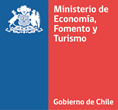 Formulario de Estimación de Impacto Regulatorio en Empresas de Menor Tamaño Formulario de Estimación de Impacto Regulatorio en Empresas de Menor Tamaño Formulario de Estimación de Impacto Regulatorio en Empresas de Menor Tamaño Formulario de Estimación de Impacto Regulatorio en Empresas de Menor Tamaño Formulario de Estimación de Impacto Regulatorio en Empresas de Menor Tamaño Formulario de Estimación de Impacto Regulatorio en Empresas de Menor Tamaño Formulario de Estimación de Impacto Regulatorio en Empresas de Menor Tamaño Formulario de Estimación de Impacto Regulatorio en Empresas de Menor Tamaño Formulario de Estimación de Impacto Regulatorio en Empresas de Menor Tamaño Formulario de Estimación de Impacto Regulatorio en Empresas de Menor Tamaño Formulario de Estimación de Impacto Regulatorio en Empresas de Menor Tamaño Formulario de Estimación de Impacto Regulatorio en Empresas de Menor Tamaño Formulario de Estimación de Impacto Regulatorio en Empresas de Menor Tamaño Formulario de Estimación de Impacto Regulatorio en Empresas de Menor Tamaño Formulario de Estimación de Impacto Regulatorio en Empresas de Menor Tamaño Formulario de Estimación de Impacto Regulatorio en Empresas de Menor Tamaño Formulario de Estimación de Impacto Regulatorio en Empresas de Menor Tamaño Formulario de Estimación de Impacto Regulatorio en Empresas de Menor Tamaño Formulario de Estimación de Impacto Regulatorio en Empresas de Menor Tamaño Formulario de Estimación de Impacto Regulatorio en Empresas de Menor Tamaño Formulario de Estimación de Impacto Regulatorio en Empresas de Menor Tamaño Formulario de Estimación de Impacto Regulatorio en Empresas de Menor Tamaño Formulario de Estimación de Impacto Regulatorio en Empresas de Menor Tamaño Formulario de Estimación de Impacto Regulatorio en Empresas de Menor Tamaño Formulario de Estimación de Impacto Regulatorio en Empresas de Menor Tamaño Formulario de Estimación de Impacto Regulatorio en Empresas de Menor Tamaño Formulario de Estimación de Impacto Regulatorio en Empresas de Menor Tamaño Formulario de Estimación de Impacto Regulatorio en Empresas de Menor Tamaño Formulario de Estimación de Impacto Regulatorio en Empresas de Menor Tamaño Formulario de Estimación de Impacto Regulatorio en Empresas de Menor Tamaño Formulario de Estimación de Impacto Regulatorio en Empresas de Menor Tamaño Formulario de Estimación de Impacto Regulatorio en Empresas de Menor Tamaño Formulario de Estimación de Impacto Regulatorio en Empresas de Menor Tamaño Formulario de Estimación de Impacto Regulatorio en Empresas de Menor Tamaño Formulario de Estimación de Impacto Regulatorio en Empresas de Menor Tamaño DATOS GENERALESDATOS GENERALESDATOS GENERALESDATOS GENERALESDATOS GENERALESDATOS GENERALESDATOS GENERALESDATOS GENERALESDATOS GENERALESDATOS GENERALESDATOS GENERALESDATOS GENERALESDATOS GENERALESDATOS GENERALESDATOS GENERALESDATOS GENERALESDATOS GENERALESDATOS GENERALESDATOS GENERALESDATOS GENERALESDATOS GENERALESDATOS GENERALESDATOS GENERALESDATOS GENERALESDATOS GENERALESDATOS GENERALESDATOS GENERALESDATOS GENERALESDATOS GENERALESDATOS GENERALESDATOS GENERALESDATOS GENERALESDATOS GENERALESDATOS GENERALESDATOS GENERALESFecha de publicación del formulario en banner de Gobierno Transparente Fecha de publicación del formulario en banner de Gobierno Transparente Fecha de publicación del formulario en banner de Gobierno Transparente Fecha de publicación del formulario en banner de Gobierno Transparente Fecha de publicación del formulario en banner de Gobierno Transparente Fecha de publicación del formulario en banner de Gobierno Transparente Fecha de publicación del formulario en banner de Gobierno Transparente Fecha de publicación del formulario en banner de Gobierno Transparente Fecha de publicación del formulario en banner de Gobierno Transparente Fecha de publicación del formulario en banner de Gobierno Transparente Fecha de publicación del formulario en banner de Gobierno Transparente Fecha de publicación del formulario en banner de Gobierno Transparente Fecha de publicación del formulario en banner de Gobierno Transparente Fecha de publicación del formulario en banner de Gobierno Transparente Fecha de publicación del formulario en banner de Gobierno Transparente Fecha de publicación del formulario en banner de Gobierno Transparente Fecha de publicación del formulario en banner de Gobierno Transparente Fecha de publicación del formulario en banner de Gobierno Transparente Fecha de publicación del formulario en banner de Gobierno Transparente Fecha de publicación del formulario en banner de Gobierno Transparente Fecha de publicación del formulario en banner de Gobierno Transparente Fecha de publicación del formulario en banner de Gobierno Transparente Fecha de publicación del formulario en banner de Gobierno Transparente Fecha de publicación del formulario en banner de Gobierno Transparente Fecha de publicación del formulario en banner de Gobierno Transparente Fecha de publicación del formulario en banner de Gobierno Transparente Fecha de publicación del formulario en banner de Gobierno Transparente Fecha de publicación del formulario en banner de Gobierno Transparente Fecha de publicación del formulario en banner de Gobierno Transparente Fecha de publicación del formulario en banner de Gobierno Transparente Fecha de publicación del formulario en banner de Gobierno Transparente Fecha de publicación del formulario en banner de Gobierno Transparente Fecha de publicación del formulario en banner de Gobierno Transparente Fecha de publicación del formulario en banner de Gobierno Transparente Fecha de publicación del formulario en banner de Gobierno Transparente Día: 20Día: 20Día: 20Día: 20Día: 20Día: 20Día: 20Mes: NoviembreMes: NoviembreMes: NoviembreMes: NoviembreMes: NoviembreMes: NoviembreMes: NoviembreMes: NoviembreMes: NoviembreMes: NoviembreMes: NoviembreMes: NoviembreMes: NoviembreMes: NoviembreMes: NoviembreMes: NoviembreAño: 2020Año: 2020Año: 2020Año: 2020Año: 2020Año: 2020Año: 2020Año: 2020Año: 2020Año: 2020Año: 2020Año: 2020Denominación/título/nombre de la propuesta normativaDenominación/título/nombre de la propuesta normativaDenominación/título/nombre de la propuesta normativaDenominación/título/nombre de la propuesta normativaDenominación/título/nombre de la propuesta normativaDenominación/título/nombre de la propuesta normativaDenominación/título/nombre de la propuesta normativaDenominación/título/nombre de la propuesta normativaDenominación/título/nombre de la propuesta normativaDenominación/título/nombre de la propuesta normativaDenominación/título/nombre de la propuesta normativaDenominación/título/nombre de la propuesta normativaDenominación/título/nombre de la propuesta normativaDenominación/título/nombre de la propuesta normativaDenominación/título/nombre de la propuesta normativaDenominación/título/nombre de la propuesta normativaDenominación/título/nombre de la propuesta normativaDenominación/título/nombre de la propuesta normativaDenominación/título/nombre de la propuesta normativaDenominación/título/nombre de la propuesta normativaDenominación/título/nombre de la propuesta normativaDenominación/título/nombre de la propuesta normativaDenominación/título/nombre de la propuesta normativaDenominación/título/nombre de la propuesta normativaDenominación/título/nombre de la propuesta normativaDenominación/título/nombre de la propuesta normativaDenominación/título/nombre de la propuesta normativaDenominación/título/nombre de la propuesta normativaDenominación/título/nombre de la propuesta normativaDenominación/título/nombre de la propuesta normativaDenominación/título/nombre de la propuesta normativaDenominación/título/nombre de la propuesta normativaDenominación/título/nombre de la propuesta normativaDenominación/título/nombre de la propuesta normativaDenominación/título/nombre de la propuesta normativaModificación Decreto N° 251 que establce normas para las Escuelas de Conductores Profesionales o Clase A Modificación Decreto N° 251 que establce normas para las Escuelas de Conductores Profesionales o Clase A Modificación Decreto N° 251 que establce normas para las Escuelas de Conductores Profesionales o Clase A Modificación Decreto N° 251 que establce normas para las Escuelas de Conductores Profesionales o Clase A Modificación Decreto N° 251 que establce normas para las Escuelas de Conductores Profesionales o Clase A Modificación Decreto N° 251 que establce normas para las Escuelas de Conductores Profesionales o Clase A Modificación Decreto N° 251 que establce normas para las Escuelas de Conductores Profesionales o Clase A Modificación Decreto N° 251 que establce normas para las Escuelas de Conductores Profesionales o Clase A Modificación Decreto N° 251 que establce normas para las Escuelas de Conductores Profesionales o Clase A Modificación Decreto N° 251 que establce normas para las Escuelas de Conductores Profesionales o Clase A Modificación Decreto N° 251 que establce normas para las Escuelas de Conductores Profesionales o Clase A Modificación Decreto N° 251 que establce normas para las Escuelas de Conductores Profesionales o Clase A Modificación Decreto N° 251 que establce normas para las Escuelas de Conductores Profesionales o Clase A Modificación Decreto N° 251 que establce normas para las Escuelas de Conductores Profesionales o Clase A Modificación Decreto N° 251 que establce normas para las Escuelas de Conductores Profesionales o Clase A Modificación Decreto N° 251 que establce normas para las Escuelas de Conductores Profesionales o Clase A Modificación Decreto N° 251 que establce normas para las Escuelas de Conductores Profesionales o Clase A Modificación Decreto N° 251 que establce normas para las Escuelas de Conductores Profesionales o Clase A Modificación Decreto N° 251 que establce normas para las Escuelas de Conductores Profesionales o Clase A Modificación Decreto N° 251 que establce normas para las Escuelas de Conductores Profesionales o Clase A Modificación Decreto N° 251 que establce normas para las Escuelas de Conductores Profesionales o Clase A Modificación Decreto N° 251 que establce normas para las Escuelas de Conductores Profesionales o Clase A Modificación Decreto N° 251 que establce normas para las Escuelas de Conductores Profesionales o Clase A Modificación Decreto N° 251 que establce normas para las Escuelas de Conductores Profesionales o Clase A Modificación Decreto N° 251 que establce normas para las Escuelas de Conductores Profesionales o Clase A Modificación Decreto N° 251 que establce normas para las Escuelas de Conductores Profesionales o Clase A Modificación Decreto N° 251 que establce normas para las Escuelas de Conductores Profesionales o Clase A Modificación Decreto N° 251 que establce normas para las Escuelas de Conductores Profesionales o Clase A Modificación Decreto N° 251 que establce normas para las Escuelas de Conductores Profesionales o Clase A Modificación Decreto N° 251 que establce normas para las Escuelas de Conductores Profesionales o Clase A Modificación Decreto N° 251 que establce normas para las Escuelas de Conductores Profesionales o Clase A Modificación Decreto N° 251 que establce normas para las Escuelas de Conductores Profesionales o Clase A Modificación Decreto N° 251 que establce normas para las Escuelas de Conductores Profesionales o Clase A Modificación Decreto N° 251 que establce normas para las Escuelas de Conductores Profesionales o Clase A Modificación Decreto N° 251 que establce normas para las Escuelas de Conductores Profesionales o Clase A Tipo de NormaTipo de NormaTipo de NormaTipo de NormaTipo de NormaTipo de NormaTipo de NormaTipo de NormaTipo de NormaTipo de NormaTipo de NormaTipo de NormaTipo de NormaTipo de NormaTipo de NormaTipo de NormaTipo de NormaTipo de NormaTipo de NormaTipo de NormaTipo de NormaTipo de NormaTipo de NormaTipo de NormaTipo de NormaTipo de NormaTipo de NormaTipo de NormaTipo de NormaTipo de NormaTipo de NormaTipo de NormaTipo de NormaTipo de NormaTipo de NormaReglamento (DS reglamentario)Reglamento (DS reglamentario)Reglamento (DS reglamentario)Reglamento (DS reglamentario)Reglamento (DS reglamentario)Reglamento (DS reglamentario)Reglamento (DS reglamentario)Reglamento (DS reglamentario)Reglamento (DS reglamentario)Reglamento (DS reglamentario)Decreto (DS simple)Decreto (DS simple)Decreto (DS simple)Decreto (DS simple)Decreto (DS simple)Decreto (DS simple)Decreto (DS simple)Decreto (DS simple)Decreto (DS simple)Decreto (DS simple)Decreto (DS simple)Decreto (DS simple)Decreto (DS simple)Decreto (DS simple)Decreto (DS simple)Decreto (DS simple)Decreto (DS simple)Decreto (DS simple)Decreto (DS simple)Decreto (DS simple)ResoluciónResoluciónResoluciónResoluciónResoluciónResoluciónResoluciónResoluciónResoluciónResoluciónDecreto ExentoDecreto ExentoDecreto ExentoDecreto ExentoDecreto ExentoDecreto ExentoDecreto ExentoDecreto ExentoDecreto ExentoDecreto ExentoDecreto ExentoDecreto ExentoDecreto ExentoDecreto ExentoDecreto ExentoDecreto ExentoDecreto ExentoDecreto ExentoDecreto ExentoDecreto ExentoResolución ExentaResolución ExentaResolución ExentaResolución ExentaResolución ExentaResolución ExentaResolución ExentaResolución ExentaResolución ExentaResolución ExentaCircularCircularCircularCircularCircularCircularCircularCircularCircularCircularCircularCircularCircularCircularCircularCircularCircularCircularCircularCircularInstrucciónInstrucciónInstrucciónInstrucciónInstrucciónInstrucciónInstrucciónInstrucciónInstrucciónInstrucciónOficioOficioOficioOficioOficioOficioOficioOficioOficioOficioOficioOficioOficioOficioOficioOficioOficioOficioOficioOficioOrdenOrdenOrdenOrdenOrdenOrdenOrdenOrdenOrdenOrdenOtras normas (especificar en celda inferior)Otras normas (especificar en celda inferior)Otras normas (especificar en celda inferior)Otras normas (especificar en celda inferior)Otras normas (especificar en celda inferior)Otras normas (especificar en celda inferior)Otras normas (especificar en celda inferior)Otras normas (especificar en celda inferior)Otras normas (especificar en celda inferior)Otras normas (especificar en celda inferior)Otras normas (especificar en celda inferior)Otras normas (especificar en celda inferior)Otras normas (especificar en celda inferior)Otras normas (especificar en celda inferior)Otras normas (especificar en celda inferior)Otras normas (especificar en celda inferior)Otras normas (especificar en celda inferior)Otras normas (especificar en celda inferior)Otras normas (especificar en celda inferior)Otras normas (especificar en celda inferior)AcuerdoAcuerdoAcuerdoAcuerdoAcuerdoAcuerdoAcuerdoAcuerdoAcuerdoAcuerdoEfectos de la norma (respuesta múltiple)Efectos de la norma (respuesta múltiple)Efectos de la norma (respuesta múltiple)Efectos de la norma (respuesta múltiple)Efectos de la norma (respuesta múltiple)Efectos de la norma (respuesta múltiple)Efectos de la norma (respuesta múltiple)Efectos de la norma (respuesta múltiple)Efectos de la norma (respuesta múltiple)Efectos de la norma (respuesta múltiple)Efectos de la norma (respuesta múltiple)Efectos de la norma (respuesta múltiple)Efectos de la norma (respuesta múltiple)Efectos de la norma (respuesta múltiple)Efectos de la norma (respuesta múltiple)Efectos de la norma (respuesta múltiple)Efectos de la norma (respuesta múltiple)Efectos de la norma (respuesta múltiple)Efectos de la norma (respuesta múltiple)Efectos de la norma (respuesta múltiple)Efectos de la norma (respuesta múltiple)Efectos de la norma (respuesta múltiple)Efectos de la norma (respuesta múltiple)Efectos de la norma (respuesta múltiple)Efectos de la norma (respuesta múltiple)Efectos de la norma (respuesta múltiple)Efectos de la norma (respuesta múltiple)Efectos de la norma (respuesta múltiple)Efectos de la norma (respuesta múltiple)Efectos de la norma (respuesta múltiple)Efectos de la norma (respuesta múltiple)Efectos de la norma (respuesta múltiple)Efectos de la norma (respuesta múltiple)Efectos de la norma (respuesta múltiple)Efectos de la norma (respuesta múltiple)Introduce nueva normativaIntroduce nueva normativaIntroduce nueva normativaIntroduce nueva normativaDeroga normativaDeroga normativaDeroga normativaDeroga normativaDeroga normativaDeroga normativaDeroga normativaDeroga normativaDeroga normativaModifica normativa existenteModifica normativa existenteModifica normativa existenteModifica normativa existenteModifica normativa existenteModifica normativa existenteModifica normativa existenteModifica normativa existenteModifica normativa existenteModifica normativa existenteModifica normativa existenteModifica normativa existenteModifica normativa existenteModifica normativa existenteModifica normativa existenteModifica normativa existenteOrganismo que elabora la normativaOrganismo que elabora la normativaOrganismo que elabora la normativaOrganismo que elabora la normativaOrganismo que elabora la normativaOrganismo que elabora la normativaOrganismo que elabora la normativaOrganismo que elabora la normativaOrganismo que elabora la normativaOrganismo que elabora la normativaOrganismo que elabora la normativaOrganismo que elabora la normativaOrganismo que elabora la normativaOrganismo que elabora la normativaOrganismo que elabora la normativaOrganismo que elabora la normativaOrganismo que elabora la normativaOrganismo que elabora la normativaOrganismo que elabora la normativaOrganismo que elabora la normativaOrganismo que elabora la normativaOrganismo que elabora la normativaOrganismo que elabora la normativaOrganismo que elabora la normativaOrganismo que elabora la normativaOrganismo que elabora la normativaOrganismo que elabora la normativaOrganismo que elabora la normativaOrganismo que elabora la normativaOrganismo que elabora la normativaOrganismo que elabora la normativaOrganismo que elabora la normativaOrganismo que elabora la normativaOrganismo que elabora la normativaOrganismo que elabora la normativaMinisterio: Transportes y Telecomunicaciones                                           Ministerio: Transportes y Telecomunicaciones                                           Ministerio: Transportes y Telecomunicaciones                                           Ministerio: Transportes y Telecomunicaciones                                           Ministerio: Transportes y Telecomunicaciones                                           Ministerio: Transportes y Telecomunicaciones                                           Ministerio: Transportes y Telecomunicaciones                                           Ministerio: Transportes y Telecomunicaciones                                           Ministerio: Transportes y Telecomunicaciones                                           Ministerio: Transportes y Telecomunicaciones                                           Ministerio: Transportes y Telecomunicaciones                                           Ministerio: Transportes y Telecomunicaciones                                           Ministerio: Transportes y Telecomunicaciones                                           Subsecretaría: de TransportesSubsecretaría: de TransportesSubsecretaría: de TransportesSubsecretaría: de TransportesSubsecretaría: de TransportesSubsecretaría: de TransportesSubsecretaría: de TransportesSubsecretaría: de TransportesSubsecretaría: de TransportesSubsecretaría: de TransportesSubsecretaría: de TransportesSubsecretaría: de TransportesSubsecretaría: de TransportesSubsecretaría: de TransportesSubsecretaría: de TransportesSubsecretaría: de TransportesSubsecretaría: de TransportesSubsecretaría: de TransportesSubsecretaría: de TransportesSubsecretaría: de TransportesSubsecretaría: de TransportesSubsecretaría: de TransportesServicio:                                                   Servicio:                                                   Servicio:                                                   Servicio:                                                   Servicio:                                                   Servicio:                                                   Servicio:                                                   Servicio:                                                   Servicio:                                                   Servicio:                                                   Servicio:                                                   Servicio:                                                   Servicio:                                                   Superintendencia:      Superintendencia:      Superintendencia:      Superintendencia:      Superintendencia:      Superintendencia:      Superintendencia:      Superintendencia:      Superintendencia:      Superintendencia:      Superintendencia:      Superintendencia:      Superintendencia:      Superintendencia:      Superintendencia:      Superintendencia:      Superintendencia:      Superintendencia:      Superintendencia:      Superintendencia:      Superintendencia:      Superintendencia:      Otro:                                                   Otro:                                                   Otro:                                                   Otro:                                                   Otro:                                                   Otro:                                                   Otro:                                                   Otro:                                                   Otro:                                                   Otro:                                                   Otro:                                                   Otro:                                                   Otro:                                                   Otro:                                                   Otro:                                                   Otro:                                                   Otro:                                                   Otro:                                                   Otro:                                                   Otro:                                                   Otro:                                                   Otro:                                                   Otro:                                                   Otro:                                                   Otro:                                                   Otro:                                                   Otro:                                                   Otro:                                                   Otro:                                                   Otro:                                                   Otro:                                                   Otro:                                                   Otro:                                                   Otro:                                                   Otro:                                                   Nombre del contactoNombre del contactoNombre del contactoNombre del contactoNombre del contactoNombre del contactoNombre del contactoNombre del contactoNombre del contactoNombre del contactoNombre del contactoNombre del contactoNombre del contactoDivisión/ Departamento/ UnidadDivisión/ Departamento/ UnidadDivisión/ Departamento/ UnidadDivisión/ Departamento/ UnidadDivisión/ Departamento/ UnidadDivisión/ Departamento/ UnidadDivisión/ Departamento/ UnidadDivisión/ Departamento/ UnidadDivisión/ Departamento/ UnidadDivisión/ Departamento/ UnidadDivisión/ Departamento/ UnidadDivisión/ Departamento/ UnidadDivisión/ Departamento/ UnidadDivisión/ Departamento/ UnidadDivisión/ Departamento/ UnidadDivisión/ Departamento/ UnidadDivisión/ Departamento/ UnidadDivisión/ Departamento/ UnidadDivisión/ Departamento/ UnidadDivisión/ Departamento/ UnidadDivisión/ Departamento/ UnidadDivisión/ Departamento/ UnidadCarolina CarvajalCarolina CarvajalCarolina CarvajalCarolina CarvajalCarolina CarvajalCarolina CarvajalCarolina CarvajalCarolina CarvajalCarolina CarvajalCarolina CarvajalCarolina CarvajalCarolina CarvajalCarolina CarvajalDivisión de Normas y OperacionesDivisión de Normas y OperacionesDivisión de Normas y OperacionesDivisión de Normas y OperacionesDivisión de Normas y OperacionesDivisión de Normas y OperacionesDivisión de Normas y OperacionesDivisión de Normas y OperacionesDivisión de Normas y OperacionesDivisión de Normas y OperacionesDivisión de Normas y OperacionesDivisión de Normas y OperacionesDivisión de Normas y OperacionesDivisión de Normas y OperacionesDivisión de Normas y OperacionesDivisión de Normas y OperacionesDivisión de Normas y OperacionesDivisión de Normas y OperacionesDivisión de Normas y OperacionesDivisión de Normas y OperacionesDivisión de Normas y OperacionesDivisión de Normas y OperacionesTeléfono del contacto Teléfono del contacto Teléfono del contacto Teléfono del contacto Teléfono del contacto Teléfono del contacto Teléfono del contacto Teléfono del contacto Teléfono del contacto Teléfono del contacto Teléfono del contacto Teléfono del contacto Teléfono del contacto Correo electrónico del contactoCorreo electrónico del contactoCorreo electrónico del contactoCorreo electrónico del contactoCorreo electrónico del contactoCorreo electrónico del contactoCorreo electrónico del contactoCorreo electrónico del contactoCorreo electrónico del contactoCorreo electrónico del contactoCorreo electrónico del contactoCorreo electrónico del contactoCorreo electrónico del contactoCorreo electrónico del contactoCorreo electrónico del contactoCorreo electrónico del contactoCorreo electrónico del contactoCorreo electrónico del contactoCorreo electrónico del contactoCorreo electrónico del contactoCorreo electrónico del contactoCorreo electrónico del contacto+56224213434+56224213434+56224213434+56224213434+56224213434+56224213434+56224213434+56224213434+56224213434+56224213434+56224213434+56224213434+56224213434ccarvajal@mtt.gob.clccarvajal@mtt.gob.clccarvajal@mtt.gob.clccarvajal@mtt.gob.clccarvajal@mtt.gob.clccarvajal@mtt.gob.clccarvajal@mtt.gob.clccarvajal@mtt.gob.clccarvajal@mtt.gob.clccarvajal@mtt.gob.clccarvajal@mtt.gob.clccarvajal@mtt.gob.clccarvajal@mtt.gob.clccarvajal@mtt.gob.clccarvajal@mtt.gob.clccarvajal@mtt.gob.clccarvajal@mtt.gob.clccarvajal@mtt.gob.clccarvajal@mtt.gob.clccarvajal@mtt.gob.clccarvajal@mtt.gob.clccarvajal@mtt.gob.clANTECEDENTES DE LA PROPUESTAANTECEDENTES DE LA PROPUESTAANTECEDENTES DE LA PROPUESTAANTECEDENTES DE LA PROPUESTAANTECEDENTES DE LA PROPUESTAANTECEDENTES DE LA PROPUESTAANTECEDENTES DE LA PROPUESTAANTECEDENTES DE LA PROPUESTAANTECEDENTES DE LA PROPUESTAANTECEDENTES DE LA PROPUESTAANTECEDENTES DE LA PROPUESTAANTECEDENTES DE LA PROPUESTAANTECEDENTES DE LA PROPUESTAANTECEDENTES DE LA PROPUESTAANTECEDENTES DE LA PROPUESTAANTECEDENTES DE LA PROPUESTAANTECEDENTES DE LA PROPUESTAANTECEDENTES DE LA PROPUESTAANTECEDENTES DE LA PROPUESTAANTECEDENTES DE LA PROPUESTAANTECEDENTES DE LA PROPUESTAANTECEDENTES DE LA PROPUESTAANTECEDENTES DE LA PROPUESTAANTECEDENTES DE LA PROPUESTAANTECEDENTES DE LA PROPUESTAANTECEDENTES DE LA PROPUESTAANTECEDENTES DE LA PROPUESTAANTECEDENTES DE LA PROPUESTAANTECEDENTES DE LA PROPUESTAANTECEDENTES DE LA PROPUESTAANTECEDENTES DE LA PROPUESTAANTECEDENTES DE LA PROPUESTAANTECEDENTES DE LA PROPUESTAANTECEDENTES DE LA PROPUESTAANTECEDENTES DE LA PROPUESTADescripción del problema que motiva la elaboración de esta normativa                   (máximo sugerido 12 líneas)Descripción del problema que motiva la elaboración de esta normativa                   (máximo sugerido 12 líneas)Descripción del problema que motiva la elaboración de esta normativa                   (máximo sugerido 12 líneas)Descripción del problema que motiva la elaboración de esta normativa                   (máximo sugerido 12 líneas)Descripción del problema que motiva la elaboración de esta normativa                   (máximo sugerido 12 líneas)Descripción del problema que motiva la elaboración de esta normativa                   (máximo sugerido 12 líneas)Descripción del problema que motiva la elaboración de esta normativa                   (máximo sugerido 12 líneas)Descripción del problema que motiva la elaboración de esta normativa                   (máximo sugerido 12 líneas)Descripción del problema que motiva la elaboración de esta normativa                   (máximo sugerido 12 líneas)Descripción del problema que motiva la elaboración de esta normativa                   (máximo sugerido 12 líneas)Descripción del problema que motiva la elaboración de esta normativa                   (máximo sugerido 12 líneas)Descripción del problema que motiva la elaboración de esta normativa                   (máximo sugerido 12 líneas)Descripción del problema que motiva la elaboración de esta normativa                   (máximo sugerido 12 líneas)Descripción del problema que motiva la elaboración de esta normativa                   (máximo sugerido 12 líneas)Descripción del problema que motiva la elaboración de esta normativa                   (máximo sugerido 12 líneas)Descripción del problema que motiva la elaboración de esta normativa                   (máximo sugerido 12 líneas)Descripción del problema que motiva la elaboración de esta normativa                   (máximo sugerido 12 líneas)Descripción del problema que motiva la elaboración de esta normativa                   (máximo sugerido 12 líneas)Descripción del problema que motiva la elaboración de esta normativa                   (máximo sugerido 12 líneas)Descripción del problema que motiva la elaboración de esta normativa                   (máximo sugerido 12 líneas)Descripción del problema que motiva la elaboración de esta normativa                   (máximo sugerido 12 líneas)Descripción del problema que motiva la elaboración de esta normativa                   (máximo sugerido 12 líneas)Descripción del problema que motiva la elaboración de esta normativa                   (máximo sugerido 12 líneas)Descripción del problema que motiva la elaboración de esta normativa                   (máximo sugerido 12 líneas)Descripción del problema que motiva la elaboración de esta normativa                   (máximo sugerido 12 líneas)Descripción del problema que motiva la elaboración de esta normativa                   (máximo sugerido 12 líneas)Descripción del problema que motiva la elaboración de esta normativa                   (máximo sugerido 12 líneas)Descripción del problema que motiva la elaboración de esta normativa                   (máximo sugerido 12 líneas)Descripción del problema que motiva la elaboración de esta normativa                   (máximo sugerido 12 líneas)Descripción del problema que motiva la elaboración de esta normativa                   (máximo sugerido 12 líneas)Descripción del problema que motiva la elaboración de esta normativa                   (máximo sugerido 12 líneas)Descripción del problema que motiva la elaboración de esta normativa                   (máximo sugerido 12 líneas)Descripción del problema que motiva la elaboración de esta normativa                   (máximo sugerido 12 líneas)Descripción del problema que motiva la elaboración de esta normativa                   (máximo sugerido 12 líneas)Descripción del problema que motiva la elaboración de esta normativa                   (máximo sugerido 12 líneas)La Subsecretaría de Transportes inició un trabajo de análisis crítico de la regulación vigente en materia de Escuela de Conductores Profesionales, y verificó que parte de esta regulación está desactualizada tanto en su lenguaje, como en la forma de disponer la tramitación de los procedimientos administrativos, en concordancia con el D.F.L. N°1, de 2007 citado en vistos y los cambios que conllevará la vigencia de la Ley de Transformación Digital del Estado, N°21.180La Subsecretaría de Transportes inició un trabajo de análisis crítico de la regulación vigente en materia de Escuela de Conductores Profesionales, y verificó que parte de esta regulación está desactualizada tanto en su lenguaje, como en la forma de disponer la tramitación de los procedimientos administrativos, en concordancia con el D.F.L. N°1, de 2007 citado en vistos y los cambios que conllevará la vigencia de la Ley de Transformación Digital del Estado, N°21.180La Subsecretaría de Transportes inició un trabajo de análisis crítico de la regulación vigente en materia de Escuela de Conductores Profesionales, y verificó que parte de esta regulación está desactualizada tanto en su lenguaje, como en la forma de disponer la tramitación de los procedimientos administrativos, en concordancia con el D.F.L. N°1, de 2007 citado en vistos y los cambios que conllevará la vigencia de la Ley de Transformación Digital del Estado, N°21.180La Subsecretaría de Transportes inició un trabajo de análisis crítico de la regulación vigente en materia de Escuela de Conductores Profesionales, y verificó que parte de esta regulación está desactualizada tanto en su lenguaje, como en la forma de disponer la tramitación de los procedimientos administrativos, en concordancia con el D.F.L. N°1, de 2007 citado en vistos y los cambios que conllevará la vigencia de la Ley de Transformación Digital del Estado, N°21.180La Subsecretaría de Transportes inició un trabajo de análisis crítico de la regulación vigente en materia de Escuela de Conductores Profesionales, y verificó que parte de esta regulación está desactualizada tanto en su lenguaje, como en la forma de disponer la tramitación de los procedimientos administrativos, en concordancia con el D.F.L. N°1, de 2007 citado en vistos y los cambios que conllevará la vigencia de la Ley de Transformación Digital del Estado, N°21.180La Subsecretaría de Transportes inició un trabajo de análisis crítico de la regulación vigente en materia de Escuela de Conductores Profesionales, y verificó que parte de esta regulación está desactualizada tanto en su lenguaje, como en la forma de disponer la tramitación de los procedimientos administrativos, en concordancia con el D.F.L. N°1, de 2007 citado en vistos y los cambios que conllevará la vigencia de la Ley de Transformación Digital del Estado, N°21.180La Subsecretaría de Transportes inició un trabajo de análisis crítico de la regulación vigente en materia de Escuela de Conductores Profesionales, y verificó que parte de esta regulación está desactualizada tanto en su lenguaje, como en la forma de disponer la tramitación de los procedimientos administrativos, en concordancia con el D.F.L. N°1, de 2007 citado en vistos y los cambios que conllevará la vigencia de la Ley de Transformación Digital del Estado, N°21.180La Subsecretaría de Transportes inició un trabajo de análisis crítico de la regulación vigente en materia de Escuela de Conductores Profesionales, y verificó que parte de esta regulación está desactualizada tanto en su lenguaje, como en la forma de disponer la tramitación de los procedimientos administrativos, en concordancia con el D.F.L. N°1, de 2007 citado en vistos y los cambios que conllevará la vigencia de la Ley de Transformación Digital del Estado, N°21.180La Subsecretaría de Transportes inició un trabajo de análisis crítico de la regulación vigente en materia de Escuela de Conductores Profesionales, y verificó que parte de esta regulación está desactualizada tanto en su lenguaje, como en la forma de disponer la tramitación de los procedimientos administrativos, en concordancia con el D.F.L. N°1, de 2007 citado en vistos y los cambios que conllevará la vigencia de la Ley de Transformación Digital del Estado, N°21.180La Subsecretaría de Transportes inició un trabajo de análisis crítico de la regulación vigente en materia de Escuela de Conductores Profesionales, y verificó que parte de esta regulación está desactualizada tanto en su lenguaje, como en la forma de disponer la tramitación de los procedimientos administrativos, en concordancia con el D.F.L. N°1, de 2007 citado en vistos y los cambios que conllevará la vigencia de la Ley de Transformación Digital del Estado, N°21.180La Subsecretaría de Transportes inició un trabajo de análisis crítico de la regulación vigente en materia de Escuela de Conductores Profesionales, y verificó que parte de esta regulación está desactualizada tanto en su lenguaje, como en la forma de disponer la tramitación de los procedimientos administrativos, en concordancia con el D.F.L. N°1, de 2007 citado en vistos y los cambios que conllevará la vigencia de la Ley de Transformación Digital del Estado, N°21.180La Subsecretaría de Transportes inició un trabajo de análisis crítico de la regulación vigente en materia de Escuela de Conductores Profesionales, y verificó que parte de esta regulación está desactualizada tanto en su lenguaje, como en la forma de disponer la tramitación de los procedimientos administrativos, en concordancia con el D.F.L. N°1, de 2007 citado en vistos y los cambios que conllevará la vigencia de la Ley de Transformación Digital del Estado, N°21.180La Subsecretaría de Transportes inició un trabajo de análisis crítico de la regulación vigente en materia de Escuela de Conductores Profesionales, y verificó que parte de esta regulación está desactualizada tanto en su lenguaje, como en la forma de disponer la tramitación de los procedimientos administrativos, en concordancia con el D.F.L. N°1, de 2007 citado en vistos y los cambios que conllevará la vigencia de la Ley de Transformación Digital del Estado, N°21.180La Subsecretaría de Transportes inició un trabajo de análisis crítico de la regulación vigente en materia de Escuela de Conductores Profesionales, y verificó que parte de esta regulación está desactualizada tanto en su lenguaje, como en la forma de disponer la tramitación de los procedimientos administrativos, en concordancia con el D.F.L. N°1, de 2007 citado en vistos y los cambios que conllevará la vigencia de la Ley de Transformación Digital del Estado, N°21.180La Subsecretaría de Transportes inició un trabajo de análisis crítico de la regulación vigente en materia de Escuela de Conductores Profesionales, y verificó que parte de esta regulación está desactualizada tanto en su lenguaje, como en la forma de disponer la tramitación de los procedimientos administrativos, en concordancia con el D.F.L. N°1, de 2007 citado en vistos y los cambios que conllevará la vigencia de la Ley de Transformación Digital del Estado, N°21.180La Subsecretaría de Transportes inició un trabajo de análisis crítico de la regulación vigente en materia de Escuela de Conductores Profesionales, y verificó que parte de esta regulación está desactualizada tanto en su lenguaje, como en la forma de disponer la tramitación de los procedimientos administrativos, en concordancia con el D.F.L. N°1, de 2007 citado en vistos y los cambios que conllevará la vigencia de la Ley de Transformación Digital del Estado, N°21.180La Subsecretaría de Transportes inició un trabajo de análisis crítico de la regulación vigente en materia de Escuela de Conductores Profesionales, y verificó que parte de esta regulación está desactualizada tanto en su lenguaje, como en la forma de disponer la tramitación de los procedimientos administrativos, en concordancia con el D.F.L. N°1, de 2007 citado en vistos y los cambios que conllevará la vigencia de la Ley de Transformación Digital del Estado, N°21.180La Subsecretaría de Transportes inició un trabajo de análisis crítico de la regulación vigente en materia de Escuela de Conductores Profesionales, y verificó que parte de esta regulación está desactualizada tanto en su lenguaje, como en la forma de disponer la tramitación de los procedimientos administrativos, en concordancia con el D.F.L. N°1, de 2007 citado en vistos y los cambios que conllevará la vigencia de la Ley de Transformación Digital del Estado, N°21.180La Subsecretaría de Transportes inició un trabajo de análisis crítico de la regulación vigente en materia de Escuela de Conductores Profesionales, y verificó que parte de esta regulación está desactualizada tanto en su lenguaje, como en la forma de disponer la tramitación de los procedimientos administrativos, en concordancia con el D.F.L. N°1, de 2007 citado en vistos y los cambios que conllevará la vigencia de la Ley de Transformación Digital del Estado, N°21.180La Subsecretaría de Transportes inició un trabajo de análisis crítico de la regulación vigente en materia de Escuela de Conductores Profesionales, y verificó que parte de esta regulación está desactualizada tanto en su lenguaje, como en la forma de disponer la tramitación de los procedimientos administrativos, en concordancia con el D.F.L. N°1, de 2007 citado en vistos y los cambios que conllevará la vigencia de la Ley de Transformación Digital del Estado, N°21.180La Subsecretaría de Transportes inició un trabajo de análisis crítico de la regulación vigente en materia de Escuela de Conductores Profesionales, y verificó que parte de esta regulación está desactualizada tanto en su lenguaje, como en la forma de disponer la tramitación de los procedimientos administrativos, en concordancia con el D.F.L. N°1, de 2007 citado en vistos y los cambios que conllevará la vigencia de la Ley de Transformación Digital del Estado, N°21.180La Subsecretaría de Transportes inició un trabajo de análisis crítico de la regulación vigente en materia de Escuela de Conductores Profesionales, y verificó que parte de esta regulación está desactualizada tanto en su lenguaje, como en la forma de disponer la tramitación de los procedimientos administrativos, en concordancia con el D.F.L. N°1, de 2007 citado en vistos y los cambios que conllevará la vigencia de la Ley de Transformación Digital del Estado, N°21.180La Subsecretaría de Transportes inició un trabajo de análisis crítico de la regulación vigente en materia de Escuela de Conductores Profesionales, y verificó que parte de esta regulación está desactualizada tanto en su lenguaje, como en la forma de disponer la tramitación de los procedimientos administrativos, en concordancia con el D.F.L. N°1, de 2007 citado en vistos y los cambios que conllevará la vigencia de la Ley de Transformación Digital del Estado, N°21.180La Subsecretaría de Transportes inició un trabajo de análisis crítico de la regulación vigente en materia de Escuela de Conductores Profesionales, y verificó que parte de esta regulación está desactualizada tanto en su lenguaje, como en la forma de disponer la tramitación de los procedimientos administrativos, en concordancia con el D.F.L. N°1, de 2007 citado en vistos y los cambios que conllevará la vigencia de la Ley de Transformación Digital del Estado, N°21.180La Subsecretaría de Transportes inició un trabajo de análisis crítico de la regulación vigente en materia de Escuela de Conductores Profesionales, y verificó que parte de esta regulación está desactualizada tanto en su lenguaje, como en la forma de disponer la tramitación de los procedimientos administrativos, en concordancia con el D.F.L. N°1, de 2007 citado en vistos y los cambios que conllevará la vigencia de la Ley de Transformación Digital del Estado, N°21.180La Subsecretaría de Transportes inició un trabajo de análisis crítico de la regulación vigente en materia de Escuela de Conductores Profesionales, y verificó que parte de esta regulación está desactualizada tanto en su lenguaje, como en la forma de disponer la tramitación de los procedimientos administrativos, en concordancia con el D.F.L. N°1, de 2007 citado en vistos y los cambios que conllevará la vigencia de la Ley de Transformación Digital del Estado, N°21.180La Subsecretaría de Transportes inició un trabajo de análisis crítico de la regulación vigente en materia de Escuela de Conductores Profesionales, y verificó que parte de esta regulación está desactualizada tanto en su lenguaje, como en la forma de disponer la tramitación de los procedimientos administrativos, en concordancia con el D.F.L. N°1, de 2007 citado en vistos y los cambios que conllevará la vigencia de la Ley de Transformación Digital del Estado, N°21.180La Subsecretaría de Transportes inició un trabajo de análisis crítico de la regulación vigente en materia de Escuela de Conductores Profesionales, y verificó que parte de esta regulación está desactualizada tanto en su lenguaje, como en la forma de disponer la tramitación de los procedimientos administrativos, en concordancia con el D.F.L. N°1, de 2007 citado en vistos y los cambios que conllevará la vigencia de la Ley de Transformación Digital del Estado, N°21.180La Subsecretaría de Transportes inició un trabajo de análisis crítico de la regulación vigente en materia de Escuela de Conductores Profesionales, y verificó que parte de esta regulación está desactualizada tanto en su lenguaje, como en la forma de disponer la tramitación de los procedimientos administrativos, en concordancia con el D.F.L. N°1, de 2007 citado en vistos y los cambios que conllevará la vigencia de la Ley de Transformación Digital del Estado, N°21.180La Subsecretaría de Transportes inició un trabajo de análisis crítico de la regulación vigente en materia de Escuela de Conductores Profesionales, y verificó que parte de esta regulación está desactualizada tanto en su lenguaje, como en la forma de disponer la tramitación de los procedimientos administrativos, en concordancia con el D.F.L. N°1, de 2007 citado en vistos y los cambios que conllevará la vigencia de la Ley de Transformación Digital del Estado, N°21.180La Subsecretaría de Transportes inició un trabajo de análisis crítico de la regulación vigente en materia de Escuela de Conductores Profesionales, y verificó que parte de esta regulación está desactualizada tanto en su lenguaje, como en la forma de disponer la tramitación de los procedimientos administrativos, en concordancia con el D.F.L. N°1, de 2007 citado en vistos y los cambios que conllevará la vigencia de la Ley de Transformación Digital del Estado, N°21.180La Subsecretaría de Transportes inició un trabajo de análisis crítico de la regulación vigente en materia de Escuela de Conductores Profesionales, y verificó que parte de esta regulación está desactualizada tanto en su lenguaje, como en la forma de disponer la tramitación de los procedimientos administrativos, en concordancia con el D.F.L. N°1, de 2007 citado en vistos y los cambios que conllevará la vigencia de la Ley de Transformación Digital del Estado, N°21.180La Subsecretaría de Transportes inició un trabajo de análisis crítico de la regulación vigente en materia de Escuela de Conductores Profesionales, y verificó que parte de esta regulación está desactualizada tanto en su lenguaje, como en la forma de disponer la tramitación de los procedimientos administrativos, en concordancia con el D.F.L. N°1, de 2007 citado en vistos y los cambios que conllevará la vigencia de la Ley de Transformación Digital del Estado, N°21.180La Subsecretaría de Transportes inició un trabajo de análisis crítico de la regulación vigente en materia de Escuela de Conductores Profesionales, y verificó que parte de esta regulación está desactualizada tanto en su lenguaje, como en la forma de disponer la tramitación de los procedimientos administrativos, en concordancia con el D.F.L. N°1, de 2007 citado en vistos y los cambios que conllevará la vigencia de la Ley de Transformación Digital del Estado, N°21.180La Subsecretaría de Transportes inició un trabajo de análisis crítico de la regulación vigente en materia de Escuela de Conductores Profesionales, y verificó que parte de esta regulación está desactualizada tanto en su lenguaje, como en la forma de disponer la tramitación de los procedimientos administrativos, en concordancia con el D.F.L. N°1, de 2007 citado en vistos y los cambios que conllevará la vigencia de la Ley de Transformación Digital del Estado, N°21.18010.A    ¿Existen documentos disponibles que describan con mayor profundidad el problema que motiva la elaboración de esta propuesta normativa? En caso de estar disponible, adjuntar archivos en link habilitado en página de Gobierno Transparente (“enlace a mayor información”).10.A    ¿Existen documentos disponibles que describan con mayor profundidad el problema que motiva la elaboración de esta propuesta normativa? En caso de estar disponible, adjuntar archivos en link habilitado en página de Gobierno Transparente (“enlace a mayor información”).10.A    ¿Existen documentos disponibles que describan con mayor profundidad el problema que motiva la elaboración de esta propuesta normativa? En caso de estar disponible, adjuntar archivos en link habilitado en página de Gobierno Transparente (“enlace a mayor información”).10.A    ¿Existen documentos disponibles que describan con mayor profundidad el problema que motiva la elaboración de esta propuesta normativa? En caso de estar disponible, adjuntar archivos en link habilitado en página de Gobierno Transparente (“enlace a mayor información”).10.A    ¿Existen documentos disponibles que describan con mayor profundidad el problema que motiva la elaboración de esta propuesta normativa? En caso de estar disponible, adjuntar archivos en link habilitado en página de Gobierno Transparente (“enlace a mayor información”).10.A    ¿Existen documentos disponibles que describan con mayor profundidad el problema que motiva la elaboración de esta propuesta normativa? En caso de estar disponible, adjuntar archivos en link habilitado en página de Gobierno Transparente (“enlace a mayor información”).10.A    ¿Existen documentos disponibles que describan con mayor profundidad el problema que motiva la elaboración de esta propuesta normativa? En caso de estar disponible, adjuntar archivos en link habilitado en página de Gobierno Transparente (“enlace a mayor información”).10.A    ¿Existen documentos disponibles que describan con mayor profundidad el problema que motiva la elaboración de esta propuesta normativa? En caso de estar disponible, adjuntar archivos en link habilitado en página de Gobierno Transparente (“enlace a mayor información”).10.A    ¿Existen documentos disponibles que describan con mayor profundidad el problema que motiva la elaboración de esta propuesta normativa? En caso de estar disponible, adjuntar archivos en link habilitado en página de Gobierno Transparente (“enlace a mayor información”).10.A    ¿Existen documentos disponibles que describan con mayor profundidad el problema que motiva la elaboración de esta propuesta normativa? En caso de estar disponible, adjuntar archivos en link habilitado en página de Gobierno Transparente (“enlace a mayor información”).10.A    ¿Existen documentos disponibles que describan con mayor profundidad el problema que motiva la elaboración de esta propuesta normativa? En caso de estar disponible, adjuntar archivos en link habilitado en página de Gobierno Transparente (“enlace a mayor información”).10.A    ¿Existen documentos disponibles que describan con mayor profundidad el problema que motiva la elaboración de esta propuesta normativa? En caso de estar disponible, adjuntar archivos en link habilitado en página de Gobierno Transparente (“enlace a mayor información”).10.A    ¿Existen documentos disponibles que describan con mayor profundidad el problema que motiva la elaboración de esta propuesta normativa? En caso de estar disponible, adjuntar archivos en link habilitado en página de Gobierno Transparente (“enlace a mayor información”).10.A    ¿Existen documentos disponibles que describan con mayor profundidad el problema que motiva la elaboración de esta propuesta normativa? En caso de estar disponible, adjuntar archivos en link habilitado en página de Gobierno Transparente (“enlace a mayor información”).10.A    ¿Existen documentos disponibles que describan con mayor profundidad el problema que motiva la elaboración de esta propuesta normativa? En caso de estar disponible, adjuntar archivos en link habilitado en página de Gobierno Transparente (“enlace a mayor información”).10.A    ¿Existen documentos disponibles que describan con mayor profundidad el problema que motiva la elaboración de esta propuesta normativa? En caso de estar disponible, adjuntar archivos en link habilitado en página de Gobierno Transparente (“enlace a mayor información”).10.A    ¿Existen documentos disponibles que describan con mayor profundidad el problema que motiva la elaboración de esta propuesta normativa? En caso de estar disponible, adjuntar archivos en link habilitado en página de Gobierno Transparente (“enlace a mayor información”).10.A    ¿Existen documentos disponibles que describan con mayor profundidad el problema que motiva la elaboración de esta propuesta normativa? En caso de estar disponible, adjuntar archivos en link habilitado en página de Gobierno Transparente (“enlace a mayor información”).10.A    ¿Existen documentos disponibles que describan con mayor profundidad el problema que motiva la elaboración de esta propuesta normativa? En caso de estar disponible, adjuntar archivos en link habilitado en página de Gobierno Transparente (“enlace a mayor información”).10.A    ¿Existen documentos disponibles que describan con mayor profundidad el problema que motiva la elaboración de esta propuesta normativa? En caso de estar disponible, adjuntar archivos en link habilitado en página de Gobierno Transparente (“enlace a mayor información”).10.A    ¿Existen documentos disponibles que describan con mayor profundidad el problema que motiva la elaboración de esta propuesta normativa? En caso de estar disponible, adjuntar archivos en link habilitado en página de Gobierno Transparente (“enlace a mayor información”).10.A    ¿Existen documentos disponibles que describan con mayor profundidad el problema que motiva la elaboración de esta propuesta normativa? En caso de estar disponible, adjuntar archivos en link habilitado en página de Gobierno Transparente (“enlace a mayor información”).10.A    ¿Existen documentos disponibles que describan con mayor profundidad el problema que motiva la elaboración de esta propuesta normativa? En caso de estar disponible, adjuntar archivos en link habilitado en página de Gobierno Transparente (“enlace a mayor información”).10.A    ¿Existen documentos disponibles que describan con mayor profundidad el problema que motiva la elaboración de esta propuesta normativa? En caso de estar disponible, adjuntar archivos en link habilitado en página de Gobierno Transparente (“enlace a mayor información”).10.A    ¿Existen documentos disponibles que describan con mayor profundidad el problema que motiva la elaboración de esta propuesta normativa? En caso de estar disponible, adjuntar archivos en link habilitado en página de Gobierno Transparente (“enlace a mayor información”).10.A    ¿Existen documentos disponibles que describan con mayor profundidad el problema que motiva la elaboración de esta propuesta normativa? En caso de estar disponible, adjuntar archivos en link habilitado en página de Gobierno Transparente (“enlace a mayor información”).10.A    ¿Existen documentos disponibles que describan con mayor profundidad el problema que motiva la elaboración de esta propuesta normativa? En caso de estar disponible, adjuntar archivos en link habilitado en página de Gobierno Transparente (“enlace a mayor información”).10.A    ¿Existen documentos disponibles que describan con mayor profundidad el problema que motiva la elaboración de esta propuesta normativa? En caso de estar disponible, adjuntar archivos en link habilitado en página de Gobierno Transparente (“enlace a mayor información”).10.A    ¿Existen documentos disponibles que describan con mayor profundidad el problema que motiva la elaboración de esta propuesta normativa? En caso de estar disponible, adjuntar archivos en link habilitado en página de Gobierno Transparente (“enlace a mayor información”).10.A    ¿Existen documentos disponibles que describan con mayor profundidad el problema que motiva la elaboración de esta propuesta normativa? En caso de estar disponible, adjuntar archivos en link habilitado en página de Gobierno Transparente (“enlace a mayor información”).10.A    ¿Existen documentos disponibles que describan con mayor profundidad el problema que motiva la elaboración de esta propuesta normativa? En caso de estar disponible, adjuntar archivos en link habilitado en página de Gobierno Transparente (“enlace a mayor información”).SI    SI    SI    SI    10.A    ¿Existen documentos disponibles que describan con mayor profundidad el problema que motiva la elaboración de esta propuesta normativa? En caso de estar disponible, adjuntar archivos en link habilitado en página de Gobierno Transparente (“enlace a mayor información”).10.A    ¿Existen documentos disponibles que describan con mayor profundidad el problema que motiva la elaboración de esta propuesta normativa? En caso de estar disponible, adjuntar archivos en link habilitado en página de Gobierno Transparente (“enlace a mayor información”).10.A    ¿Existen documentos disponibles que describan con mayor profundidad el problema que motiva la elaboración de esta propuesta normativa? En caso de estar disponible, adjuntar archivos en link habilitado en página de Gobierno Transparente (“enlace a mayor información”).10.A    ¿Existen documentos disponibles que describan con mayor profundidad el problema que motiva la elaboración de esta propuesta normativa? En caso de estar disponible, adjuntar archivos en link habilitado en página de Gobierno Transparente (“enlace a mayor información”).10.A    ¿Existen documentos disponibles que describan con mayor profundidad el problema que motiva la elaboración de esta propuesta normativa? En caso de estar disponible, adjuntar archivos en link habilitado en página de Gobierno Transparente (“enlace a mayor información”).10.A    ¿Existen documentos disponibles que describan con mayor profundidad el problema que motiva la elaboración de esta propuesta normativa? En caso de estar disponible, adjuntar archivos en link habilitado en página de Gobierno Transparente (“enlace a mayor información”).10.A    ¿Existen documentos disponibles que describan con mayor profundidad el problema que motiva la elaboración de esta propuesta normativa? En caso de estar disponible, adjuntar archivos en link habilitado en página de Gobierno Transparente (“enlace a mayor información”).10.A    ¿Existen documentos disponibles que describan con mayor profundidad el problema que motiva la elaboración de esta propuesta normativa? En caso de estar disponible, adjuntar archivos en link habilitado en página de Gobierno Transparente (“enlace a mayor información”).10.A    ¿Existen documentos disponibles que describan con mayor profundidad el problema que motiva la elaboración de esta propuesta normativa? En caso de estar disponible, adjuntar archivos en link habilitado en página de Gobierno Transparente (“enlace a mayor información”).10.A    ¿Existen documentos disponibles que describan con mayor profundidad el problema que motiva la elaboración de esta propuesta normativa? En caso de estar disponible, adjuntar archivos en link habilitado en página de Gobierno Transparente (“enlace a mayor información”).10.A    ¿Existen documentos disponibles que describan con mayor profundidad el problema que motiva la elaboración de esta propuesta normativa? En caso de estar disponible, adjuntar archivos en link habilitado en página de Gobierno Transparente (“enlace a mayor información”).10.A    ¿Existen documentos disponibles que describan con mayor profundidad el problema que motiva la elaboración de esta propuesta normativa? En caso de estar disponible, adjuntar archivos en link habilitado en página de Gobierno Transparente (“enlace a mayor información”).10.A    ¿Existen documentos disponibles que describan con mayor profundidad el problema que motiva la elaboración de esta propuesta normativa? En caso de estar disponible, adjuntar archivos en link habilitado en página de Gobierno Transparente (“enlace a mayor información”).10.A    ¿Existen documentos disponibles que describan con mayor profundidad el problema que motiva la elaboración de esta propuesta normativa? En caso de estar disponible, adjuntar archivos en link habilitado en página de Gobierno Transparente (“enlace a mayor información”).10.A    ¿Existen documentos disponibles que describan con mayor profundidad el problema que motiva la elaboración de esta propuesta normativa? En caso de estar disponible, adjuntar archivos en link habilitado en página de Gobierno Transparente (“enlace a mayor información”).10.A    ¿Existen documentos disponibles que describan con mayor profundidad el problema que motiva la elaboración de esta propuesta normativa? En caso de estar disponible, adjuntar archivos en link habilitado en página de Gobierno Transparente (“enlace a mayor información”).10.A    ¿Existen documentos disponibles que describan con mayor profundidad el problema que motiva la elaboración de esta propuesta normativa? En caso de estar disponible, adjuntar archivos en link habilitado en página de Gobierno Transparente (“enlace a mayor información”).10.A    ¿Existen documentos disponibles que describan con mayor profundidad el problema que motiva la elaboración de esta propuesta normativa? En caso de estar disponible, adjuntar archivos en link habilitado en página de Gobierno Transparente (“enlace a mayor información”).10.A    ¿Existen documentos disponibles que describan con mayor profundidad el problema que motiva la elaboración de esta propuesta normativa? En caso de estar disponible, adjuntar archivos en link habilitado en página de Gobierno Transparente (“enlace a mayor información”).10.A    ¿Existen documentos disponibles que describan con mayor profundidad el problema que motiva la elaboración de esta propuesta normativa? En caso de estar disponible, adjuntar archivos en link habilitado en página de Gobierno Transparente (“enlace a mayor información”).10.A    ¿Existen documentos disponibles que describan con mayor profundidad el problema que motiva la elaboración de esta propuesta normativa? En caso de estar disponible, adjuntar archivos en link habilitado en página de Gobierno Transparente (“enlace a mayor información”).10.A    ¿Existen documentos disponibles que describan con mayor profundidad el problema que motiva la elaboración de esta propuesta normativa? En caso de estar disponible, adjuntar archivos en link habilitado en página de Gobierno Transparente (“enlace a mayor información”).10.A    ¿Existen documentos disponibles que describan con mayor profundidad el problema que motiva la elaboración de esta propuesta normativa? En caso de estar disponible, adjuntar archivos en link habilitado en página de Gobierno Transparente (“enlace a mayor información”).10.A    ¿Existen documentos disponibles que describan con mayor profundidad el problema que motiva la elaboración de esta propuesta normativa? En caso de estar disponible, adjuntar archivos en link habilitado en página de Gobierno Transparente (“enlace a mayor información”).10.A    ¿Existen documentos disponibles que describan con mayor profundidad el problema que motiva la elaboración de esta propuesta normativa? En caso de estar disponible, adjuntar archivos en link habilitado en página de Gobierno Transparente (“enlace a mayor información”).10.A    ¿Existen documentos disponibles que describan con mayor profundidad el problema que motiva la elaboración de esta propuesta normativa? En caso de estar disponible, adjuntar archivos en link habilitado en página de Gobierno Transparente (“enlace a mayor información”).10.A    ¿Existen documentos disponibles que describan con mayor profundidad el problema que motiva la elaboración de esta propuesta normativa? En caso de estar disponible, adjuntar archivos en link habilitado en página de Gobierno Transparente (“enlace a mayor información”).10.A    ¿Existen documentos disponibles que describan con mayor profundidad el problema que motiva la elaboración de esta propuesta normativa? En caso de estar disponible, adjuntar archivos en link habilitado en página de Gobierno Transparente (“enlace a mayor información”).10.A    ¿Existen documentos disponibles que describan con mayor profundidad el problema que motiva la elaboración de esta propuesta normativa? En caso de estar disponible, adjuntar archivos en link habilitado en página de Gobierno Transparente (“enlace a mayor información”).10.A    ¿Existen documentos disponibles que describan con mayor profundidad el problema que motiva la elaboración de esta propuesta normativa? En caso de estar disponible, adjuntar archivos en link habilitado en página de Gobierno Transparente (“enlace a mayor información”).10.A    ¿Existen documentos disponibles que describan con mayor profundidad el problema que motiva la elaboración de esta propuesta normativa? En caso de estar disponible, adjuntar archivos en link habilitado en página de Gobierno Transparente (“enlace a mayor información”).NO         NO         NO         NO         Objetivos de la propuesta normativa (máximo sugerido 12 líneas)Objetivos de la propuesta normativa (máximo sugerido 12 líneas)Objetivos de la propuesta normativa (máximo sugerido 12 líneas)Objetivos de la propuesta normativa (máximo sugerido 12 líneas)Objetivos de la propuesta normativa (máximo sugerido 12 líneas)Objetivos de la propuesta normativa (máximo sugerido 12 líneas)Objetivos de la propuesta normativa (máximo sugerido 12 líneas)Objetivos de la propuesta normativa (máximo sugerido 12 líneas)Objetivos de la propuesta normativa (máximo sugerido 12 líneas)Objetivos de la propuesta normativa (máximo sugerido 12 líneas)Objetivos de la propuesta normativa (máximo sugerido 12 líneas)Objetivos de la propuesta normativa (máximo sugerido 12 líneas)Objetivos de la propuesta normativa (máximo sugerido 12 líneas)Objetivos de la propuesta normativa (máximo sugerido 12 líneas)Objetivos de la propuesta normativa (máximo sugerido 12 líneas)Objetivos de la propuesta normativa (máximo sugerido 12 líneas)Objetivos de la propuesta normativa (máximo sugerido 12 líneas)Objetivos de la propuesta normativa (máximo sugerido 12 líneas)Objetivos de la propuesta normativa (máximo sugerido 12 líneas)Objetivos de la propuesta normativa (máximo sugerido 12 líneas)Objetivos de la propuesta normativa (máximo sugerido 12 líneas)Objetivos de la propuesta normativa (máximo sugerido 12 líneas)Objetivos de la propuesta normativa (máximo sugerido 12 líneas)Objetivos de la propuesta normativa (máximo sugerido 12 líneas)Objetivos de la propuesta normativa (máximo sugerido 12 líneas)Objetivos de la propuesta normativa (máximo sugerido 12 líneas)Objetivos de la propuesta normativa (máximo sugerido 12 líneas)Objetivos de la propuesta normativa (máximo sugerido 12 líneas)Objetivos de la propuesta normativa (máximo sugerido 12 líneas)Objetivos de la propuesta normativa (máximo sugerido 12 líneas)Objetivos de la propuesta normativa (máximo sugerido 12 líneas)Objetivos de la propuesta normativa (máximo sugerido 12 líneas)Objetivos de la propuesta normativa (máximo sugerido 12 líneas)Objetivos de la propuesta normativa (máximo sugerido 12 líneas)Objetivos de la propuesta normativa (máximo sugerido 12 líneas)Dentro del análisis referido, se verificó que era necesario incorporar cambios en la regulación actual, haciéndola más clara, con la finalidad de asegurar un proceso educativo de calidad y mayores exigencias a las Escuelas de Conductores Profesionales.Dentro del análisis referido, se verificó que era necesario incorporar cambios en la regulación actual, haciéndola más clara, con la finalidad de asegurar un proceso educativo de calidad y mayores exigencias a las Escuelas de Conductores Profesionales.Dentro del análisis referido, se verificó que era necesario incorporar cambios en la regulación actual, haciéndola más clara, con la finalidad de asegurar un proceso educativo de calidad y mayores exigencias a las Escuelas de Conductores Profesionales.Dentro del análisis referido, se verificó que era necesario incorporar cambios en la regulación actual, haciéndola más clara, con la finalidad de asegurar un proceso educativo de calidad y mayores exigencias a las Escuelas de Conductores Profesionales.Dentro del análisis referido, se verificó que era necesario incorporar cambios en la regulación actual, haciéndola más clara, con la finalidad de asegurar un proceso educativo de calidad y mayores exigencias a las Escuelas de Conductores Profesionales.Dentro del análisis referido, se verificó que era necesario incorporar cambios en la regulación actual, haciéndola más clara, con la finalidad de asegurar un proceso educativo de calidad y mayores exigencias a las Escuelas de Conductores Profesionales.Dentro del análisis referido, se verificó que era necesario incorporar cambios en la regulación actual, haciéndola más clara, con la finalidad de asegurar un proceso educativo de calidad y mayores exigencias a las Escuelas de Conductores Profesionales.Dentro del análisis referido, se verificó que era necesario incorporar cambios en la regulación actual, haciéndola más clara, con la finalidad de asegurar un proceso educativo de calidad y mayores exigencias a las Escuelas de Conductores Profesionales.Dentro del análisis referido, se verificó que era necesario incorporar cambios en la regulación actual, haciéndola más clara, con la finalidad de asegurar un proceso educativo de calidad y mayores exigencias a las Escuelas de Conductores Profesionales.Dentro del análisis referido, se verificó que era necesario incorporar cambios en la regulación actual, haciéndola más clara, con la finalidad de asegurar un proceso educativo de calidad y mayores exigencias a las Escuelas de Conductores Profesionales.Dentro del análisis referido, se verificó que era necesario incorporar cambios en la regulación actual, haciéndola más clara, con la finalidad de asegurar un proceso educativo de calidad y mayores exigencias a las Escuelas de Conductores Profesionales.Dentro del análisis referido, se verificó que era necesario incorporar cambios en la regulación actual, haciéndola más clara, con la finalidad de asegurar un proceso educativo de calidad y mayores exigencias a las Escuelas de Conductores Profesionales.Dentro del análisis referido, se verificó que era necesario incorporar cambios en la regulación actual, haciéndola más clara, con la finalidad de asegurar un proceso educativo de calidad y mayores exigencias a las Escuelas de Conductores Profesionales.Dentro del análisis referido, se verificó que era necesario incorporar cambios en la regulación actual, haciéndola más clara, con la finalidad de asegurar un proceso educativo de calidad y mayores exigencias a las Escuelas de Conductores Profesionales.Dentro del análisis referido, se verificó que era necesario incorporar cambios en la regulación actual, haciéndola más clara, con la finalidad de asegurar un proceso educativo de calidad y mayores exigencias a las Escuelas de Conductores Profesionales.Dentro del análisis referido, se verificó que era necesario incorporar cambios en la regulación actual, haciéndola más clara, con la finalidad de asegurar un proceso educativo de calidad y mayores exigencias a las Escuelas de Conductores Profesionales.Dentro del análisis referido, se verificó que era necesario incorporar cambios en la regulación actual, haciéndola más clara, con la finalidad de asegurar un proceso educativo de calidad y mayores exigencias a las Escuelas de Conductores Profesionales.Dentro del análisis referido, se verificó que era necesario incorporar cambios en la regulación actual, haciéndola más clara, con la finalidad de asegurar un proceso educativo de calidad y mayores exigencias a las Escuelas de Conductores Profesionales.Dentro del análisis referido, se verificó que era necesario incorporar cambios en la regulación actual, haciéndola más clara, con la finalidad de asegurar un proceso educativo de calidad y mayores exigencias a las Escuelas de Conductores Profesionales.Dentro del análisis referido, se verificó que era necesario incorporar cambios en la regulación actual, haciéndola más clara, con la finalidad de asegurar un proceso educativo de calidad y mayores exigencias a las Escuelas de Conductores Profesionales.Dentro del análisis referido, se verificó que era necesario incorporar cambios en la regulación actual, haciéndola más clara, con la finalidad de asegurar un proceso educativo de calidad y mayores exigencias a las Escuelas de Conductores Profesionales.Dentro del análisis referido, se verificó que era necesario incorporar cambios en la regulación actual, haciéndola más clara, con la finalidad de asegurar un proceso educativo de calidad y mayores exigencias a las Escuelas de Conductores Profesionales.Dentro del análisis referido, se verificó que era necesario incorporar cambios en la regulación actual, haciéndola más clara, con la finalidad de asegurar un proceso educativo de calidad y mayores exigencias a las Escuelas de Conductores Profesionales.Dentro del análisis referido, se verificó que era necesario incorporar cambios en la regulación actual, haciéndola más clara, con la finalidad de asegurar un proceso educativo de calidad y mayores exigencias a las Escuelas de Conductores Profesionales.Dentro del análisis referido, se verificó que era necesario incorporar cambios en la regulación actual, haciéndola más clara, con la finalidad de asegurar un proceso educativo de calidad y mayores exigencias a las Escuelas de Conductores Profesionales.Dentro del análisis referido, se verificó que era necesario incorporar cambios en la regulación actual, haciéndola más clara, con la finalidad de asegurar un proceso educativo de calidad y mayores exigencias a las Escuelas de Conductores Profesionales.Dentro del análisis referido, se verificó que era necesario incorporar cambios en la regulación actual, haciéndola más clara, con la finalidad de asegurar un proceso educativo de calidad y mayores exigencias a las Escuelas de Conductores Profesionales.Dentro del análisis referido, se verificó que era necesario incorporar cambios en la regulación actual, haciéndola más clara, con la finalidad de asegurar un proceso educativo de calidad y mayores exigencias a las Escuelas de Conductores Profesionales.Dentro del análisis referido, se verificó que era necesario incorporar cambios en la regulación actual, haciéndola más clara, con la finalidad de asegurar un proceso educativo de calidad y mayores exigencias a las Escuelas de Conductores Profesionales.Dentro del análisis referido, se verificó que era necesario incorporar cambios en la regulación actual, haciéndola más clara, con la finalidad de asegurar un proceso educativo de calidad y mayores exigencias a las Escuelas de Conductores Profesionales.Dentro del análisis referido, se verificó que era necesario incorporar cambios en la regulación actual, haciéndola más clara, con la finalidad de asegurar un proceso educativo de calidad y mayores exigencias a las Escuelas de Conductores Profesionales.Dentro del análisis referido, se verificó que era necesario incorporar cambios en la regulación actual, haciéndola más clara, con la finalidad de asegurar un proceso educativo de calidad y mayores exigencias a las Escuelas de Conductores Profesionales.Dentro del análisis referido, se verificó que era necesario incorporar cambios en la regulación actual, haciéndola más clara, con la finalidad de asegurar un proceso educativo de calidad y mayores exigencias a las Escuelas de Conductores Profesionales.Dentro del análisis referido, se verificó que era necesario incorporar cambios en la regulación actual, haciéndola más clara, con la finalidad de asegurar un proceso educativo de calidad y mayores exigencias a las Escuelas de Conductores Profesionales.Dentro del análisis referido, se verificó que era necesario incorporar cambios en la regulación actual, haciéndola más clara, con la finalidad de asegurar un proceso educativo de calidad y mayores exigencias a las Escuelas de Conductores Profesionales.Descripción de la propuesta y efectos esperados (máximo sugerido 12 líneas)Descripción de la propuesta y efectos esperados (máximo sugerido 12 líneas)Descripción de la propuesta y efectos esperados (máximo sugerido 12 líneas)Descripción de la propuesta y efectos esperados (máximo sugerido 12 líneas)Descripción de la propuesta y efectos esperados (máximo sugerido 12 líneas)Descripción de la propuesta y efectos esperados (máximo sugerido 12 líneas)Descripción de la propuesta y efectos esperados (máximo sugerido 12 líneas)Descripción de la propuesta y efectos esperados (máximo sugerido 12 líneas)Descripción de la propuesta y efectos esperados (máximo sugerido 12 líneas)Descripción de la propuesta y efectos esperados (máximo sugerido 12 líneas)Descripción de la propuesta y efectos esperados (máximo sugerido 12 líneas)Descripción de la propuesta y efectos esperados (máximo sugerido 12 líneas)Descripción de la propuesta y efectos esperados (máximo sugerido 12 líneas)Descripción de la propuesta y efectos esperados (máximo sugerido 12 líneas)Descripción de la propuesta y efectos esperados (máximo sugerido 12 líneas)Descripción de la propuesta y efectos esperados (máximo sugerido 12 líneas)Descripción de la propuesta y efectos esperados (máximo sugerido 12 líneas)Descripción de la propuesta y efectos esperados (máximo sugerido 12 líneas)Descripción de la propuesta y efectos esperados (máximo sugerido 12 líneas)Descripción de la propuesta y efectos esperados (máximo sugerido 12 líneas)Descripción de la propuesta y efectos esperados (máximo sugerido 12 líneas)Descripción de la propuesta y efectos esperados (máximo sugerido 12 líneas)Descripción de la propuesta y efectos esperados (máximo sugerido 12 líneas)Descripción de la propuesta y efectos esperados (máximo sugerido 12 líneas)Descripción de la propuesta y efectos esperados (máximo sugerido 12 líneas)Descripción de la propuesta y efectos esperados (máximo sugerido 12 líneas)Descripción de la propuesta y efectos esperados (máximo sugerido 12 líneas)Descripción de la propuesta y efectos esperados (máximo sugerido 12 líneas)Descripción de la propuesta y efectos esperados (máximo sugerido 12 líneas)Descripción de la propuesta y efectos esperados (máximo sugerido 12 líneas)Descripción de la propuesta y efectos esperados (máximo sugerido 12 líneas)Descripción de la propuesta y efectos esperados (máximo sugerido 12 líneas)Descripción de la propuesta y efectos esperados (máximo sugerido 12 líneas)Descripción de la propuesta y efectos esperados (máximo sugerido 12 líneas)Descripción de la propuesta y efectos esperados (máximo sugerido 12 líneas)Se incorporan los programas de las escuelas, según clase de licencia, con horas y detalle de estos; la modalidad a distancia o e-learning, la definición de esta modalidad, las condiciones técnicas de acceso, recursos mínimos de las plataformas, horas máximas de enseñanza, entre otros; mayor estándar y requisitos para solicitar el reconocimiento oficial de las Escuelas de Conductores Profesionales y para ser instructores teórico, práctico y los que imparten enseñanzas prácticas con simulador de inmersión total; mayores exigencias en cuanto a la infraestructura, equipamiento y a los vehículos de instrucción; y se establecen nuevas herramientas para su fiscalización y control. Se incorporan los programas de las escuelas, según clase de licencia, con horas y detalle de estos; la modalidad a distancia o e-learning, la definición de esta modalidad, las condiciones técnicas de acceso, recursos mínimos de las plataformas, horas máximas de enseñanza, entre otros; mayor estándar y requisitos para solicitar el reconocimiento oficial de las Escuelas de Conductores Profesionales y para ser instructores teórico, práctico y los que imparten enseñanzas prácticas con simulador de inmersión total; mayores exigencias en cuanto a la infraestructura, equipamiento y a los vehículos de instrucción; y se establecen nuevas herramientas para su fiscalización y control. Se incorporan los programas de las escuelas, según clase de licencia, con horas y detalle de estos; la modalidad a distancia o e-learning, la definición de esta modalidad, las condiciones técnicas de acceso, recursos mínimos de las plataformas, horas máximas de enseñanza, entre otros; mayor estándar y requisitos para solicitar el reconocimiento oficial de las Escuelas de Conductores Profesionales y para ser instructores teórico, práctico y los que imparten enseñanzas prácticas con simulador de inmersión total; mayores exigencias en cuanto a la infraestructura, equipamiento y a los vehículos de instrucción; y se establecen nuevas herramientas para su fiscalización y control. Se incorporan los programas de las escuelas, según clase de licencia, con horas y detalle de estos; la modalidad a distancia o e-learning, la definición de esta modalidad, las condiciones técnicas de acceso, recursos mínimos de las plataformas, horas máximas de enseñanza, entre otros; mayor estándar y requisitos para solicitar el reconocimiento oficial de las Escuelas de Conductores Profesionales y para ser instructores teórico, práctico y los que imparten enseñanzas prácticas con simulador de inmersión total; mayores exigencias en cuanto a la infraestructura, equipamiento y a los vehículos de instrucción; y se establecen nuevas herramientas para su fiscalización y control. Se incorporan los programas de las escuelas, según clase de licencia, con horas y detalle de estos; la modalidad a distancia o e-learning, la definición de esta modalidad, las condiciones técnicas de acceso, recursos mínimos de las plataformas, horas máximas de enseñanza, entre otros; mayor estándar y requisitos para solicitar el reconocimiento oficial de las Escuelas de Conductores Profesionales y para ser instructores teórico, práctico y los que imparten enseñanzas prácticas con simulador de inmersión total; mayores exigencias en cuanto a la infraestructura, equipamiento y a los vehículos de instrucción; y se establecen nuevas herramientas para su fiscalización y control. Se incorporan los programas de las escuelas, según clase de licencia, con horas y detalle de estos; la modalidad a distancia o e-learning, la definición de esta modalidad, las condiciones técnicas de acceso, recursos mínimos de las plataformas, horas máximas de enseñanza, entre otros; mayor estándar y requisitos para solicitar el reconocimiento oficial de las Escuelas de Conductores Profesionales y para ser instructores teórico, práctico y los que imparten enseñanzas prácticas con simulador de inmersión total; mayores exigencias en cuanto a la infraestructura, equipamiento y a los vehículos de instrucción; y se establecen nuevas herramientas para su fiscalización y control. Se incorporan los programas de las escuelas, según clase de licencia, con horas y detalle de estos; la modalidad a distancia o e-learning, la definición de esta modalidad, las condiciones técnicas de acceso, recursos mínimos de las plataformas, horas máximas de enseñanza, entre otros; mayor estándar y requisitos para solicitar el reconocimiento oficial de las Escuelas de Conductores Profesionales y para ser instructores teórico, práctico y los que imparten enseñanzas prácticas con simulador de inmersión total; mayores exigencias en cuanto a la infraestructura, equipamiento y a los vehículos de instrucción; y se establecen nuevas herramientas para su fiscalización y control. Se incorporan los programas de las escuelas, según clase de licencia, con horas y detalle de estos; la modalidad a distancia o e-learning, la definición de esta modalidad, las condiciones técnicas de acceso, recursos mínimos de las plataformas, horas máximas de enseñanza, entre otros; mayor estándar y requisitos para solicitar el reconocimiento oficial de las Escuelas de Conductores Profesionales y para ser instructores teórico, práctico y los que imparten enseñanzas prácticas con simulador de inmersión total; mayores exigencias en cuanto a la infraestructura, equipamiento y a los vehículos de instrucción; y se establecen nuevas herramientas para su fiscalización y control. Se incorporan los programas de las escuelas, según clase de licencia, con horas y detalle de estos; la modalidad a distancia o e-learning, la definición de esta modalidad, las condiciones técnicas de acceso, recursos mínimos de las plataformas, horas máximas de enseñanza, entre otros; mayor estándar y requisitos para solicitar el reconocimiento oficial de las Escuelas de Conductores Profesionales y para ser instructores teórico, práctico y los que imparten enseñanzas prácticas con simulador de inmersión total; mayores exigencias en cuanto a la infraestructura, equipamiento y a los vehículos de instrucción; y se establecen nuevas herramientas para su fiscalización y control. Se incorporan los programas de las escuelas, según clase de licencia, con horas y detalle de estos; la modalidad a distancia o e-learning, la definición de esta modalidad, las condiciones técnicas de acceso, recursos mínimos de las plataformas, horas máximas de enseñanza, entre otros; mayor estándar y requisitos para solicitar el reconocimiento oficial de las Escuelas de Conductores Profesionales y para ser instructores teórico, práctico y los que imparten enseñanzas prácticas con simulador de inmersión total; mayores exigencias en cuanto a la infraestructura, equipamiento y a los vehículos de instrucción; y se establecen nuevas herramientas para su fiscalización y control. Se incorporan los programas de las escuelas, según clase de licencia, con horas y detalle de estos; la modalidad a distancia o e-learning, la definición de esta modalidad, las condiciones técnicas de acceso, recursos mínimos de las plataformas, horas máximas de enseñanza, entre otros; mayor estándar y requisitos para solicitar el reconocimiento oficial de las Escuelas de Conductores Profesionales y para ser instructores teórico, práctico y los que imparten enseñanzas prácticas con simulador de inmersión total; mayores exigencias en cuanto a la infraestructura, equipamiento y a los vehículos de instrucción; y se establecen nuevas herramientas para su fiscalización y control. Se incorporan los programas de las escuelas, según clase de licencia, con horas y detalle de estos; la modalidad a distancia o e-learning, la definición de esta modalidad, las condiciones técnicas de acceso, recursos mínimos de las plataformas, horas máximas de enseñanza, entre otros; mayor estándar y requisitos para solicitar el reconocimiento oficial de las Escuelas de Conductores Profesionales y para ser instructores teórico, práctico y los que imparten enseñanzas prácticas con simulador de inmersión total; mayores exigencias en cuanto a la infraestructura, equipamiento y a los vehículos de instrucción; y se establecen nuevas herramientas para su fiscalización y control. Se incorporan los programas de las escuelas, según clase de licencia, con horas y detalle de estos; la modalidad a distancia o e-learning, la definición de esta modalidad, las condiciones técnicas de acceso, recursos mínimos de las plataformas, horas máximas de enseñanza, entre otros; mayor estándar y requisitos para solicitar el reconocimiento oficial de las Escuelas de Conductores Profesionales y para ser instructores teórico, práctico y los que imparten enseñanzas prácticas con simulador de inmersión total; mayores exigencias en cuanto a la infraestructura, equipamiento y a los vehículos de instrucción; y se establecen nuevas herramientas para su fiscalización y control. Se incorporan los programas de las escuelas, según clase de licencia, con horas y detalle de estos; la modalidad a distancia o e-learning, la definición de esta modalidad, las condiciones técnicas de acceso, recursos mínimos de las plataformas, horas máximas de enseñanza, entre otros; mayor estándar y requisitos para solicitar el reconocimiento oficial de las Escuelas de Conductores Profesionales y para ser instructores teórico, práctico y los que imparten enseñanzas prácticas con simulador de inmersión total; mayores exigencias en cuanto a la infraestructura, equipamiento y a los vehículos de instrucción; y se establecen nuevas herramientas para su fiscalización y control. Se incorporan los programas de las escuelas, según clase de licencia, con horas y detalle de estos; la modalidad a distancia o e-learning, la definición de esta modalidad, las condiciones técnicas de acceso, recursos mínimos de las plataformas, horas máximas de enseñanza, entre otros; mayor estándar y requisitos para solicitar el reconocimiento oficial de las Escuelas de Conductores Profesionales y para ser instructores teórico, práctico y los que imparten enseñanzas prácticas con simulador de inmersión total; mayores exigencias en cuanto a la infraestructura, equipamiento y a los vehículos de instrucción; y se establecen nuevas herramientas para su fiscalización y control. Se incorporan los programas de las escuelas, según clase de licencia, con horas y detalle de estos; la modalidad a distancia o e-learning, la definición de esta modalidad, las condiciones técnicas de acceso, recursos mínimos de las plataformas, horas máximas de enseñanza, entre otros; mayor estándar y requisitos para solicitar el reconocimiento oficial de las Escuelas de Conductores Profesionales y para ser instructores teórico, práctico y los que imparten enseñanzas prácticas con simulador de inmersión total; mayores exigencias en cuanto a la infraestructura, equipamiento y a los vehículos de instrucción; y se establecen nuevas herramientas para su fiscalización y control. Se incorporan los programas de las escuelas, según clase de licencia, con horas y detalle de estos; la modalidad a distancia o e-learning, la definición de esta modalidad, las condiciones técnicas de acceso, recursos mínimos de las plataformas, horas máximas de enseñanza, entre otros; mayor estándar y requisitos para solicitar el reconocimiento oficial de las Escuelas de Conductores Profesionales y para ser instructores teórico, práctico y los que imparten enseñanzas prácticas con simulador de inmersión total; mayores exigencias en cuanto a la infraestructura, equipamiento y a los vehículos de instrucción; y se establecen nuevas herramientas para su fiscalización y control. Se incorporan los programas de las escuelas, según clase de licencia, con horas y detalle de estos; la modalidad a distancia o e-learning, la definición de esta modalidad, las condiciones técnicas de acceso, recursos mínimos de las plataformas, horas máximas de enseñanza, entre otros; mayor estándar y requisitos para solicitar el reconocimiento oficial de las Escuelas de Conductores Profesionales y para ser instructores teórico, práctico y los que imparten enseñanzas prácticas con simulador de inmersión total; mayores exigencias en cuanto a la infraestructura, equipamiento y a los vehículos de instrucción; y se establecen nuevas herramientas para su fiscalización y control. Se incorporan los programas de las escuelas, según clase de licencia, con horas y detalle de estos; la modalidad a distancia o e-learning, la definición de esta modalidad, las condiciones técnicas de acceso, recursos mínimos de las plataformas, horas máximas de enseñanza, entre otros; mayor estándar y requisitos para solicitar el reconocimiento oficial de las Escuelas de Conductores Profesionales y para ser instructores teórico, práctico y los que imparten enseñanzas prácticas con simulador de inmersión total; mayores exigencias en cuanto a la infraestructura, equipamiento y a los vehículos de instrucción; y se establecen nuevas herramientas para su fiscalización y control. Se incorporan los programas de las escuelas, según clase de licencia, con horas y detalle de estos; la modalidad a distancia o e-learning, la definición de esta modalidad, las condiciones técnicas de acceso, recursos mínimos de las plataformas, horas máximas de enseñanza, entre otros; mayor estándar y requisitos para solicitar el reconocimiento oficial de las Escuelas de Conductores Profesionales y para ser instructores teórico, práctico y los que imparten enseñanzas prácticas con simulador de inmersión total; mayores exigencias en cuanto a la infraestructura, equipamiento y a los vehículos de instrucción; y se establecen nuevas herramientas para su fiscalización y control. Se incorporan los programas de las escuelas, según clase de licencia, con horas y detalle de estos; la modalidad a distancia o e-learning, la definición de esta modalidad, las condiciones técnicas de acceso, recursos mínimos de las plataformas, horas máximas de enseñanza, entre otros; mayor estándar y requisitos para solicitar el reconocimiento oficial de las Escuelas de Conductores Profesionales y para ser instructores teórico, práctico y los que imparten enseñanzas prácticas con simulador de inmersión total; mayores exigencias en cuanto a la infraestructura, equipamiento y a los vehículos de instrucción; y se establecen nuevas herramientas para su fiscalización y control. Se incorporan los programas de las escuelas, según clase de licencia, con horas y detalle de estos; la modalidad a distancia o e-learning, la definición de esta modalidad, las condiciones técnicas de acceso, recursos mínimos de las plataformas, horas máximas de enseñanza, entre otros; mayor estándar y requisitos para solicitar el reconocimiento oficial de las Escuelas de Conductores Profesionales y para ser instructores teórico, práctico y los que imparten enseñanzas prácticas con simulador de inmersión total; mayores exigencias en cuanto a la infraestructura, equipamiento y a los vehículos de instrucción; y se establecen nuevas herramientas para su fiscalización y control. Se incorporan los programas de las escuelas, según clase de licencia, con horas y detalle de estos; la modalidad a distancia o e-learning, la definición de esta modalidad, las condiciones técnicas de acceso, recursos mínimos de las plataformas, horas máximas de enseñanza, entre otros; mayor estándar y requisitos para solicitar el reconocimiento oficial de las Escuelas de Conductores Profesionales y para ser instructores teórico, práctico y los que imparten enseñanzas prácticas con simulador de inmersión total; mayores exigencias en cuanto a la infraestructura, equipamiento y a los vehículos de instrucción; y se establecen nuevas herramientas para su fiscalización y control. Se incorporan los programas de las escuelas, según clase de licencia, con horas y detalle de estos; la modalidad a distancia o e-learning, la definición de esta modalidad, las condiciones técnicas de acceso, recursos mínimos de las plataformas, horas máximas de enseñanza, entre otros; mayor estándar y requisitos para solicitar el reconocimiento oficial de las Escuelas de Conductores Profesionales y para ser instructores teórico, práctico y los que imparten enseñanzas prácticas con simulador de inmersión total; mayores exigencias en cuanto a la infraestructura, equipamiento y a los vehículos de instrucción; y se establecen nuevas herramientas para su fiscalización y control. Se incorporan los programas de las escuelas, según clase de licencia, con horas y detalle de estos; la modalidad a distancia o e-learning, la definición de esta modalidad, las condiciones técnicas de acceso, recursos mínimos de las plataformas, horas máximas de enseñanza, entre otros; mayor estándar y requisitos para solicitar el reconocimiento oficial de las Escuelas de Conductores Profesionales y para ser instructores teórico, práctico y los que imparten enseñanzas prácticas con simulador de inmersión total; mayores exigencias en cuanto a la infraestructura, equipamiento y a los vehículos de instrucción; y se establecen nuevas herramientas para su fiscalización y control. Se incorporan los programas de las escuelas, según clase de licencia, con horas y detalle de estos; la modalidad a distancia o e-learning, la definición de esta modalidad, las condiciones técnicas de acceso, recursos mínimos de las plataformas, horas máximas de enseñanza, entre otros; mayor estándar y requisitos para solicitar el reconocimiento oficial de las Escuelas de Conductores Profesionales y para ser instructores teórico, práctico y los que imparten enseñanzas prácticas con simulador de inmersión total; mayores exigencias en cuanto a la infraestructura, equipamiento y a los vehículos de instrucción; y se establecen nuevas herramientas para su fiscalización y control. Se incorporan los programas de las escuelas, según clase de licencia, con horas y detalle de estos; la modalidad a distancia o e-learning, la definición de esta modalidad, las condiciones técnicas de acceso, recursos mínimos de las plataformas, horas máximas de enseñanza, entre otros; mayor estándar y requisitos para solicitar el reconocimiento oficial de las Escuelas de Conductores Profesionales y para ser instructores teórico, práctico y los que imparten enseñanzas prácticas con simulador de inmersión total; mayores exigencias en cuanto a la infraestructura, equipamiento y a los vehículos de instrucción; y se establecen nuevas herramientas para su fiscalización y control. Se incorporan los programas de las escuelas, según clase de licencia, con horas y detalle de estos; la modalidad a distancia o e-learning, la definición de esta modalidad, las condiciones técnicas de acceso, recursos mínimos de las plataformas, horas máximas de enseñanza, entre otros; mayor estándar y requisitos para solicitar el reconocimiento oficial de las Escuelas de Conductores Profesionales y para ser instructores teórico, práctico y los que imparten enseñanzas prácticas con simulador de inmersión total; mayores exigencias en cuanto a la infraestructura, equipamiento y a los vehículos de instrucción; y se establecen nuevas herramientas para su fiscalización y control. Se incorporan los programas de las escuelas, según clase de licencia, con horas y detalle de estos; la modalidad a distancia o e-learning, la definición de esta modalidad, las condiciones técnicas de acceso, recursos mínimos de las plataformas, horas máximas de enseñanza, entre otros; mayor estándar y requisitos para solicitar el reconocimiento oficial de las Escuelas de Conductores Profesionales y para ser instructores teórico, práctico y los que imparten enseñanzas prácticas con simulador de inmersión total; mayores exigencias en cuanto a la infraestructura, equipamiento y a los vehículos de instrucción; y se establecen nuevas herramientas para su fiscalización y control. Se incorporan los programas de las escuelas, según clase de licencia, con horas y detalle de estos; la modalidad a distancia o e-learning, la definición de esta modalidad, las condiciones técnicas de acceso, recursos mínimos de las plataformas, horas máximas de enseñanza, entre otros; mayor estándar y requisitos para solicitar el reconocimiento oficial de las Escuelas de Conductores Profesionales y para ser instructores teórico, práctico y los que imparten enseñanzas prácticas con simulador de inmersión total; mayores exigencias en cuanto a la infraestructura, equipamiento y a los vehículos de instrucción; y se establecen nuevas herramientas para su fiscalización y control. Se incorporan los programas de las escuelas, según clase de licencia, con horas y detalle de estos; la modalidad a distancia o e-learning, la definición de esta modalidad, las condiciones técnicas de acceso, recursos mínimos de las plataformas, horas máximas de enseñanza, entre otros; mayor estándar y requisitos para solicitar el reconocimiento oficial de las Escuelas de Conductores Profesionales y para ser instructores teórico, práctico y los que imparten enseñanzas prácticas con simulador de inmersión total; mayores exigencias en cuanto a la infraestructura, equipamiento y a los vehículos de instrucción; y se establecen nuevas herramientas para su fiscalización y control. Se incorporan los programas de las escuelas, según clase de licencia, con horas y detalle de estos; la modalidad a distancia o e-learning, la definición de esta modalidad, las condiciones técnicas de acceso, recursos mínimos de las plataformas, horas máximas de enseñanza, entre otros; mayor estándar y requisitos para solicitar el reconocimiento oficial de las Escuelas de Conductores Profesionales y para ser instructores teórico, práctico y los que imparten enseñanzas prácticas con simulador de inmersión total; mayores exigencias en cuanto a la infraestructura, equipamiento y a los vehículos de instrucción; y se establecen nuevas herramientas para su fiscalización y control. Se incorporan los programas de las escuelas, según clase de licencia, con horas y detalle de estos; la modalidad a distancia o e-learning, la definición de esta modalidad, las condiciones técnicas de acceso, recursos mínimos de las plataformas, horas máximas de enseñanza, entre otros; mayor estándar y requisitos para solicitar el reconocimiento oficial de las Escuelas de Conductores Profesionales y para ser instructores teórico, práctico y los que imparten enseñanzas prácticas con simulador de inmersión total; mayores exigencias en cuanto a la infraestructura, equipamiento y a los vehículos de instrucción; y se establecen nuevas herramientas para su fiscalización y control. Se incorporan los programas de las escuelas, según clase de licencia, con horas y detalle de estos; la modalidad a distancia o e-learning, la definición de esta modalidad, las condiciones técnicas de acceso, recursos mínimos de las plataformas, horas máximas de enseñanza, entre otros; mayor estándar y requisitos para solicitar el reconocimiento oficial de las Escuelas de Conductores Profesionales y para ser instructores teórico, práctico y los que imparten enseñanzas prácticas con simulador de inmersión total; mayores exigencias en cuanto a la infraestructura, equipamiento y a los vehículos de instrucción; y se establecen nuevas herramientas para su fiscalización y control. Se incorporan los programas de las escuelas, según clase de licencia, con horas y detalle de estos; la modalidad a distancia o e-learning, la definición de esta modalidad, las condiciones técnicas de acceso, recursos mínimos de las plataformas, horas máximas de enseñanza, entre otros; mayor estándar y requisitos para solicitar el reconocimiento oficial de las Escuelas de Conductores Profesionales y para ser instructores teórico, práctico y los que imparten enseñanzas prácticas con simulador de inmersión total; mayores exigencias en cuanto a la infraestructura, equipamiento y a los vehículos de instrucción; y se establecen nuevas herramientas para su fiscalización y control. 12.A ¿Existen documentos disponibles que describan con mayor profundidad el contenido de la propuesta y sus efectos esperados (por ejemplo, última versión de la propuesta normativa)? En caso de estar disponible, adjuntar archivos en link habilitado en página de Gobierno Transparente (“enlace a mayor información”).12.A ¿Existen documentos disponibles que describan con mayor profundidad el contenido de la propuesta y sus efectos esperados (por ejemplo, última versión de la propuesta normativa)? En caso de estar disponible, adjuntar archivos en link habilitado en página de Gobierno Transparente (“enlace a mayor información”).12.A ¿Existen documentos disponibles que describan con mayor profundidad el contenido de la propuesta y sus efectos esperados (por ejemplo, última versión de la propuesta normativa)? En caso de estar disponible, adjuntar archivos en link habilitado en página de Gobierno Transparente (“enlace a mayor información”).12.A ¿Existen documentos disponibles que describan con mayor profundidad el contenido de la propuesta y sus efectos esperados (por ejemplo, última versión de la propuesta normativa)? En caso de estar disponible, adjuntar archivos en link habilitado en página de Gobierno Transparente (“enlace a mayor información”).12.A ¿Existen documentos disponibles que describan con mayor profundidad el contenido de la propuesta y sus efectos esperados (por ejemplo, última versión de la propuesta normativa)? En caso de estar disponible, adjuntar archivos en link habilitado en página de Gobierno Transparente (“enlace a mayor información”).12.A ¿Existen documentos disponibles que describan con mayor profundidad el contenido de la propuesta y sus efectos esperados (por ejemplo, última versión de la propuesta normativa)? En caso de estar disponible, adjuntar archivos en link habilitado en página de Gobierno Transparente (“enlace a mayor información”).12.A ¿Existen documentos disponibles que describan con mayor profundidad el contenido de la propuesta y sus efectos esperados (por ejemplo, última versión de la propuesta normativa)? En caso de estar disponible, adjuntar archivos en link habilitado en página de Gobierno Transparente (“enlace a mayor información”).12.A ¿Existen documentos disponibles que describan con mayor profundidad el contenido de la propuesta y sus efectos esperados (por ejemplo, última versión de la propuesta normativa)? En caso de estar disponible, adjuntar archivos en link habilitado en página de Gobierno Transparente (“enlace a mayor información”).12.A ¿Existen documentos disponibles que describan con mayor profundidad el contenido de la propuesta y sus efectos esperados (por ejemplo, última versión de la propuesta normativa)? En caso de estar disponible, adjuntar archivos en link habilitado en página de Gobierno Transparente (“enlace a mayor información”).12.A ¿Existen documentos disponibles que describan con mayor profundidad el contenido de la propuesta y sus efectos esperados (por ejemplo, última versión de la propuesta normativa)? En caso de estar disponible, adjuntar archivos en link habilitado en página de Gobierno Transparente (“enlace a mayor información”).12.A ¿Existen documentos disponibles que describan con mayor profundidad el contenido de la propuesta y sus efectos esperados (por ejemplo, última versión de la propuesta normativa)? En caso de estar disponible, adjuntar archivos en link habilitado en página de Gobierno Transparente (“enlace a mayor información”).12.A ¿Existen documentos disponibles que describan con mayor profundidad el contenido de la propuesta y sus efectos esperados (por ejemplo, última versión de la propuesta normativa)? En caso de estar disponible, adjuntar archivos en link habilitado en página de Gobierno Transparente (“enlace a mayor información”).12.A ¿Existen documentos disponibles que describan con mayor profundidad el contenido de la propuesta y sus efectos esperados (por ejemplo, última versión de la propuesta normativa)? En caso de estar disponible, adjuntar archivos en link habilitado en página de Gobierno Transparente (“enlace a mayor información”).12.A ¿Existen documentos disponibles que describan con mayor profundidad el contenido de la propuesta y sus efectos esperados (por ejemplo, última versión de la propuesta normativa)? En caso de estar disponible, adjuntar archivos en link habilitado en página de Gobierno Transparente (“enlace a mayor información”).12.A ¿Existen documentos disponibles que describan con mayor profundidad el contenido de la propuesta y sus efectos esperados (por ejemplo, última versión de la propuesta normativa)? En caso de estar disponible, adjuntar archivos en link habilitado en página de Gobierno Transparente (“enlace a mayor información”).12.A ¿Existen documentos disponibles que describan con mayor profundidad el contenido de la propuesta y sus efectos esperados (por ejemplo, última versión de la propuesta normativa)? En caso de estar disponible, adjuntar archivos en link habilitado en página de Gobierno Transparente (“enlace a mayor información”).12.A ¿Existen documentos disponibles que describan con mayor profundidad el contenido de la propuesta y sus efectos esperados (por ejemplo, última versión de la propuesta normativa)? En caso de estar disponible, adjuntar archivos en link habilitado en página de Gobierno Transparente (“enlace a mayor información”).12.A ¿Existen documentos disponibles que describan con mayor profundidad el contenido de la propuesta y sus efectos esperados (por ejemplo, última versión de la propuesta normativa)? En caso de estar disponible, adjuntar archivos en link habilitado en página de Gobierno Transparente (“enlace a mayor información”).12.A ¿Existen documentos disponibles que describan con mayor profundidad el contenido de la propuesta y sus efectos esperados (por ejemplo, última versión de la propuesta normativa)? En caso de estar disponible, adjuntar archivos en link habilitado en página de Gobierno Transparente (“enlace a mayor información”).12.A ¿Existen documentos disponibles que describan con mayor profundidad el contenido de la propuesta y sus efectos esperados (por ejemplo, última versión de la propuesta normativa)? En caso de estar disponible, adjuntar archivos en link habilitado en página de Gobierno Transparente (“enlace a mayor información”).12.A ¿Existen documentos disponibles que describan con mayor profundidad el contenido de la propuesta y sus efectos esperados (por ejemplo, última versión de la propuesta normativa)? En caso de estar disponible, adjuntar archivos en link habilitado en página de Gobierno Transparente (“enlace a mayor información”).12.A ¿Existen documentos disponibles que describan con mayor profundidad el contenido de la propuesta y sus efectos esperados (por ejemplo, última versión de la propuesta normativa)? En caso de estar disponible, adjuntar archivos en link habilitado en página de Gobierno Transparente (“enlace a mayor información”).12.A ¿Existen documentos disponibles que describan con mayor profundidad el contenido de la propuesta y sus efectos esperados (por ejemplo, última versión de la propuesta normativa)? En caso de estar disponible, adjuntar archivos en link habilitado en página de Gobierno Transparente (“enlace a mayor información”).12.A ¿Existen documentos disponibles que describan con mayor profundidad el contenido de la propuesta y sus efectos esperados (por ejemplo, última versión de la propuesta normativa)? En caso de estar disponible, adjuntar archivos en link habilitado en página de Gobierno Transparente (“enlace a mayor información”).12.A ¿Existen documentos disponibles que describan con mayor profundidad el contenido de la propuesta y sus efectos esperados (por ejemplo, última versión de la propuesta normativa)? En caso de estar disponible, adjuntar archivos en link habilitado en página de Gobierno Transparente (“enlace a mayor información”).12.A ¿Existen documentos disponibles que describan con mayor profundidad el contenido de la propuesta y sus efectos esperados (por ejemplo, última versión de la propuesta normativa)? En caso de estar disponible, adjuntar archivos en link habilitado en página de Gobierno Transparente (“enlace a mayor información”).12.A ¿Existen documentos disponibles que describan con mayor profundidad el contenido de la propuesta y sus efectos esperados (por ejemplo, última versión de la propuesta normativa)? En caso de estar disponible, adjuntar archivos en link habilitado en página de Gobierno Transparente (“enlace a mayor información”).12.A ¿Existen documentos disponibles que describan con mayor profundidad el contenido de la propuesta y sus efectos esperados (por ejemplo, última versión de la propuesta normativa)? En caso de estar disponible, adjuntar archivos en link habilitado en página de Gobierno Transparente (“enlace a mayor información”).12.A ¿Existen documentos disponibles que describan con mayor profundidad el contenido de la propuesta y sus efectos esperados (por ejemplo, última versión de la propuesta normativa)? En caso de estar disponible, adjuntar archivos en link habilitado en página de Gobierno Transparente (“enlace a mayor información”).12.A ¿Existen documentos disponibles que describan con mayor profundidad el contenido de la propuesta y sus efectos esperados (por ejemplo, última versión de la propuesta normativa)? En caso de estar disponible, adjuntar archivos en link habilitado en página de Gobierno Transparente (“enlace a mayor información”).SI    SI    SI    SI    SI    12.A ¿Existen documentos disponibles que describan con mayor profundidad el contenido de la propuesta y sus efectos esperados (por ejemplo, última versión de la propuesta normativa)? En caso de estar disponible, adjuntar archivos en link habilitado en página de Gobierno Transparente (“enlace a mayor información”).12.A ¿Existen documentos disponibles que describan con mayor profundidad el contenido de la propuesta y sus efectos esperados (por ejemplo, última versión de la propuesta normativa)? En caso de estar disponible, adjuntar archivos en link habilitado en página de Gobierno Transparente (“enlace a mayor información”).12.A ¿Existen documentos disponibles que describan con mayor profundidad el contenido de la propuesta y sus efectos esperados (por ejemplo, última versión de la propuesta normativa)? En caso de estar disponible, adjuntar archivos en link habilitado en página de Gobierno Transparente (“enlace a mayor información”).12.A ¿Existen documentos disponibles que describan con mayor profundidad el contenido de la propuesta y sus efectos esperados (por ejemplo, última versión de la propuesta normativa)? En caso de estar disponible, adjuntar archivos en link habilitado en página de Gobierno Transparente (“enlace a mayor información”).12.A ¿Existen documentos disponibles que describan con mayor profundidad el contenido de la propuesta y sus efectos esperados (por ejemplo, última versión de la propuesta normativa)? En caso de estar disponible, adjuntar archivos en link habilitado en página de Gobierno Transparente (“enlace a mayor información”).12.A ¿Existen documentos disponibles que describan con mayor profundidad el contenido de la propuesta y sus efectos esperados (por ejemplo, última versión de la propuesta normativa)? En caso de estar disponible, adjuntar archivos en link habilitado en página de Gobierno Transparente (“enlace a mayor información”).12.A ¿Existen documentos disponibles que describan con mayor profundidad el contenido de la propuesta y sus efectos esperados (por ejemplo, última versión de la propuesta normativa)? En caso de estar disponible, adjuntar archivos en link habilitado en página de Gobierno Transparente (“enlace a mayor información”).12.A ¿Existen documentos disponibles que describan con mayor profundidad el contenido de la propuesta y sus efectos esperados (por ejemplo, última versión de la propuesta normativa)? En caso de estar disponible, adjuntar archivos en link habilitado en página de Gobierno Transparente (“enlace a mayor información”).12.A ¿Existen documentos disponibles que describan con mayor profundidad el contenido de la propuesta y sus efectos esperados (por ejemplo, última versión de la propuesta normativa)? En caso de estar disponible, adjuntar archivos en link habilitado en página de Gobierno Transparente (“enlace a mayor información”).12.A ¿Existen documentos disponibles que describan con mayor profundidad el contenido de la propuesta y sus efectos esperados (por ejemplo, última versión de la propuesta normativa)? En caso de estar disponible, adjuntar archivos en link habilitado en página de Gobierno Transparente (“enlace a mayor información”).12.A ¿Existen documentos disponibles que describan con mayor profundidad el contenido de la propuesta y sus efectos esperados (por ejemplo, última versión de la propuesta normativa)? En caso de estar disponible, adjuntar archivos en link habilitado en página de Gobierno Transparente (“enlace a mayor información”).12.A ¿Existen documentos disponibles que describan con mayor profundidad el contenido de la propuesta y sus efectos esperados (por ejemplo, última versión de la propuesta normativa)? En caso de estar disponible, adjuntar archivos en link habilitado en página de Gobierno Transparente (“enlace a mayor información”).12.A ¿Existen documentos disponibles que describan con mayor profundidad el contenido de la propuesta y sus efectos esperados (por ejemplo, última versión de la propuesta normativa)? En caso de estar disponible, adjuntar archivos en link habilitado en página de Gobierno Transparente (“enlace a mayor información”).12.A ¿Existen documentos disponibles que describan con mayor profundidad el contenido de la propuesta y sus efectos esperados (por ejemplo, última versión de la propuesta normativa)? En caso de estar disponible, adjuntar archivos en link habilitado en página de Gobierno Transparente (“enlace a mayor información”).12.A ¿Existen documentos disponibles que describan con mayor profundidad el contenido de la propuesta y sus efectos esperados (por ejemplo, última versión de la propuesta normativa)? En caso de estar disponible, adjuntar archivos en link habilitado en página de Gobierno Transparente (“enlace a mayor información”).12.A ¿Existen documentos disponibles que describan con mayor profundidad el contenido de la propuesta y sus efectos esperados (por ejemplo, última versión de la propuesta normativa)? En caso de estar disponible, adjuntar archivos en link habilitado en página de Gobierno Transparente (“enlace a mayor información”).12.A ¿Existen documentos disponibles que describan con mayor profundidad el contenido de la propuesta y sus efectos esperados (por ejemplo, última versión de la propuesta normativa)? En caso de estar disponible, adjuntar archivos en link habilitado en página de Gobierno Transparente (“enlace a mayor información”).12.A ¿Existen documentos disponibles que describan con mayor profundidad el contenido de la propuesta y sus efectos esperados (por ejemplo, última versión de la propuesta normativa)? En caso de estar disponible, adjuntar archivos en link habilitado en página de Gobierno Transparente (“enlace a mayor información”).12.A ¿Existen documentos disponibles que describan con mayor profundidad el contenido de la propuesta y sus efectos esperados (por ejemplo, última versión de la propuesta normativa)? En caso de estar disponible, adjuntar archivos en link habilitado en página de Gobierno Transparente (“enlace a mayor información”).12.A ¿Existen documentos disponibles que describan con mayor profundidad el contenido de la propuesta y sus efectos esperados (por ejemplo, última versión de la propuesta normativa)? En caso de estar disponible, adjuntar archivos en link habilitado en página de Gobierno Transparente (“enlace a mayor información”).12.A ¿Existen documentos disponibles que describan con mayor profundidad el contenido de la propuesta y sus efectos esperados (por ejemplo, última versión de la propuesta normativa)? En caso de estar disponible, adjuntar archivos en link habilitado en página de Gobierno Transparente (“enlace a mayor información”).12.A ¿Existen documentos disponibles que describan con mayor profundidad el contenido de la propuesta y sus efectos esperados (por ejemplo, última versión de la propuesta normativa)? En caso de estar disponible, adjuntar archivos en link habilitado en página de Gobierno Transparente (“enlace a mayor información”).12.A ¿Existen documentos disponibles que describan con mayor profundidad el contenido de la propuesta y sus efectos esperados (por ejemplo, última versión de la propuesta normativa)? En caso de estar disponible, adjuntar archivos en link habilitado en página de Gobierno Transparente (“enlace a mayor información”).12.A ¿Existen documentos disponibles que describan con mayor profundidad el contenido de la propuesta y sus efectos esperados (por ejemplo, última versión de la propuesta normativa)? En caso de estar disponible, adjuntar archivos en link habilitado en página de Gobierno Transparente (“enlace a mayor información”).12.A ¿Existen documentos disponibles que describan con mayor profundidad el contenido de la propuesta y sus efectos esperados (por ejemplo, última versión de la propuesta normativa)? En caso de estar disponible, adjuntar archivos en link habilitado en página de Gobierno Transparente (“enlace a mayor información”).12.A ¿Existen documentos disponibles que describan con mayor profundidad el contenido de la propuesta y sus efectos esperados (por ejemplo, última versión de la propuesta normativa)? En caso de estar disponible, adjuntar archivos en link habilitado en página de Gobierno Transparente (“enlace a mayor información”).12.A ¿Existen documentos disponibles que describan con mayor profundidad el contenido de la propuesta y sus efectos esperados (por ejemplo, última versión de la propuesta normativa)? En caso de estar disponible, adjuntar archivos en link habilitado en página de Gobierno Transparente (“enlace a mayor información”).12.A ¿Existen documentos disponibles que describan con mayor profundidad el contenido de la propuesta y sus efectos esperados (por ejemplo, última versión de la propuesta normativa)? En caso de estar disponible, adjuntar archivos en link habilitado en página de Gobierno Transparente (“enlace a mayor información”).12.A ¿Existen documentos disponibles que describan con mayor profundidad el contenido de la propuesta y sus efectos esperados (por ejemplo, última versión de la propuesta normativa)? En caso de estar disponible, adjuntar archivos en link habilitado en página de Gobierno Transparente (“enlace a mayor información”).12.A ¿Existen documentos disponibles que describan con mayor profundidad el contenido de la propuesta y sus efectos esperados (por ejemplo, última versión de la propuesta normativa)? En caso de estar disponible, adjuntar archivos en link habilitado en página de Gobierno Transparente (“enlace a mayor información”).NO  NO  NO  NO  NO  ¿Se consideraron alternativas regulatorias o no regulatorias, que luego fueron descartadas en favor de la propuesta actual?¿Se consideraron alternativas regulatorias o no regulatorias, que luego fueron descartadas en favor de la propuesta actual?¿Se consideraron alternativas regulatorias o no regulatorias, que luego fueron descartadas en favor de la propuesta actual?¿Se consideraron alternativas regulatorias o no regulatorias, que luego fueron descartadas en favor de la propuesta actual?¿Se consideraron alternativas regulatorias o no regulatorias, que luego fueron descartadas en favor de la propuesta actual?¿Se consideraron alternativas regulatorias o no regulatorias, que luego fueron descartadas en favor de la propuesta actual?¿Se consideraron alternativas regulatorias o no regulatorias, que luego fueron descartadas en favor de la propuesta actual?¿Se consideraron alternativas regulatorias o no regulatorias, que luego fueron descartadas en favor de la propuesta actual?¿Se consideraron alternativas regulatorias o no regulatorias, que luego fueron descartadas en favor de la propuesta actual?¿Se consideraron alternativas regulatorias o no regulatorias, que luego fueron descartadas en favor de la propuesta actual?¿Se consideraron alternativas regulatorias o no regulatorias, que luego fueron descartadas en favor de la propuesta actual?¿Se consideraron alternativas regulatorias o no regulatorias, que luego fueron descartadas en favor de la propuesta actual?¿Se consideraron alternativas regulatorias o no regulatorias, que luego fueron descartadas en favor de la propuesta actual?¿Se consideraron alternativas regulatorias o no regulatorias, que luego fueron descartadas en favor de la propuesta actual?¿Se consideraron alternativas regulatorias o no regulatorias, que luego fueron descartadas en favor de la propuesta actual?¿Se consideraron alternativas regulatorias o no regulatorias, que luego fueron descartadas en favor de la propuesta actual?¿Se consideraron alternativas regulatorias o no regulatorias, que luego fueron descartadas en favor de la propuesta actual?¿Se consideraron alternativas regulatorias o no regulatorias, que luego fueron descartadas en favor de la propuesta actual?SI       pase a pregunta  y luego a 13. BSI       pase a pregunta  y luego a 13. BSI       pase a pregunta  y luego a 13. BSI       pase a pregunta  y luego a 13. BSI       pase a pregunta  y luego a 13. BSI       pase a pregunta  y luego a 13. BSI       pase a pregunta  y luego a 13. BSI       pase a pregunta  y luego a 13. BSI       pase a pregunta  y luego a 13. BSI       pase a pregunta  y luego a 13. BSI       pase a pregunta  y luego a 13. BSI       pase a pregunta  y luego a 13. BSI       pase a pregunta  y luego a 13. BSI       pase a pregunta  y luego a 13. BSI       pase a pregunta  y luego a 13. BSI       pase a pregunta  y luego a 13. BSI       pase a pregunta  y luego a 13. B¿Se consideraron alternativas regulatorias o no regulatorias, que luego fueron descartadas en favor de la propuesta actual?¿Se consideraron alternativas regulatorias o no regulatorias, que luego fueron descartadas en favor de la propuesta actual?¿Se consideraron alternativas regulatorias o no regulatorias, que luego fueron descartadas en favor de la propuesta actual?¿Se consideraron alternativas regulatorias o no regulatorias, que luego fueron descartadas en favor de la propuesta actual?¿Se consideraron alternativas regulatorias o no regulatorias, que luego fueron descartadas en favor de la propuesta actual?¿Se consideraron alternativas regulatorias o no regulatorias, que luego fueron descartadas en favor de la propuesta actual?¿Se consideraron alternativas regulatorias o no regulatorias, que luego fueron descartadas en favor de la propuesta actual?¿Se consideraron alternativas regulatorias o no regulatorias, que luego fueron descartadas en favor de la propuesta actual?¿Se consideraron alternativas regulatorias o no regulatorias, que luego fueron descartadas en favor de la propuesta actual?¿Se consideraron alternativas regulatorias o no regulatorias, que luego fueron descartadas en favor de la propuesta actual?¿Se consideraron alternativas regulatorias o no regulatorias, que luego fueron descartadas en favor de la propuesta actual?¿Se consideraron alternativas regulatorias o no regulatorias, que luego fueron descartadas en favor de la propuesta actual?¿Se consideraron alternativas regulatorias o no regulatorias, que luego fueron descartadas en favor de la propuesta actual?¿Se consideraron alternativas regulatorias o no regulatorias, que luego fueron descartadas en favor de la propuesta actual?¿Se consideraron alternativas regulatorias o no regulatorias, que luego fueron descartadas en favor de la propuesta actual?¿Se consideraron alternativas regulatorias o no regulatorias, que luego fueron descartadas en favor de la propuesta actual?¿Se consideraron alternativas regulatorias o no regulatorias, que luego fueron descartadas en favor de la propuesta actual?¿Se consideraron alternativas regulatorias o no regulatorias, que luego fueron descartadas en favor de la propuesta actual?NO     pase a pregunta 14NO     pase a pregunta 14NO     pase a pregunta 14NO     pase a pregunta 14NO     pase a pregunta 14NO     pase a pregunta 14NO     pase a pregunta 14NO     pase a pregunta 14NO     pase a pregunta 14NO     pase a pregunta 14NO     pase a pregunta 14NO     pase a pregunta 14NO     pase a pregunta 14NO     pase a pregunta 14NO     pase a pregunta 14NO     pase a pregunta 14NO     pase a pregunta 1413.A En caso de contestar (SI) en la pregunta 13, indique entre las opciones siguientes que tipo de alternativas fueron evaluadas (respuesta múltiple)13.A En caso de contestar (SI) en la pregunta 13, indique entre las opciones siguientes que tipo de alternativas fueron evaluadas (respuesta múltiple)13.A En caso de contestar (SI) en la pregunta 13, indique entre las opciones siguientes que tipo de alternativas fueron evaluadas (respuesta múltiple)13.A En caso de contestar (SI) en la pregunta 13, indique entre las opciones siguientes que tipo de alternativas fueron evaluadas (respuesta múltiple)13.A En caso de contestar (SI) en la pregunta 13, indique entre las opciones siguientes que tipo de alternativas fueron evaluadas (respuesta múltiple)13.A En caso de contestar (SI) en la pregunta 13, indique entre las opciones siguientes que tipo de alternativas fueron evaluadas (respuesta múltiple)13.A En caso de contestar (SI) en la pregunta 13, indique entre las opciones siguientes que tipo de alternativas fueron evaluadas (respuesta múltiple)13.A En caso de contestar (SI) en la pregunta 13, indique entre las opciones siguientes que tipo de alternativas fueron evaluadas (respuesta múltiple)13.A En caso de contestar (SI) en la pregunta 13, indique entre las opciones siguientes que tipo de alternativas fueron evaluadas (respuesta múltiple)13.A En caso de contestar (SI) en la pregunta 13, indique entre las opciones siguientes que tipo de alternativas fueron evaluadas (respuesta múltiple)13.A En caso de contestar (SI) en la pregunta 13, indique entre las opciones siguientes que tipo de alternativas fueron evaluadas (respuesta múltiple)13.A En caso de contestar (SI) en la pregunta 13, indique entre las opciones siguientes que tipo de alternativas fueron evaluadas (respuesta múltiple)13.A En caso de contestar (SI) en la pregunta 13, indique entre las opciones siguientes que tipo de alternativas fueron evaluadas (respuesta múltiple)13.A En caso de contestar (SI) en la pregunta 13, indique entre las opciones siguientes que tipo de alternativas fueron evaluadas (respuesta múltiple)13.A En caso de contestar (SI) en la pregunta 13, indique entre las opciones siguientes que tipo de alternativas fueron evaluadas (respuesta múltiple)13.A En caso de contestar (SI) en la pregunta 13, indique entre las opciones siguientes que tipo de alternativas fueron evaluadas (respuesta múltiple)13.A En caso de contestar (SI) en la pregunta 13, indique entre las opciones siguientes que tipo de alternativas fueron evaluadas (respuesta múltiple)13.A En caso de contestar (SI) en la pregunta 13, indique entre las opciones siguientes que tipo de alternativas fueron evaluadas (respuesta múltiple)13.A En caso de contestar (SI) en la pregunta 13, indique entre las opciones siguientes que tipo de alternativas fueron evaluadas (respuesta múltiple)13.A En caso de contestar (SI) en la pregunta 13, indique entre las opciones siguientes que tipo de alternativas fueron evaluadas (respuesta múltiple)13.A En caso de contestar (SI) en la pregunta 13, indique entre las opciones siguientes que tipo de alternativas fueron evaluadas (respuesta múltiple)13.A En caso de contestar (SI) en la pregunta 13, indique entre las opciones siguientes que tipo de alternativas fueron evaluadas (respuesta múltiple)13.A En caso de contestar (SI) en la pregunta 13, indique entre las opciones siguientes que tipo de alternativas fueron evaluadas (respuesta múltiple)13.A En caso de contestar (SI) en la pregunta 13, indique entre las opciones siguientes que tipo de alternativas fueron evaluadas (respuesta múltiple)13.A En caso de contestar (SI) en la pregunta 13, indique entre las opciones siguientes que tipo de alternativas fueron evaluadas (respuesta múltiple)13.A En caso de contestar (SI) en la pregunta 13, indique entre las opciones siguientes que tipo de alternativas fueron evaluadas (respuesta múltiple)13.A En caso de contestar (SI) en la pregunta 13, indique entre las opciones siguientes que tipo de alternativas fueron evaluadas (respuesta múltiple)13.A En caso de contestar (SI) en la pregunta 13, indique entre las opciones siguientes que tipo de alternativas fueron evaluadas (respuesta múltiple)13.A En caso de contestar (SI) en la pregunta 13, indique entre las opciones siguientes que tipo de alternativas fueron evaluadas (respuesta múltiple)13.A En caso de contestar (SI) en la pregunta 13, indique entre las opciones siguientes que tipo de alternativas fueron evaluadas (respuesta múltiple)13.A En caso de contestar (SI) en la pregunta 13, indique entre las opciones siguientes que tipo de alternativas fueron evaluadas (respuesta múltiple)13.A En caso de contestar (SI) en la pregunta 13, indique entre las opciones siguientes que tipo de alternativas fueron evaluadas (respuesta múltiple)13.A En caso de contestar (SI) en la pregunta 13, indique entre las opciones siguientes que tipo de alternativas fueron evaluadas (respuesta múltiple)13.A En caso de contestar (SI) en la pregunta 13, indique entre las opciones siguientes que tipo de alternativas fueron evaluadas (respuesta múltiple)13.A En caso de contestar (SI) en la pregunta 13, indique entre las opciones siguientes que tipo de alternativas fueron evaluadas (respuesta múltiple)Campañas de información pública para favorecer auto-regulaciónCampañas de información pública para favorecer auto-regulaciónCampañas de información pública para favorecer auto-regulaciónCampañas de información pública para favorecer auto-regulaciónCampañas de información pública para favorecer auto-regulaciónCampañas de información pública para favorecer auto-regulaciónCampañas de información pública para favorecer auto-regulaciónCampañas de información pública para favorecer auto-regulaciónCampañas de información pública para favorecer auto-regulaciónMejora en procedimientos de fiscalizaciónMejora en procedimientos de fiscalizaciónMejora en procedimientos de fiscalizaciónMejora en procedimientos de fiscalizaciónMejora en procedimientos de fiscalizaciónMejora en procedimientos de fiscalizaciónMejora en procedimientos de fiscalizaciónMejora en procedimientos de fiscalizaciónMejora en procedimientos de fiscalizaciónMejora en procedimientos de fiscalizaciónMejora en procedimientos de fiscalizaciónMejora en procedimientos de fiscalizaciónMejora en procedimientos de fiscalizaciónMejora en procedimientos de fiscalizaciónMejora en procedimientos de fiscalizaciónMejora en procedimientos de fiscalizaciónMejora en procedimientos de fiscalizaciónRegular a través de proyecto de LeyRegular a través de proyecto de LeyRegular a través de proyecto de LeyRegular a través de proyecto de LeyRegular a través de proyecto de LeyRegular a través de proyecto de LeyRegular a través de proyecto de LeyRegular a través de proyecto de LeyRegular a través de proyecto de LeyOtra alternativa (especificar en celda inferior)Otra alternativa (especificar en celda inferior)Otra alternativa (especificar en celda inferior)Otra alternativa (especificar en celda inferior)Otra alternativa (especificar en celda inferior)Otra alternativa (especificar en celda inferior)Otra alternativa (especificar en celda inferior)Otra alternativa (especificar en celda inferior)Otra alternativa (especificar en celda inferior)Otra alternativa (especificar en celda inferior)Otra alternativa (especificar en celda inferior)Otra alternativa (especificar en celda inferior)Otra alternativa (especificar en celda inferior)Otra alternativa (especificar en celda inferior)Otra alternativa (especificar en celda inferior)Otra alternativa (especificar en celda inferior)Otra alternativa (especificar en celda inferior)13.B Indique las razones para descartar las alternativas consideradas mencionadas en          (máximo sugerido 12 líneas)13.B Indique las razones para descartar las alternativas consideradas mencionadas en          (máximo sugerido 12 líneas)13.B Indique las razones para descartar las alternativas consideradas mencionadas en          (máximo sugerido 12 líneas)13.B Indique las razones para descartar las alternativas consideradas mencionadas en          (máximo sugerido 12 líneas)13.B Indique las razones para descartar las alternativas consideradas mencionadas en          (máximo sugerido 12 líneas)13.B Indique las razones para descartar las alternativas consideradas mencionadas en          (máximo sugerido 12 líneas)13.B Indique las razones para descartar las alternativas consideradas mencionadas en          (máximo sugerido 12 líneas)13.B Indique las razones para descartar las alternativas consideradas mencionadas en          (máximo sugerido 12 líneas)13.B Indique las razones para descartar las alternativas consideradas mencionadas en          (máximo sugerido 12 líneas)13.B Indique las razones para descartar las alternativas consideradas mencionadas en          (máximo sugerido 12 líneas)13.B Indique las razones para descartar las alternativas consideradas mencionadas en          (máximo sugerido 12 líneas)13.B Indique las razones para descartar las alternativas consideradas mencionadas en          (máximo sugerido 12 líneas)13.B Indique las razones para descartar las alternativas consideradas mencionadas en          (máximo sugerido 12 líneas)13.B Indique las razones para descartar las alternativas consideradas mencionadas en          (máximo sugerido 12 líneas)13.B Indique las razones para descartar las alternativas consideradas mencionadas en          (máximo sugerido 12 líneas)13.B Indique las razones para descartar las alternativas consideradas mencionadas en          (máximo sugerido 12 líneas)13.B Indique las razones para descartar las alternativas consideradas mencionadas en          (máximo sugerido 12 líneas)13.B Indique las razones para descartar las alternativas consideradas mencionadas en          (máximo sugerido 12 líneas)13.B Indique las razones para descartar las alternativas consideradas mencionadas en          (máximo sugerido 12 líneas)13.B Indique las razones para descartar las alternativas consideradas mencionadas en          (máximo sugerido 12 líneas)13.B Indique las razones para descartar las alternativas consideradas mencionadas en          (máximo sugerido 12 líneas)13.B Indique las razones para descartar las alternativas consideradas mencionadas en          (máximo sugerido 12 líneas)13.B Indique las razones para descartar las alternativas consideradas mencionadas en          (máximo sugerido 12 líneas)13.B Indique las razones para descartar las alternativas consideradas mencionadas en          (máximo sugerido 12 líneas)13.B Indique las razones para descartar las alternativas consideradas mencionadas en          (máximo sugerido 12 líneas)13.B Indique las razones para descartar las alternativas consideradas mencionadas en          (máximo sugerido 12 líneas)13.B Indique las razones para descartar las alternativas consideradas mencionadas en          (máximo sugerido 12 líneas)13.B Indique las razones para descartar las alternativas consideradas mencionadas en          (máximo sugerido 12 líneas)13.B Indique las razones para descartar las alternativas consideradas mencionadas en          (máximo sugerido 12 líneas)13.B Indique las razones para descartar las alternativas consideradas mencionadas en          (máximo sugerido 12 líneas)13.B Indique las razones para descartar las alternativas consideradas mencionadas en          (máximo sugerido 12 líneas)13.B Indique las razones para descartar las alternativas consideradas mencionadas en          (máximo sugerido 12 líneas)13.B Indique las razones para descartar las alternativas consideradas mencionadas en          (máximo sugerido 12 líneas)13.B Indique las razones para descartar las alternativas consideradas mencionadas en          (máximo sugerido 12 líneas)13.B Indique las razones para descartar las alternativas consideradas mencionadas en          (máximo sugerido 12 líneas)¿Se consultaron los contenidos de la propuesta con otras entidades relevantes?¿Se consultaron los contenidos de la propuesta con otras entidades relevantes?¿Se consultaron los contenidos de la propuesta con otras entidades relevantes?¿Se consultaron los contenidos de la propuesta con otras entidades relevantes?¿Se consultaron los contenidos de la propuesta con otras entidades relevantes?¿Se consultaron los contenidos de la propuesta con otras entidades relevantes?¿Se consultaron los contenidos de la propuesta con otras entidades relevantes?¿Se consultaron los contenidos de la propuesta con otras entidades relevantes?¿Se consultaron los contenidos de la propuesta con otras entidades relevantes?¿Se consultaron los contenidos de la propuesta con otras entidades relevantes?¿Se consultaron los contenidos de la propuesta con otras entidades relevantes?¿Se consultaron los contenidos de la propuesta con otras entidades relevantes?¿Se consultaron los contenidos de la propuesta con otras entidades relevantes?¿Se consultaron los contenidos de la propuesta con otras entidades relevantes?¿Se consultaron los contenidos de la propuesta con otras entidades relevantes?¿Se consultaron los contenidos de la propuesta con otras entidades relevantes?¿Se consultaron los contenidos de la propuesta con otras entidades relevantes?¿Se consultaron los contenidos de la propuesta con otras entidades relevantes?¿Se consultaron los contenidos de la propuesta con otras entidades relevantes?¿Se consultaron los contenidos de la propuesta con otras entidades relevantes?¿Se consultaron los contenidos de la propuesta con otras entidades relevantes?¿Se consultaron los contenidos de la propuesta con otras entidades relevantes?¿Se consultaron los contenidos de la propuesta con otras entidades relevantes?¿Se consultaron los contenidos de la propuesta con otras entidades relevantes?¿Se consultaron los contenidos de la propuesta con otras entidades relevantes?¿Se consultaron los contenidos de la propuesta con otras entidades relevantes?¿Se consultaron los contenidos de la propuesta con otras entidades relevantes?SI       pase a pregunta SI       pase a pregunta SI       pase a pregunta SI       pase a pregunta SI       pase a pregunta SI       pase a pregunta SI       pase a pregunta SI       pase a pregunta ¿Se consultaron los contenidos de la propuesta con otras entidades relevantes?¿Se consultaron los contenidos de la propuesta con otras entidades relevantes?¿Se consultaron los contenidos de la propuesta con otras entidades relevantes?¿Se consultaron los contenidos de la propuesta con otras entidades relevantes?¿Se consultaron los contenidos de la propuesta con otras entidades relevantes?¿Se consultaron los contenidos de la propuesta con otras entidades relevantes?¿Se consultaron los contenidos de la propuesta con otras entidades relevantes?¿Se consultaron los contenidos de la propuesta con otras entidades relevantes?¿Se consultaron los contenidos de la propuesta con otras entidades relevantes?¿Se consultaron los contenidos de la propuesta con otras entidades relevantes?¿Se consultaron los contenidos de la propuesta con otras entidades relevantes?¿Se consultaron los contenidos de la propuesta con otras entidades relevantes?¿Se consultaron los contenidos de la propuesta con otras entidades relevantes?¿Se consultaron los contenidos de la propuesta con otras entidades relevantes?¿Se consultaron los contenidos de la propuesta con otras entidades relevantes?¿Se consultaron los contenidos de la propuesta con otras entidades relevantes?¿Se consultaron los contenidos de la propuesta con otras entidades relevantes?¿Se consultaron los contenidos de la propuesta con otras entidades relevantes?¿Se consultaron los contenidos de la propuesta con otras entidades relevantes?¿Se consultaron los contenidos de la propuesta con otras entidades relevantes?¿Se consultaron los contenidos de la propuesta con otras entidades relevantes?¿Se consultaron los contenidos de la propuesta con otras entidades relevantes?¿Se consultaron los contenidos de la propuesta con otras entidades relevantes?¿Se consultaron los contenidos de la propuesta con otras entidades relevantes?¿Se consultaron los contenidos de la propuesta con otras entidades relevantes?¿Se consultaron los contenidos de la propuesta con otras entidades relevantes?¿Se consultaron los contenidos de la propuesta con otras entidades relevantes?NO     pase a pregunta 15NO     pase a pregunta 15NO     pase a pregunta 15NO     pase a pregunta 15NO     pase a pregunta 15NO     pase a pregunta 15NO     pase a pregunta 15NO     pase a pregunta 1514.A En caso de contestar (SI) en la pregunta 14, seleccione entre las opciones siguientes cuales entidades fueron consultadas para afinar el contenido de la propuesta. Adjunte los resultados de las consultas y/o información relacionada con ellas en link habilitado en página de Gobierno Transparente(“enlace a mayor información”) (respuesta múltiple)14.A En caso de contestar (SI) en la pregunta 14, seleccione entre las opciones siguientes cuales entidades fueron consultadas para afinar el contenido de la propuesta. Adjunte los resultados de las consultas y/o información relacionada con ellas en link habilitado en página de Gobierno Transparente(“enlace a mayor información”) (respuesta múltiple)14.A En caso de contestar (SI) en la pregunta 14, seleccione entre las opciones siguientes cuales entidades fueron consultadas para afinar el contenido de la propuesta. Adjunte los resultados de las consultas y/o información relacionada con ellas en link habilitado en página de Gobierno Transparente(“enlace a mayor información”) (respuesta múltiple)14.A En caso de contestar (SI) en la pregunta 14, seleccione entre las opciones siguientes cuales entidades fueron consultadas para afinar el contenido de la propuesta. Adjunte los resultados de las consultas y/o información relacionada con ellas en link habilitado en página de Gobierno Transparente(“enlace a mayor información”) (respuesta múltiple)14.A En caso de contestar (SI) en la pregunta 14, seleccione entre las opciones siguientes cuales entidades fueron consultadas para afinar el contenido de la propuesta. Adjunte los resultados de las consultas y/o información relacionada con ellas en link habilitado en página de Gobierno Transparente(“enlace a mayor información”) (respuesta múltiple)14.A En caso de contestar (SI) en la pregunta 14, seleccione entre las opciones siguientes cuales entidades fueron consultadas para afinar el contenido de la propuesta. Adjunte los resultados de las consultas y/o información relacionada con ellas en link habilitado en página de Gobierno Transparente(“enlace a mayor información”) (respuesta múltiple)14.A En caso de contestar (SI) en la pregunta 14, seleccione entre las opciones siguientes cuales entidades fueron consultadas para afinar el contenido de la propuesta. Adjunte los resultados de las consultas y/o información relacionada con ellas en link habilitado en página de Gobierno Transparente(“enlace a mayor información”) (respuesta múltiple)14.A En caso de contestar (SI) en la pregunta 14, seleccione entre las opciones siguientes cuales entidades fueron consultadas para afinar el contenido de la propuesta. Adjunte los resultados de las consultas y/o información relacionada con ellas en link habilitado en página de Gobierno Transparente(“enlace a mayor información”) (respuesta múltiple)14.A En caso de contestar (SI) en la pregunta 14, seleccione entre las opciones siguientes cuales entidades fueron consultadas para afinar el contenido de la propuesta. Adjunte los resultados de las consultas y/o información relacionada con ellas en link habilitado en página de Gobierno Transparente(“enlace a mayor información”) (respuesta múltiple)14.A En caso de contestar (SI) en la pregunta 14, seleccione entre las opciones siguientes cuales entidades fueron consultadas para afinar el contenido de la propuesta. Adjunte los resultados de las consultas y/o información relacionada con ellas en link habilitado en página de Gobierno Transparente(“enlace a mayor información”) (respuesta múltiple)14.A En caso de contestar (SI) en la pregunta 14, seleccione entre las opciones siguientes cuales entidades fueron consultadas para afinar el contenido de la propuesta. Adjunte los resultados de las consultas y/o información relacionada con ellas en link habilitado en página de Gobierno Transparente(“enlace a mayor información”) (respuesta múltiple)14.A En caso de contestar (SI) en la pregunta 14, seleccione entre las opciones siguientes cuales entidades fueron consultadas para afinar el contenido de la propuesta. Adjunte los resultados de las consultas y/o información relacionada con ellas en link habilitado en página de Gobierno Transparente(“enlace a mayor información”) (respuesta múltiple)14.A En caso de contestar (SI) en la pregunta 14, seleccione entre las opciones siguientes cuales entidades fueron consultadas para afinar el contenido de la propuesta. Adjunte los resultados de las consultas y/o información relacionada con ellas en link habilitado en página de Gobierno Transparente(“enlace a mayor información”) (respuesta múltiple)14.A En caso de contestar (SI) en la pregunta 14, seleccione entre las opciones siguientes cuales entidades fueron consultadas para afinar el contenido de la propuesta. Adjunte los resultados de las consultas y/o información relacionada con ellas en link habilitado en página de Gobierno Transparente(“enlace a mayor información”) (respuesta múltiple)14.A En caso de contestar (SI) en la pregunta 14, seleccione entre las opciones siguientes cuales entidades fueron consultadas para afinar el contenido de la propuesta. Adjunte los resultados de las consultas y/o información relacionada con ellas en link habilitado en página de Gobierno Transparente(“enlace a mayor información”) (respuesta múltiple)14.A En caso de contestar (SI) en la pregunta 14, seleccione entre las opciones siguientes cuales entidades fueron consultadas para afinar el contenido de la propuesta. Adjunte los resultados de las consultas y/o información relacionada con ellas en link habilitado en página de Gobierno Transparente(“enlace a mayor información”) (respuesta múltiple)14.A En caso de contestar (SI) en la pregunta 14, seleccione entre las opciones siguientes cuales entidades fueron consultadas para afinar el contenido de la propuesta. Adjunte los resultados de las consultas y/o información relacionada con ellas en link habilitado en página de Gobierno Transparente(“enlace a mayor información”) (respuesta múltiple)14.A En caso de contestar (SI) en la pregunta 14, seleccione entre las opciones siguientes cuales entidades fueron consultadas para afinar el contenido de la propuesta. Adjunte los resultados de las consultas y/o información relacionada con ellas en link habilitado en página de Gobierno Transparente(“enlace a mayor información”) (respuesta múltiple)14.A En caso de contestar (SI) en la pregunta 14, seleccione entre las opciones siguientes cuales entidades fueron consultadas para afinar el contenido de la propuesta. Adjunte los resultados de las consultas y/o información relacionada con ellas en link habilitado en página de Gobierno Transparente(“enlace a mayor información”) (respuesta múltiple)14.A En caso de contestar (SI) en la pregunta 14, seleccione entre las opciones siguientes cuales entidades fueron consultadas para afinar el contenido de la propuesta. Adjunte los resultados de las consultas y/o información relacionada con ellas en link habilitado en página de Gobierno Transparente(“enlace a mayor información”) (respuesta múltiple)14.A En caso de contestar (SI) en la pregunta 14, seleccione entre las opciones siguientes cuales entidades fueron consultadas para afinar el contenido de la propuesta. Adjunte los resultados de las consultas y/o información relacionada con ellas en link habilitado en página de Gobierno Transparente(“enlace a mayor información”) (respuesta múltiple)14.A En caso de contestar (SI) en la pregunta 14, seleccione entre las opciones siguientes cuales entidades fueron consultadas para afinar el contenido de la propuesta. Adjunte los resultados de las consultas y/o información relacionada con ellas en link habilitado en página de Gobierno Transparente(“enlace a mayor información”) (respuesta múltiple)14.A En caso de contestar (SI) en la pregunta 14, seleccione entre las opciones siguientes cuales entidades fueron consultadas para afinar el contenido de la propuesta. Adjunte los resultados de las consultas y/o información relacionada con ellas en link habilitado en página de Gobierno Transparente(“enlace a mayor información”) (respuesta múltiple)14.A En caso de contestar (SI) en la pregunta 14, seleccione entre las opciones siguientes cuales entidades fueron consultadas para afinar el contenido de la propuesta. Adjunte los resultados de las consultas y/o información relacionada con ellas en link habilitado en página de Gobierno Transparente(“enlace a mayor información”) (respuesta múltiple)14.A En caso de contestar (SI) en la pregunta 14, seleccione entre las opciones siguientes cuales entidades fueron consultadas para afinar el contenido de la propuesta. Adjunte los resultados de las consultas y/o información relacionada con ellas en link habilitado en página de Gobierno Transparente(“enlace a mayor información”) (respuesta múltiple)14.A En caso de contestar (SI) en la pregunta 14, seleccione entre las opciones siguientes cuales entidades fueron consultadas para afinar el contenido de la propuesta. Adjunte los resultados de las consultas y/o información relacionada con ellas en link habilitado en página de Gobierno Transparente(“enlace a mayor información”) (respuesta múltiple)14.A En caso de contestar (SI) en la pregunta 14, seleccione entre las opciones siguientes cuales entidades fueron consultadas para afinar el contenido de la propuesta. Adjunte los resultados de las consultas y/o información relacionada con ellas en link habilitado en página de Gobierno Transparente(“enlace a mayor información”) (respuesta múltiple)14.A En caso de contestar (SI) en la pregunta 14, seleccione entre las opciones siguientes cuales entidades fueron consultadas para afinar el contenido de la propuesta. Adjunte los resultados de las consultas y/o información relacionada con ellas en link habilitado en página de Gobierno Transparente(“enlace a mayor información”) (respuesta múltiple)14.A En caso de contestar (SI) en la pregunta 14, seleccione entre las opciones siguientes cuales entidades fueron consultadas para afinar el contenido de la propuesta. Adjunte los resultados de las consultas y/o información relacionada con ellas en link habilitado en página de Gobierno Transparente(“enlace a mayor información”) (respuesta múltiple)14.A En caso de contestar (SI) en la pregunta 14, seleccione entre las opciones siguientes cuales entidades fueron consultadas para afinar el contenido de la propuesta. Adjunte los resultados de las consultas y/o información relacionada con ellas en link habilitado en página de Gobierno Transparente(“enlace a mayor información”) (respuesta múltiple)14.A En caso de contestar (SI) en la pregunta 14, seleccione entre las opciones siguientes cuales entidades fueron consultadas para afinar el contenido de la propuesta. Adjunte los resultados de las consultas y/o información relacionada con ellas en link habilitado en página de Gobierno Transparente(“enlace a mayor información”) (respuesta múltiple)14.A En caso de contestar (SI) en la pregunta 14, seleccione entre las opciones siguientes cuales entidades fueron consultadas para afinar el contenido de la propuesta. Adjunte los resultados de las consultas y/o información relacionada con ellas en link habilitado en página de Gobierno Transparente(“enlace a mayor información”) (respuesta múltiple)14.A En caso de contestar (SI) en la pregunta 14, seleccione entre las opciones siguientes cuales entidades fueron consultadas para afinar el contenido de la propuesta. Adjunte los resultados de las consultas y/o información relacionada con ellas en link habilitado en página de Gobierno Transparente(“enlace a mayor información”) (respuesta múltiple)14.A En caso de contestar (SI) en la pregunta 14, seleccione entre las opciones siguientes cuales entidades fueron consultadas para afinar el contenido de la propuesta. Adjunte los resultados de las consultas y/o información relacionada con ellas en link habilitado en página de Gobierno Transparente(“enlace a mayor información”) (respuesta múltiple)14.A En caso de contestar (SI) en la pregunta 14, seleccione entre las opciones siguientes cuales entidades fueron consultadas para afinar el contenido de la propuesta. Adjunte los resultados de las consultas y/o información relacionada con ellas en link habilitado en página de Gobierno Transparente(“enlace a mayor información”) (respuesta múltiple)Con otros organismos del EstadoCon otros organismos del EstadoCon otros organismos del EstadoCon otros organismos del EstadoCon otros organismos del EstadoCon otros organismos del EstadoCon otros organismos del EstadoCon entidades gremialesCon entidades gremialesCon entidades gremialesCon entidades gremialesCon entidades gremialesCon entidades gremialesCon entidades gremialesCon entidades gremialesCon entidades gremialesCon entidades gremialesCon entidades gremialesCon entidades gremialesCon entidades gremialesCon entidades gremialesCon entidades gremialesCon entidades gremialesCon entidades gremialesCon centros de estudiosCon centros de estudiosCon centros de estudiosCon centros de estudiosCon centros de estudiosCon centros de estudiosCon centros de estudiosOtros (especificar en celda inferior)Otros (especificar en celda inferior)Otros (especificar en celda inferior)Otros (especificar en celda inferior)Otros (especificar en celda inferior)Otros (especificar en celda inferior)Otros (especificar en celda inferior)Otros (especificar en celda inferior)Otros (especificar en celda inferior)Otros (especificar en celda inferior)Otros (especificar en celda inferior)Otros (especificar en celda inferior)Otros (especificar en celda inferior)Otros (especificar en celda inferior)Otros (especificar en celda inferior)Otros (especificar en celda inferior)Otros (especificar en celda inferior)CONASET- SENDACONASET- SENDACONASET- SENDACONASET- SENDACONASET- SENDACONASET- SENDACONASET- SENDACONASET- SENDACONASET- SENDACONASET- SENDACONASET- SENDACONASET- SENDACONASET- SENDACONASET- SENDACONASET- SENDACONASET- SENDACONASET- SENDACONASET- SENDACONASET- SENDACONASET- SENDACONASET- SENDACONASET- SENDAESTIMACIÓN DEL IMPACTO DE  EMTESTIMACIÓN DEL IMPACTO DE  EMTESTIMACIÓN DEL IMPACTO DE  EMTESTIMACIÓN DEL IMPACTO DE  EMTESTIMACIÓN DEL IMPACTO DE  EMTESTIMACIÓN DEL IMPACTO DE  EMTESTIMACIÓN DEL IMPACTO DE  EMTESTIMACIÓN DEL IMPACTO DE  EMTESTIMACIÓN DEL IMPACTO DE  EMTESTIMACIÓN DEL IMPACTO DE  EMTESTIMACIÓN DEL IMPACTO DE  EMTESTIMACIÓN DEL IMPACTO DE  EMTESTIMACIÓN DEL IMPACTO DE  EMTESTIMACIÓN DEL IMPACTO DE  EMTESTIMACIÓN DEL IMPACTO DE  EMTESTIMACIÓN DEL IMPACTO DE  EMTESTIMACIÓN DEL IMPACTO DE  EMTESTIMACIÓN DEL IMPACTO DE  EMTESTIMACIÓN DEL IMPACTO DE  EMTESTIMACIÓN DEL IMPACTO DE  EMTESTIMACIÓN DEL IMPACTO DE  EMTESTIMACIÓN DEL IMPACTO DE  EMTESTIMACIÓN DEL IMPACTO DE  EMTESTIMACIÓN DEL IMPACTO DE  EMTESTIMACIÓN DEL IMPACTO DE  EMTESTIMACIÓN DEL IMPACTO DE  EMTESTIMACIÓN DEL IMPACTO DE  EMTESTIMACIÓN DEL IMPACTO DE  EMTESTIMACIÓN DEL IMPACTO DE  EMTESTIMACIÓN DEL IMPACTO DE  EMTESTIMACIÓN DEL IMPACTO DE  EMTESTIMACIÓN DEL IMPACTO DE  EMTESTIMACIÓN DEL IMPACTO DE  EMTESTIMACIÓN DEL IMPACTO DE  EMTESTIMACIÓN DEL IMPACTO DE  EMTCobertura territorial de aplicación de la propuesta normativa (respuesta única)Cobertura territorial de aplicación de la propuesta normativa (respuesta única)Cobertura territorial de aplicación de la propuesta normativa (respuesta única)Cobertura territorial de aplicación de la propuesta normativa (respuesta única)Cobertura territorial de aplicación de la propuesta normativa (respuesta única)Cobertura territorial de aplicación de la propuesta normativa (respuesta única)Cobertura territorial de aplicación de la propuesta normativa (respuesta única)Cobertura territorial de aplicación de la propuesta normativa (respuesta única)Cobertura territorial de aplicación de la propuesta normativa (respuesta única)Cobertura territorial de aplicación de la propuesta normativa (respuesta única)Cobertura territorial de aplicación de la propuesta normativa (respuesta única)Cobertura territorial de aplicación de la propuesta normativa (respuesta única)Cobertura territorial de aplicación de la propuesta normativa (respuesta única)Cobertura territorial de aplicación de la propuesta normativa (respuesta única)Cobertura territorial de aplicación de la propuesta normativa (respuesta única)Cobertura territorial de aplicación de la propuesta normativa (respuesta única)Cobertura territorial de aplicación de la propuesta normativa (respuesta única)Cobertura territorial de aplicación de la propuesta normativa (respuesta única)Cobertura territorial de aplicación de la propuesta normativa (respuesta única)Cobertura territorial de aplicación de la propuesta normativa (respuesta única)Cobertura territorial de aplicación de la propuesta normativa (respuesta única)Cobertura territorial de aplicación de la propuesta normativa (respuesta única)Cobertura territorial de aplicación de la propuesta normativa (respuesta única)Cobertura territorial de aplicación de la propuesta normativa (respuesta única)Cobertura territorial de aplicación de la propuesta normativa (respuesta única)Cobertura territorial de aplicación de la propuesta normativa (respuesta única)Cobertura territorial de aplicación de la propuesta normativa (respuesta única)Cobertura territorial de aplicación de la propuesta normativa (respuesta única)Cobertura territorial de aplicación de la propuesta normativa (respuesta única)Cobertura territorial de aplicación de la propuesta normativa (respuesta única)Cobertura territorial de aplicación de la propuesta normativa (respuesta única)Cobertura territorial de aplicación de la propuesta normativa (respuesta única)Cobertura territorial de aplicación de la propuesta normativa (respuesta única)Cobertura territorial de aplicación de la propuesta normativa (respuesta única)Cobertura territorial de aplicación de la propuesta normativa (respuesta única)Nacional Nacional Nacional Nacional Nacional Nacional En caso de cobertura regional, especifique las regiones en la celda inferiorEn caso de cobertura regional, especifique las regiones en la celda inferiorEn caso de cobertura regional, especifique las regiones en la celda inferiorEn caso de cobertura regional, especifique las regiones en la celda inferiorEn caso de cobertura regional, especifique las regiones en la celda inferiorEn caso de cobertura regional, especifique las regiones en la celda inferiorEn caso de cobertura regional, especifique las regiones en la celda inferiorEn caso de cobertura regional, especifique las regiones en la celda inferiorEn caso de cobertura regional, especifique las regiones en la celda inferiorEn caso de cobertura regional, especifique las regiones en la celda inferiorEn caso de cobertura regional, especifique las regiones en la celda inferiorEn caso de cobertura regional, especifique las regiones en la celda inferiorEn caso de cobertura regional, especifique las regiones en la celda inferiorEn caso de cobertura regional, especifique las regiones en la celda inferiorEn caso de cobertura regional, especifique las regiones en la celda inferiorEn caso de cobertura regional, especifique las regiones en la celda inferiorEn caso de cobertura regional, especifique las regiones en la celda inferiorEn caso de cobertura regional, especifique las regiones en la celda inferiorEn caso de cobertura regional, especifique las regiones en la celda inferiorEn caso de cobertura regional, especifique las regiones en la celda inferiorEn caso de cobertura regional, especifique las regiones en la celda inferiorEn caso de cobertura regional, especifique las regiones en la celda inferiorEn caso de cobertura regional, especifique las regiones en la celda inferiorEn caso de cobertura regional, especifique las regiones en la celda inferiorEn caso de cobertura regional, especifique las regiones en la celda inferiorEn caso de cobertura regional, especifique las regiones en la celda inferiorEn caso de cobertura regional, especifique las regiones en la celda inferiorEn caso de cobertura regional, especifique las regiones en la celda inferiorEn caso de cobertura regional, especifique las regiones en la celda inferiorRegional Regional Regional Regional Regional Regional Etapa del ciclo de vida de la empresa a la que se aplica la propuesta normativa (respuesta múltiple)Etapa del ciclo de vida de la empresa a la que se aplica la propuesta normativa (respuesta múltiple)Etapa del ciclo de vida de la empresa a la que se aplica la propuesta normativa (respuesta múltiple)Etapa del ciclo de vida de la empresa a la que se aplica la propuesta normativa (respuesta múltiple)Etapa del ciclo de vida de la empresa a la que se aplica la propuesta normativa (respuesta múltiple)Etapa del ciclo de vida de la empresa a la que se aplica la propuesta normativa (respuesta múltiple)Etapa del ciclo de vida de la empresa a la que se aplica la propuesta normativa (respuesta múltiple)Etapa del ciclo de vida de la empresa a la que se aplica la propuesta normativa (respuesta múltiple)Etapa del ciclo de vida de la empresa a la que se aplica la propuesta normativa (respuesta múltiple)Etapa del ciclo de vida de la empresa a la que se aplica la propuesta normativa (respuesta múltiple)Etapa del ciclo de vida de la empresa a la que se aplica la propuesta normativa (respuesta múltiple)Etapa del ciclo de vida de la empresa a la que se aplica la propuesta normativa (respuesta múltiple)Etapa del ciclo de vida de la empresa a la que se aplica la propuesta normativa (respuesta múltiple)Etapa del ciclo de vida de la empresa a la que se aplica la propuesta normativa (respuesta múltiple)Etapa del ciclo de vida de la empresa a la que se aplica la propuesta normativa (respuesta múltiple)Etapa del ciclo de vida de la empresa a la que se aplica la propuesta normativa (respuesta múltiple)Etapa del ciclo de vida de la empresa a la que se aplica la propuesta normativa (respuesta múltiple)Etapa del ciclo de vida de la empresa a la que se aplica la propuesta normativa (respuesta múltiple)Etapa del ciclo de vida de la empresa a la que se aplica la propuesta normativa (respuesta múltiple)Etapa del ciclo de vida de la empresa a la que se aplica la propuesta normativa (respuesta múltiple)Etapa del ciclo de vida de la empresa a la que se aplica la propuesta normativa (respuesta múltiple)Etapa del ciclo de vida de la empresa a la que se aplica la propuesta normativa (respuesta múltiple)Etapa del ciclo de vida de la empresa a la que se aplica la propuesta normativa (respuesta múltiple)Etapa del ciclo de vida de la empresa a la que se aplica la propuesta normativa (respuesta múltiple)Etapa del ciclo de vida de la empresa a la que se aplica la propuesta normativa (respuesta múltiple)Etapa del ciclo de vida de la empresa a la que se aplica la propuesta normativa (respuesta múltiple)Etapa del ciclo de vida de la empresa a la que se aplica la propuesta normativa (respuesta múltiple)Etapa del ciclo de vida de la empresa a la que se aplica la propuesta normativa (respuesta múltiple)Etapa del ciclo de vida de la empresa a la que se aplica la propuesta normativa (respuesta múltiple)Etapa del ciclo de vida de la empresa a la que se aplica la propuesta normativa (respuesta múltiple)Etapa del ciclo de vida de la empresa a la que se aplica la propuesta normativa (respuesta múltiple)Etapa del ciclo de vida de la empresa a la que se aplica la propuesta normativa (respuesta múltiple)Etapa del ciclo de vida de la empresa a la que se aplica la propuesta normativa (respuesta múltiple)Etapa del ciclo de vida de la empresa a la que se aplica la propuesta normativa (respuesta múltiple)Etapa del ciclo de vida de la empresa a la que se aplica la propuesta normativa (respuesta múltiple)Creación de la empresaCreación de la empresaCreación de la empresaFuncionamiento de la empresaFuncionamiento de la empresaFuncionamiento de la empresaFuncionamiento de la empresaFuncionamiento de la empresaFuncionamiento de la empresaFuncionamiento de la empresaFuncionamiento de la empresaFuncionamiento de la empresaFuncionamiento de la empresaFuncionamiento de la empresaFuncionamiento de la empresaFuncionamiento de la empresaFuncionamiento de la empresaFuncionamiento de la empresaFuncionamiento de la empresaCierre de la empresaCierre de la empresaCierre de la empresaCierre de la empresaCierre de la empresaCierre de la empresaCierre de la empresaCierre de la empresaActividades económicas a las que se aplica la norma (respuesta múltiple)Actividades económicas a las que se aplica la norma (respuesta múltiple)Actividades económicas a las que se aplica la norma (respuesta múltiple)Actividades económicas a las que se aplica la norma (respuesta múltiple)Actividades económicas a las que se aplica la norma (respuesta múltiple)Actividades económicas a las que se aplica la norma (respuesta múltiple)Actividades económicas a las que se aplica la norma (respuesta múltiple)Actividades económicas a las que se aplica la norma (respuesta múltiple)Actividades económicas a las que se aplica la norma (respuesta múltiple)Actividades económicas a las que se aplica la norma (respuesta múltiple)Actividades económicas a las que se aplica la norma (respuesta múltiple)Actividades económicas a las que se aplica la norma (respuesta múltiple)Actividades económicas a las que se aplica la norma (respuesta múltiple)Actividades económicas a las que se aplica la norma (respuesta múltiple)Actividades económicas a las que se aplica la norma (respuesta múltiple)Actividades económicas a las que se aplica la norma (respuesta múltiple)Actividades económicas a las que se aplica la norma (respuesta múltiple)Actividades económicas a las que se aplica la norma (respuesta múltiple)Actividades económicas a las que se aplica la norma (respuesta múltiple)Actividades económicas a las que se aplica la norma (respuesta múltiple)Actividades económicas a las que se aplica la norma (respuesta múltiple)Actividades económicas a las que se aplica la norma (respuesta múltiple)Actividades económicas a las que se aplica la norma (respuesta múltiple)Actividades económicas a las que se aplica la norma (respuesta múltiple)Actividades económicas a las que se aplica la norma (respuesta múltiple)Actividades económicas a las que se aplica la norma (respuesta múltiple)Actividades económicas a las que se aplica la norma (respuesta múltiple)Actividades económicas a las que se aplica la norma (respuesta múltiple)Actividades económicas a las que se aplica la norma (respuesta múltiple)Actividades económicas a las que se aplica la norma (respuesta múltiple)Actividades económicas a las que se aplica la norma (respuesta múltiple)Actividades económicas a las que se aplica la norma (respuesta múltiple)Actividades económicas a las que se aplica la norma (respuesta múltiple)Actividades económicas a las que se aplica la norma (respuesta múltiple)Actividades económicas a las que se aplica la norma (respuesta múltiple)Todos los sectoresAgricultura, ganadería, caza y silviculturaAgricultura, ganadería, caza y silviculturaAgricultura, ganadería, caza y silviculturaAgricultura, ganadería, caza y silviculturaAgricultura, ganadería, caza y silviculturaAgricultura, ganadería, caza y silviculturaAgricultura, ganadería, caza y silviculturaAgricultura, ganadería, caza y silviculturaAgricultura, ganadería, caza y silviculturaPescaPescaPescaPescaPescaPescaPescaExplotación de minas y canterasExplotación de minas y canterasExplotación de minas y canterasExplotación de minas y canterasExplotación de minas y canterasExplotación de minas y canterasExplotación de minas y canterasIndustrias manufacturerasElectricidad gas y aguaElectricidad gas y aguaElectricidad gas y aguaElectricidad gas y aguaElectricidad gas y aguaElectricidad gas y aguaElectricidad gas y aguaElectricidad gas y aguaElectricidad gas y aguaConstrucciónConstrucciónConstrucciónConstrucciónConstrucciónConstrucciónConstrucciónComercioComercioComercioComercioComercioComercioComercioHoteles y restaurantesTransporte, almacenamiento, comunicacionesTransporte, almacenamiento, comunicacionesTransporte, almacenamiento, comunicacionesTransporte, almacenamiento, comunicacionesTransporte, almacenamiento, comunicacionesTransporte, almacenamiento, comunicacionesTransporte, almacenamiento, comunicacionesTransporte, almacenamiento, comunicacionesTransporte, almacenamiento, comunicacionesIntermediación financieraIntermediación financieraIntermediación financieraIntermediación financieraIntermediación financieraIntermediación financieraIntermediación financieraActividades inmobiliariasActividades inmobiliariasActividades inmobiliariasActividades inmobiliariasActividades inmobiliariasActividades inmobiliariasActividades inmobiliariasEducaciónServicios sociales y de saludServicios sociales y de saludServicios sociales y de saludServicios sociales y de saludServicios sociales y de saludServicios sociales y de saludServicios sociales y de saludServicios sociales y de saludServicios sociales y de saludServicios comunitarios y personalesServicios comunitarios y personalesServicios comunitarios y personalesServicios comunitarios y personalesServicios comunitarios y personalesServicios comunitarios y personalesServicios comunitarios y personalesOrganizaciones y órganos extraterritorialesOrganizaciones y órganos extraterritorialesOrganizaciones y órganos extraterritorialesOrganizaciones y órganos extraterritorialesOrganizaciones y órganos extraterritorialesOrganizaciones y órganos extraterritorialesOrganizaciones y órganos extraterritoriales17. A ¿Cuál es el número aproximado de empresas que se verían afectadas directamente por la norma? Señale el número y la fuente de los datos. Además, si la información está disponible, indique el número de empresas por actividad económica y/o por tamaño de empresa. Si no cuenta con información, deje la casilla en blanco y pase a la pregunta 18.17. A ¿Cuál es el número aproximado de empresas que se verían afectadas directamente por la norma? Señale el número y la fuente de los datos. Además, si la información está disponible, indique el número de empresas por actividad económica y/o por tamaño de empresa. Si no cuenta con información, deje la casilla en blanco y pase a la pregunta 18.17. A ¿Cuál es el número aproximado de empresas que se verían afectadas directamente por la norma? Señale el número y la fuente de los datos. Además, si la información está disponible, indique el número de empresas por actividad económica y/o por tamaño de empresa. Si no cuenta con información, deje la casilla en blanco y pase a la pregunta 18.17. A ¿Cuál es el número aproximado de empresas que se verían afectadas directamente por la norma? Señale el número y la fuente de los datos. Además, si la información está disponible, indique el número de empresas por actividad económica y/o por tamaño de empresa. Si no cuenta con información, deje la casilla en blanco y pase a la pregunta 18.17. A ¿Cuál es el número aproximado de empresas que se verían afectadas directamente por la norma? Señale el número y la fuente de los datos. Además, si la información está disponible, indique el número de empresas por actividad económica y/o por tamaño de empresa. Si no cuenta con información, deje la casilla en blanco y pase a la pregunta 18.17. A ¿Cuál es el número aproximado de empresas que se verían afectadas directamente por la norma? Señale el número y la fuente de los datos. Además, si la información está disponible, indique el número de empresas por actividad económica y/o por tamaño de empresa. Si no cuenta con información, deje la casilla en blanco y pase a la pregunta 18.17. A ¿Cuál es el número aproximado de empresas que se verían afectadas directamente por la norma? Señale el número y la fuente de los datos. Además, si la información está disponible, indique el número de empresas por actividad económica y/o por tamaño de empresa. Si no cuenta con información, deje la casilla en blanco y pase a la pregunta 18.17. A ¿Cuál es el número aproximado de empresas que se verían afectadas directamente por la norma? Señale el número y la fuente de los datos. Además, si la información está disponible, indique el número de empresas por actividad económica y/o por tamaño de empresa. Si no cuenta con información, deje la casilla en blanco y pase a la pregunta 18.17. A ¿Cuál es el número aproximado de empresas que se verían afectadas directamente por la norma? Señale el número y la fuente de los datos. Además, si la información está disponible, indique el número de empresas por actividad económica y/o por tamaño de empresa. Si no cuenta con información, deje la casilla en blanco y pase a la pregunta 18.17. A ¿Cuál es el número aproximado de empresas que se verían afectadas directamente por la norma? Señale el número y la fuente de los datos. Además, si la información está disponible, indique el número de empresas por actividad económica y/o por tamaño de empresa. Si no cuenta con información, deje la casilla en blanco y pase a la pregunta 18.17. A ¿Cuál es el número aproximado de empresas que se verían afectadas directamente por la norma? Señale el número y la fuente de los datos. Además, si la información está disponible, indique el número de empresas por actividad económica y/o por tamaño de empresa. Si no cuenta con información, deje la casilla en blanco y pase a la pregunta 18.17. A ¿Cuál es el número aproximado de empresas que se verían afectadas directamente por la norma? Señale el número y la fuente de los datos. Además, si la información está disponible, indique el número de empresas por actividad económica y/o por tamaño de empresa. Si no cuenta con información, deje la casilla en blanco y pase a la pregunta 18.17. A ¿Cuál es el número aproximado de empresas que se verían afectadas directamente por la norma? Señale el número y la fuente de los datos. Además, si la información está disponible, indique el número de empresas por actividad económica y/o por tamaño de empresa. Si no cuenta con información, deje la casilla en blanco y pase a la pregunta 18.17. A ¿Cuál es el número aproximado de empresas que se verían afectadas directamente por la norma? Señale el número y la fuente de los datos. Además, si la información está disponible, indique el número de empresas por actividad económica y/o por tamaño de empresa. Si no cuenta con información, deje la casilla en blanco y pase a la pregunta 18.17. A ¿Cuál es el número aproximado de empresas que se verían afectadas directamente por la norma? Señale el número y la fuente de los datos. Además, si la información está disponible, indique el número de empresas por actividad económica y/o por tamaño de empresa. Si no cuenta con información, deje la casilla en blanco y pase a la pregunta 18.17. A ¿Cuál es el número aproximado de empresas que se verían afectadas directamente por la norma? Señale el número y la fuente de los datos. Además, si la información está disponible, indique el número de empresas por actividad económica y/o por tamaño de empresa. Si no cuenta con información, deje la casilla en blanco y pase a la pregunta 18.17. A ¿Cuál es el número aproximado de empresas que se verían afectadas directamente por la norma? Señale el número y la fuente de los datos. Además, si la información está disponible, indique el número de empresas por actividad económica y/o por tamaño de empresa. Si no cuenta con información, deje la casilla en blanco y pase a la pregunta 18.17. A ¿Cuál es el número aproximado de empresas que se verían afectadas directamente por la norma? Señale el número y la fuente de los datos. Además, si la información está disponible, indique el número de empresas por actividad económica y/o por tamaño de empresa. Si no cuenta con información, deje la casilla en blanco y pase a la pregunta 18.17. A ¿Cuál es el número aproximado de empresas que se verían afectadas directamente por la norma? Señale el número y la fuente de los datos. Además, si la información está disponible, indique el número de empresas por actividad económica y/o por tamaño de empresa. Si no cuenta con información, deje la casilla en blanco y pase a la pregunta 18.17. A ¿Cuál es el número aproximado de empresas que se verían afectadas directamente por la norma? Señale el número y la fuente de los datos. Además, si la información está disponible, indique el número de empresas por actividad económica y/o por tamaño de empresa. Si no cuenta con información, deje la casilla en blanco y pase a la pregunta 18.17. A ¿Cuál es el número aproximado de empresas que se verían afectadas directamente por la norma? Señale el número y la fuente de los datos. Además, si la información está disponible, indique el número de empresas por actividad económica y/o por tamaño de empresa. Si no cuenta con información, deje la casilla en blanco y pase a la pregunta 18.17. A ¿Cuál es el número aproximado de empresas que se verían afectadas directamente por la norma? Señale el número y la fuente de los datos. Además, si la información está disponible, indique el número de empresas por actividad económica y/o por tamaño de empresa. Si no cuenta con información, deje la casilla en blanco y pase a la pregunta 18.17. A ¿Cuál es el número aproximado de empresas que se verían afectadas directamente por la norma? Señale el número y la fuente de los datos. Además, si la información está disponible, indique el número de empresas por actividad económica y/o por tamaño de empresa. Si no cuenta con información, deje la casilla en blanco y pase a la pregunta 18.17. A ¿Cuál es el número aproximado de empresas que se verían afectadas directamente por la norma? Señale el número y la fuente de los datos. Además, si la información está disponible, indique el número de empresas por actividad económica y/o por tamaño de empresa. Si no cuenta con información, deje la casilla en blanco y pase a la pregunta 18.17. A ¿Cuál es el número aproximado de empresas que se verían afectadas directamente por la norma? Señale el número y la fuente de los datos. Además, si la información está disponible, indique el número de empresas por actividad económica y/o por tamaño de empresa. Si no cuenta con información, deje la casilla en blanco y pase a la pregunta 18.17. A ¿Cuál es el número aproximado de empresas que se verían afectadas directamente por la norma? Señale el número y la fuente de los datos. Además, si la información está disponible, indique el número de empresas por actividad económica y/o por tamaño de empresa. Si no cuenta con información, deje la casilla en blanco y pase a la pregunta 18.17. A ¿Cuál es el número aproximado de empresas que se verían afectadas directamente por la norma? Señale el número y la fuente de los datos. Además, si la información está disponible, indique el número de empresas por actividad económica y/o por tamaño de empresa. Si no cuenta con información, deje la casilla en blanco y pase a la pregunta 18.17. A ¿Cuál es el número aproximado de empresas que se verían afectadas directamente por la norma? Señale el número y la fuente de los datos. Además, si la información está disponible, indique el número de empresas por actividad económica y/o por tamaño de empresa. Si no cuenta con información, deje la casilla en blanco y pase a la pregunta 18.17. A ¿Cuál es el número aproximado de empresas que se verían afectadas directamente por la norma? Señale el número y la fuente de los datos. Además, si la información está disponible, indique el número de empresas por actividad económica y/o por tamaño de empresa. Si no cuenta con información, deje la casilla en blanco y pase a la pregunta 18.17. A ¿Cuál es el número aproximado de empresas que se verían afectadas directamente por la norma? Señale el número y la fuente de los datos. Además, si la información está disponible, indique el número de empresas por actividad económica y/o por tamaño de empresa. Si no cuenta con información, deje la casilla en blanco y pase a la pregunta 18.17. A ¿Cuál es el número aproximado de empresas que se verían afectadas directamente por la norma? Señale el número y la fuente de los datos. Además, si la información está disponible, indique el número de empresas por actividad económica y/o por tamaño de empresa. Si no cuenta con información, deje la casilla en blanco y pase a la pregunta 18.17. A ¿Cuál es el número aproximado de empresas que se verían afectadas directamente por la norma? Señale el número y la fuente de los datos. Además, si la información está disponible, indique el número de empresas por actividad económica y/o por tamaño de empresa. Si no cuenta con información, deje la casilla en blanco y pase a la pregunta 18.17. A ¿Cuál es el número aproximado de empresas que se verían afectadas directamente por la norma? Señale el número y la fuente de los datos. Además, si la información está disponible, indique el número de empresas por actividad económica y/o por tamaño de empresa. Si no cuenta con información, deje la casilla en blanco y pase a la pregunta 18.17. A ¿Cuál es el número aproximado de empresas que se verían afectadas directamente por la norma? Señale el número y la fuente de los datos. Además, si la información está disponible, indique el número de empresas por actividad económica y/o por tamaño de empresa. Si no cuenta con información, deje la casilla en blanco y pase a la pregunta 18.17. A ¿Cuál es el número aproximado de empresas que se verían afectadas directamente por la norma? Señale el número y la fuente de los datos. Además, si la información está disponible, indique el número de empresas por actividad económica y/o por tamaño de empresa. Si no cuenta con información, deje la casilla en blanco y pase a la pregunta 18.Las Escuelas de Conductores Profesionales aprobadas son aproximadamente 215 a nivel nacional. Las Escuelas de Conductores Profesionales aprobadas son aproximadamente 215 a nivel nacional. Las Escuelas de Conductores Profesionales aprobadas son aproximadamente 215 a nivel nacional. Las Escuelas de Conductores Profesionales aprobadas son aproximadamente 215 a nivel nacional. Las Escuelas de Conductores Profesionales aprobadas son aproximadamente 215 a nivel nacional. Las Escuelas de Conductores Profesionales aprobadas son aproximadamente 215 a nivel nacional. Las Escuelas de Conductores Profesionales aprobadas son aproximadamente 215 a nivel nacional. Las Escuelas de Conductores Profesionales aprobadas son aproximadamente 215 a nivel nacional. Las Escuelas de Conductores Profesionales aprobadas son aproximadamente 215 a nivel nacional. Las Escuelas de Conductores Profesionales aprobadas son aproximadamente 215 a nivel nacional. Las Escuelas de Conductores Profesionales aprobadas son aproximadamente 215 a nivel nacional. Las Escuelas de Conductores Profesionales aprobadas son aproximadamente 215 a nivel nacional. Las Escuelas de Conductores Profesionales aprobadas son aproximadamente 215 a nivel nacional. Las Escuelas de Conductores Profesionales aprobadas son aproximadamente 215 a nivel nacional. Las Escuelas de Conductores Profesionales aprobadas son aproximadamente 215 a nivel nacional. Las Escuelas de Conductores Profesionales aprobadas son aproximadamente 215 a nivel nacional. Las Escuelas de Conductores Profesionales aprobadas son aproximadamente 215 a nivel nacional. Las Escuelas de Conductores Profesionales aprobadas son aproximadamente 215 a nivel nacional. Las Escuelas de Conductores Profesionales aprobadas son aproximadamente 215 a nivel nacional. Las Escuelas de Conductores Profesionales aprobadas son aproximadamente 215 a nivel nacional. Las Escuelas de Conductores Profesionales aprobadas son aproximadamente 215 a nivel nacional. Las Escuelas de Conductores Profesionales aprobadas son aproximadamente 215 a nivel nacional. Las Escuelas de Conductores Profesionales aprobadas son aproximadamente 215 a nivel nacional. Las Escuelas de Conductores Profesionales aprobadas son aproximadamente 215 a nivel nacional. Las Escuelas de Conductores Profesionales aprobadas son aproximadamente 215 a nivel nacional. Las Escuelas de Conductores Profesionales aprobadas son aproximadamente 215 a nivel nacional. Las Escuelas de Conductores Profesionales aprobadas son aproximadamente 215 a nivel nacional. Las Escuelas de Conductores Profesionales aprobadas son aproximadamente 215 a nivel nacional. Las Escuelas de Conductores Profesionales aprobadas son aproximadamente 215 a nivel nacional. Las Escuelas de Conductores Profesionales aprobadas son aproximadamente 215 a nivel nacional. Las Escuelas de Conductores Profesionales aprobadas son aproximadamente 215 a nivel nacional. Las Escuelas de Conductores Profesionales aprobadas son aproximadamente 215 a nivel nacional. Las Escuelas de Conductores Profesionales aprobadas son aproximadamente 215 a nivel nacional. Las Escuelas de Conductores Profesionales aprobadas son aproximadamente 215 a nivel nacional. Las Escuelas de Conductores Profesionales aprobadas son aproximadamente 215 a nivel nacional. ¿Esta propuesta considera una diferenciación y/o exención según tamaño de empresa en la aplicación de la norma?¿Esta propuesta considera una diferenciación y/o exención según tamaño de empresa en la aplicación de la norma?¿Esta propuesta considera una diferenciación y/o exención según tamaño de empresa en la aplicación de la norma?¿Esta propuesta considera una diferenciación y/o exención según tamaño de empresa en la aplicación de la norma?¿Esta propuesta considera una diferenciación y/o exención según tamaño de empresa en la aplicación de la norma?¿Esta propuesta considera una diferenciación y/o exención según tamaño de empresa en la aplicación de la norma?¿Esta propuesta considera una diferenciación y/o exención según tamaño de empresa en la aplicación de la norma?¿Esta propuesta considera una diferenciación y/o exención según tamaño de empresa en la aplicación de la norma?¿Esta propuesta considera una diferenciación y/o exención según tamaño de empresa en la aplicación de la norma?¿Esta propuesta considera una diferenciación y/o exención según tamaño de empresa en la aplicación de la norma?¿Esta propuesta considera una diferenciación y/o exención según tamaño de empresa en la aplicación de la norma?¿Esta propuesta considera una diferenciación y/o exención según tamaño de empresa en la aplicación de la norma?¿Esta propuesta considera una diferenciación y/o exención según tamaño de empresa en la aplicación de la norma?¿Esta propuesta considera una diferenciación y/o exención según tamaño de empresa en la aplicación de la norma?¿Esta propuesta considera una diferenciación y/o exención según tamaño de empresa en la aplicación de la norma?¿Esta propuesta considera una diferenciación y/o exención según tamaño de empresa en la aplicación de la norma?¿Esta propuesta considera una diferenciación y/o exención según tamaño de empresa en la aplicación de la norma?¿Esta propuesta considera una diferenciación y/o exención según tamaño de empresa en la aplicación de la norma?¿Esta propuesta considera una diferenciación y/o exención según tamaño de empresa en la aplicación de la norma?¿Esta propuesta considera una diferenciación y/o exención según tamaño de empresa en la aplicación de la norma?¿Esta propuesta considera una diferenciación y/o exención según tamaño de empresa en la aplicación de la norma?¿Esta propuesta considera una diferenciación y/o exención según tamaño de empresa en la aplicación de la norma?¿Esta propuesta considera una diferenciación y/o exención según tamaño de empresa en la aplicación de la norma?¿Esta propuesta considera una diferenciación y/o exención según tamaño de empresa en la aplicación de la norma?¿Esta propuesta considera una diferenciación y/o exención según tamaño de empresa en la aplicación de la norma?¿Esta propuesta considera una diferenciación y/o exención según tamaño de empresa en la aplicación de la norma?¿Esta propuesta considera una diferenciación y/o exención según tamaño de empresa en la aplicación de la norma?¿Esta propuesta considera una diferenciación y/o exención según tamaño de empresa en la aplicación de la norma?SI     pase a pregunta 18. ASI     pase a pregunta 18. ASI     pase a pregunta 18. ASI     pase a pregunta 18. ASI     pase a pregunta 18. ASI     pase a pregunta 18. ASI     pase a pregunta 18. A¿Esta propuesta considera una diferenciación y/o exención según tamaño de empresa en la aplicación de la norma?¿Esta propuesta considera una diferenciación y/o exención según tamaño de empresa en la aplicación de la norma?¿Esta propuesta considera una diferenciación y/o exención según tamaño de empresa en la aplicación de la norma?¿Esta propuesta considera una diferenciación y/o exención según tamaño de empresa en la aplicación de la norma?¿Esta propuesta considera una diferenciación y/o exención según tamaño de empresa en la aplicación de la norma?¿Esta propuesta considera una diferenciación y/o exención según tamaño de empresa en la aplicación de la norma?¿Esta propuesta considera una diferenciación y/o exención según tamaño de empresa en la aplicación de la norma?¿Esta propuesta considera una diferenciación y/o exención según tamaño de empresa en la aplicación de la norma?¿Esta propuesta considera una diferenciación y/o exención según tamaño de empresa en la aplicación de la norma?¿Esta propuesta considera una diferenciación y/o exención según tamaño de empresa en la aplicación de la norma?¿Esta propuesta considera una diferenciación y/o exención según tamaño de empresa en la aplicación de la norma?¿Esta propuesta considera una diferenciación y/o exención según tamaño de empresa en la aplicación de la norma?¿Esta propuesta considera una diferenciación y/o exención según tamaño de empresa en la aplicación de la norma?¿Esta propuesta considera una diferenciación y/o exención según tamaño de empresa en la aplicación de la norma?¿Esta propuesta considera una diferenciación y/o exención según tamaño de empresa en la aplicación de la norma?¿Esta propuesta considera una diferenciación y/o exención según tamaño de empresa en la aplicación de la norma?¿Esta propuesta considera una diferenciación y/o exención según tamaño de empresa en la aplicación de la norma?¿Esta propuesta considera una diferenciación y/o exención según tamaño de empresa en la aplicación de la norma?¿Esta propuesta considera una diferenciación y/o exención según tamaño de empresa en la aplicación de la norma?¿Esta propuesta considera una diferenciación y/o exención según tamaño de empresa en la aplicación de la norma?¿Esta propuesta considera una diferenciación y/o exención según tamaño de empresa en la aplicación de la norma?¿Esta propuesta considera una diferenciación y/o exención según tamaño de empresa en la aplicación de la norma?¿Esta propuesta considera una diferenciación y/o exención según tamaño de empresa en la aplicación de la norma?¿Esta propuesta considera una diferenciación y/o exención según tamaño de empresa en la aplicación de la norma?¿Esta propuesta considera una diferenciación y/o exención según tamaño de empresa en la aplicación de la norma?¿Esta propuesta considera una diferenciación y/o exención según tamaño de empresa en la aplicación de la norma?¿Esta propuesta considera una diferenciación y/o exención según tamaño de empresa en la aplicación de la norma?¿Esta propuesta considera una diferenciación y/o exención según tamaño de empresa en la aplicación de la norma?NO   pase a pregunta 19NO   pase a pregunta 19NO   pase a pregunta 19NO   pase a pregunta 19NO   pase a pregunta 19NO   pase a pregunta 19NO   pase a pregunta 1918.A En caso de contestar (SI) en la pregunta 18, explique brevemente en que consiste la diferenciación y/o exención (máximo sugerido 12 líneas), identificando el segmento de empresa (micro, pequeña, mediana y/o grande) al que se aplica.18.A En caso de contestar (SI) en la pregunta 18, explique brevemente en que consiste la diferenciación y/o exención (máximo sugerido 12 líneas), identificando el segmento de empresa (micro, pequeña, mediana y/o grande) al que se aplica.18.A En caso de contestar (SI) en la pregunta 18, explique brevemente en que consiste la diferenciación y/o exención (máximo sugerido 12 líneas), identificando el segmento de empresa (micro, pequeña, mediana y/o grande) al que se aplica.18.A En caso de contestar (SI) en la pregunta 18, explique brevemente en que consiste la diferenciación y/o exención (máximo sugerido 12 líneas), identificando el segmento de empresa (micro, pequeña, mediana y/o grande) al que se aplica.18.A En caso de contestar (SI) en la pregunta 18, explique brevemente en que consiste la diferenciación y/o exención (máximo sugerido 12 líneas), identificando el segmento de empresa (micro, pequeña, mediana y/o grande) al que se aplica.18.A En caso de contestar (SI) en la pregunta 18, explique brevemente en que consiste la diferenciación y/o exención (máximo sugerido 12 líneas), identificando el segmento de empresa (micro, pequeña, mediana y/o grande) al que se aplica.18.A En caso de contestar (SI) en la pregunta 18, explique brevemente en que consiste la diferenciación y/o exención (máximo sugerido 12 líneas), identificando el segmento de empresa (micro, pequeña, mediana y/o grande) al que se aplica.18.A En caso de contestar (SI) en la pregunta 18, explique brevemente en que consiste la diferenciación y/o exención (máximo sugerido 12 líneas), identificando el segmento de empresa (micro, pequeña, mediana y/o grande) al que se aplica.18.A En caso de contestar (SI) en la pregunta 18, explique brevemente en que consiste la diferenciación y/o exención (máximo sugerido 12 líneas), identificando el segmento de empresa (micro, pequeña, mediana y/o grande) al que se aplica.18.A En caso de contestar (SI) en la pregunta 18, explique brevemente en que consiste la diferenciación y/o exención (máximo sugerido 12 líneas), identificando el segmento de empresa (micro, pequeña, mediana y/o grande) al que se aplica.18.A En caso de contestar (SI) en la pregunta 18, explique brevemente en que consiste la diferenciación y/o exención (máximo sugerido 12 líneas), identificando el segmento de empresa (micro, pequeña, mediana y/o grande) al que se aplica.18.A En caso de contestar (SI) en la pregunta 18, explique brevemente en que consiste la diferenciación y/o exención (máximo sugerido 12 líneas), identificando el segmento de empresa (micro, pequeña, mediana y/o grande) al que se aplica.18.A En caso de contestar (SI) en la pregunta 18, explique brevemente en que consiste la diferenciación y/o exención (máximo sugerido 12 líneas), identificando el segmento de empresa (micro, pequeña, mediana y/o grande) al que se aplica.18.A En caso de contestar (SI) en la pregunta 18, explique brevemente en que consiste la diferenciación y/o exención (máximo sugerido 12 líneas), identificando el segmento de empresa (micro, pequeña, mediana y/o grande) al que se aplica.18.A En caso de contestar (SI) en la pregunta 18, explique brevemente en que consiste la diferenciación y/o exención (máximo sugerido 12 líneas), identificando el segmento de empresa (micro, pequeña, mediana y/o grande) al que se aplica.18.A En caso de contestar (SI) en la pregunta 18, explique brevemente en que consiste la diferenciación y/o exención (máximo sugerido 12 líneas), identificando el segmento de empresa (micro, pequeña, mediana y/o grande) al que se aplica.18.A En caso de contestar (SI) en la pregunta 18, explique brevemente en que consiste la diferenciación y/o exención (máximo sugerido 12 líneas), identificando el segmento de empresa (micro, pequeña, mediana y/o grande) al que se aplica.18.A En caso de contestar (SI) en la pregunta 18, explique brevemente en que consiste la diferenciación y/o exención (máximo sugerido 12 líneas), identificando el segmento de empresa (micro, pequeña, mediana y/o grande) al que se aplica.18.A En caso de contestar (SI) en la pregunta 18, explique brevemente en que consiste la diferenciación y/o exención (máximo sugerido 12 líneas), identificando el segmento de empresa (micro, pequeña, mediana y/o grande) al que se aplica.18.A En caso de contestar (SI) en la pregunta 18, explique brevemente en que consiste la diferenciación y/o exención (máximo sugerido 12 líneas), identificando el segmento de empresa (micro, pequeña, mediana y/o grande) al que se aplica.18.A En caso de contestar (SI) en la pregunta 18, explique brevemente en que consiste la diferenciación y/o exención (máximo sugerido 12 líneas), identificando el segmento de empresa (micro, pequeña, mediana y/o grande) al que se aplica.18.A En caso de contestar (SI) en la pregunta 18, explique brevemente en que consiste la diferenciación y/o exención (máximo sugerido 12 líneas), identificando el segmento de empresa (micro, pequeña, mediana y/o grande) al que se aplica.18.A En caso de contestar (SI) en la pregunta 18, explique brevemente en que consiste la diferenciación y/o exención (máximo sugerido 12 líneas), identificando el segmento de empresa (micro, pequeña, mediana y/o grande) al que se aplica.18.A En caso de contestar (SI) en la pregunta 18, explique brevemente en que consiste la diferenciación y/o exención (máximo sugerido 12 líneas), identificando el segmento de empresa (micro, pequeña, mediana y/o grande) al que se aplica.18.A En caso de contestar (SI) en la pregunta 18, explique brevemente en que consiste la diferenciación y/o exención (máximo sugerido 12 líneas), identificando el segmento de empresa (micro, pequeña, mediana y/o grande) al que se aplica.18.A En caso de contestar (SI) en la pregunta 18, explique brevemente en que consiste la diferenciación y/o exención (máximo sugerido 12 líneas), identificando el segmento de empresa (micro, pequeña, mediana y/o grande) al que se aplica.18.A En caso de contestar (SI) en la pregunta 18, explique brevemente en que consiste la diferenciación y/o exención (máximo sugerido 12 líneas), identificando el segmento de empresa (micro, pequeña, mediana y/o grande) al que se aplica.18.A En caso de contestar (SI) en la pregunta 18, explique brevemente en que consiste la diferenciación y/o exención (máximo sugerido 12 líneas), identificando el segmento de empresa (micro, pequeña, mediana y/o grande) al que se aplica.18.A En caso de contestar (SI) en la pregunta 18, explique brevemente en que consiste la diferenciación y/o exención (máximo sugerido 12 líneas), identificando el segmento de empresa (micro, pequeña, mediana y/o grande) al que se aplica.18.A En caso de contestar (SI) en la pregunta 18, explique brevemente en que consiste la diferenciación y/o exención (máximo sugerido 12 líneas), identificando el segmento de empresa (micro, pequeña, mediana y/o grande) al que se aplica.18.A En caso de contestar (SI) en la pregunta 18, explique brevemente en que consiste la diferenciación y/o exención (máximo sugerido 12 líneas), identificando el segmento de empresa (micro, pequeña, mediana y/o grande) al que se aplica.18.A En caso de contestar (SI) en la pregunta 18, explique brevemente en que consiste la diferenciación y/o exención (máximo sugerido 12 líneas), identificando el segmento de empresa (micro, pequeña, mediana y/o grande) al que se aplica.18.A En caso de contestar (SI) en la pregunta 18, explique brevemente en que consiste la diferenciación y/o exención (máximo sugerido 12 líneas), identificando el segmento de empresa (micro, pequeña, mediana y/o grande) al que se aplica.18.A En caso de contestar (SI) en la pregunta 18, explique brevemente en que consiste la diferenciación y/o exención (máximo sugerido 12 líneas), identificando el segmento de empresa (micro, pequeña, mediana y/o grande) al que se aplica.18.A En caso de contestar (SI) en la pregunta 18, explique brevemente en que consiste la diferenciación y/o exención (máximo sugerido 12 líneas), identificando el segmento de empresa (micro, pequeña, mediana y/o grande) al que se aplica.La propuesta normativa, ¿modifica trámites que actualmente deben cumplir las empresas de menor tamaño (cambio en requisitos, plazos, otros)?La propuesta normativa, ¿modifica trámites que actualmente deben cumplir las empresas de menor tamaño (cambio en requisitos, plazos, otros)?La propuesta normativa, ¿modifica trámites que actualmente deben cumplir las empresas de menor tamaño (cambio en requisitos, plazos, otros)?La propuesta normativa, ¿modifica trámites que actualmente deben cumplir las empresas de menor tamaño (cambio en requisitos, plazos, otros)?La propuesta normativa, ¿modifica trámites que actualmente deben cumplir las empresas de menor tamaño (cambio en requisitos, plazos, otros)?La propuesta normativa, ¿modifica trámites que actualmente deben cumplir las empresas de menor tamaño (cambio en requisitos, plazos, otros)?La propuesta normativa, ¿modifica trámites que actualmente deben cumplir las empresas de menor tamaño (cambio en requisitos, plazos, otros)?La propuesta normativa, ¿modifica trámites que actualmente deben cumplir las empresas de menor tamaño (cambio en requisitos, plazos, otros)?La propuesta normativa, ¿modifica trámites que actualmente deben cumplir las empresas de menor tamaño (cambio en requisitos, plazos, otros)?La propuesta normativa, ¿modifica trámites que actualmente deben cumplir las empresas de menor tamaño (cambio en requisitos, plazos, otros)?La propuesta normativa, ¿modifica trámites que actualmente deben cumplir las empresas de menor tamaño (cambio en requisitos, plazos, otros)?La propuesta normativa, ¿modifica trámites que actualmente deben cumplir las empresas de menor tamaño (cambio en requisitos, plazos, otros)?La propuesta normativa, ¿modifica trámites que actualmente deben cumplir las empresas de menor tamaño (cambio en requisitos, plazos, otros)?La propuesta normativa, ¿modifica trámites que actualmente deben cumplir las empresas de menor tamaño (cambio en requisitos, plazos, otros)?La propuesta normativa, ¿modifica trámites que actualmente deben cumplir las empresas de menor tamaño (cambio en requisitos, plazos, otros)?La propuesta normativa, ¿modifica trámites que actualmente deben cumplir las empresas de menor tamaño (cambio en requisitos, plazos, otros)?La propuesta normativa, ¿modifica trámites que actualmente deben cumplir las empresas de menor tamaño (cambio en requisitos, plazos, otros)?La propuesta normativa, ¿modifica trámites que actualmente deben cumplir las empresas de menor tamaño (cambio en requisitos, plazos, otros)?La propuesta normativa, ¿modifica trámites que actualmente deben cumplir las empresas de menor tamaño (cambio en requisitos, plazos, otros)?La propuesta normativa, ¿modifica trámites que actualmente deben cumplir las empresas de menor tamaño (cambio en requisitos, plazos, otros)?La propuesta normativa, ¿modifica trámites que actualmente deben cumplir las empresas de menor tamaño (cambio en requisitos, plazos, otros)?La propuesta normativa, ¿modifica trámites que actualmente deben cumplir las empresas de menor tamaño (cambio en requisitos, plazos, otros)?La propuesta normativa, ¿modifica trámites que actualmente deben cumplir las empresas de menor tamaño (cambio en requisitos, plazos, otros)?La propuesta normativa, ¿modifica trámites que actualmente deben cumplir las empresas de menor tamaño (cambio en requisitos, plazos, otros)?La propuesta normativa, ¿modifica trámites que actualmente deben cumplir las empresas de menor tamaño (cambio en requisitos, plazos, otros)?La propuesta normativa, ¿modifica trámites que actualmente deben cumplir las empresas de menor tamaño (cambio en requisitos, plazos, otros)?La propuesta normativa, ¿modifica trámites que actualmente deben cumplir las empresas de menor tamaño (cambio en requisitos, plazos, otros)?La propuesta normativa, ¿modifica trámites que actualmente deben cumplir las empresas de menor tamaño (cambio en requisitos, plazos, otros)?SI      pase a pregunta 19. ASI      pase a pregunta 19. ASI      pase a pregunta 19. ASI      pase a pregunta 19. ASI      pase a pregunta 19. ASI      pase a pregunta 19. ASI      pase a pregunta 19. ALa propuesta normativa, ¿modifica trámites que actualmente deben cumplir las empresas de menor tamaño (cambio en requisitos, plazos, otros)?La propuesta normativa, ¿modifica trámites que actualmente deben cumplir las empresas de menor tamaño (cambio en requisitos, plazos, otros)?La propuesta normativa, ¿modifica trámites que actualmente deben cumplir las empresas de menor tamaño (cambio en requisitos, plazos, otros)?La propuesta normativa, ¿modifica trámites que actualmente deben cumplir las empresas de menor tamaño (cambio en requisitos, plazos, otros)?La propuesta normativa, ¿modifica trámites que actualmente deben cumplir las empresas de menor tamaño (cambio en requisitos, plazos, otros)?La propuesta normativa, ¿modifica trámites que actualmente deben cumplir las empresas de menor tamaño (cambio en requisitos, plazos, otros)?La propuesta normativa, ¿modifica trámites que actualmente deben cumplir las empresas de menor tamaño (cambio en requisitos, plazos, otros)?La propuesta normativa, ¿modifica trámites que actualmente deben cumplir las empresas de menor tamaño (cambio en requisitos, plazos, otros)?La propuesta normativa, ¿modifica trámites que actualmente deben cumplir las empresas de menor tamaño (cambio en requisitos, plazos, otros)?La propuesta normativa, ¿modifica trámites que actualmente deben cumplir las empresas de menor tamaño (cambio en requisitos, plazos, otros)?La propuesta normativa, ¿modifica trámites que actualmente deben cumplir las empresas de menor tamaño (cambio en requisitos, plazos, otros)?La propuesta normativa, ¿modifica trámites que actualmente deben cumplir las empresas de menor tamaño (cambio en requisitos, plazos, otros)?La propuesta normativa, ¿modifica trámites que actualmente deben cumplir las empresas de menor tamaño (cambio en requisitos, plazos, otros)?La propuesta normativa, ¿modifica trámites que actualmente deben cumplir las empresas de menor tamaño (cambio en requisitos, plazos, otros)?La propuesta normativa, ¿modifica trámites que actualmente deben cumplir las empresas de menor tamaño (cambio en requisitos, plazos, otros)?La propuesta normativa, ¿modifica trámites que actualmente deben cumplir las empresas de menor tamaño (cambio en requisitos, plazos, otros)?La propuesta normativa, ¿modifica trámites que actualmente deben cumplir las empresas de menor tamaño (cambio en requisitos, plazos, otros)?La propuesta normativa, ¿modifica trámites que actualmente deben cumplir las empresas de menor tamaño (cambio en requisitos, plazos, otros)?La propuesta normativa, ¿modifica trámites que actualmente deben cumplir las empresas de menor tamaño (cambio en requisitos, plazos, otros)?La propuesta normativa, ¿modifica trámites que actualmente deben cumplir las empresas de menor tamaño (cambio en requisitos, plazos, otros)?La propuesta normativa, ¿modifica trámites que actualmente deben cumplir las empresas de menor tamaño (cambio en requisitos, plazos, otros)?La propuesta normativa, ¿modifica trámites que actualmente deben cumplir las empresas de menor tamaño (cambio en requisitos, plazos, otros)?La propuesta normativa, ¿modifica trámites que actualmente deben cumplir las empresas de menor tamaño (cambio en requisitos, plazos, otros)?La propuesta normativa, ¿modifica trámites que actualmente deben cumplir las empresas de menor tamaño (cambio en requisitos, plazos, otros)?La propuesta normativa, ¿modifica trámites que actualmente deben cumplir las empresas de menor tamaño (cambio en requisitos, plazos, otros)?La propuesta normativa, ¿modifica trámites que actualmente deben cumplir las empresas de menor tamaño (cambio en requisitos, plazos, otros)?La propuesta normativa, ¿modifica trámites que actualmente deben cumplir las empresas de menor tamaño (cambio en requisitos, plazos, otros)?La propuesta normativa, ¿modifica trámites que actualmente deben cumplir las empresas de menor tamaño (cambio en requisitos, plazos, otros)?NO    pase a pregunta 20NO    pase a pregunta 20NO    pase a pregunta 20NO    pase a pregunta 20NO    pase a pregunta 20NO    pase a pregunta 20NO    pase a pregunta 2019.A  En caso de contestar (SI) en la pregunta  19, seleccione el tipo de modificación que genera la propuesta y describa la situación actual (sin norma) y la correspondiente situación nueva (con norma) que generaría la aplicación de la propuesta normativa.19.A  En caso de contestar (SI) en la pregunta  19, seleccione el tipo de modificación que genera la propuesta y describa la situación actual (sin norma) y la correspondiente situación nueva (con norma) que generaría la aplicación de la propuesta normativa.19.A  En caso de contestar (SI) en la pregunta  19, seleccione el tipo de modificación que genera la propuesta y describa la situación actual (sin norma) y la correspondiente situación nueva (con norma) que generaría la aplicación de la propuesta normativa.19.A  En caso de contestar (SI) en la pregunta  19, seleccione el tipo de modificación que genera la propuesta y describa la situación actual (sin norma) y la correspondiente situación nueva (con norma) que generaría la aplicación de la propuesta normativa.19.A  En caso de contestar (SI) en la pregunta  19, seleccione el tipo de modificación que genera la propuesta y describa la situación actual (sin norma) y la correspondiente situación nueva (con norma) que generaría la aplicación de la propuesta normativa.19.A  En caso de contestar (SI) en la pregunta  19, seleccione el tipo de modificación que genera la propuesta y describa la situación actual (sin norma) y la correspondiente situación nueva (con norma) que generaría la aplicación de la propuesta normativa.19.A  En caso de contestar (SI) en la pregunta  19, seleccione el tipo de modificación que genera la propuesta y describa la situación actual (sin norma) y la correspondiente situación nueva (con norma) que generaría la aplicación de la propuesta normativa.19.A  En caso de contestar (SI) en la pregunta  19, seleccione el tipo de modificación que genera la propuesta y describa la situación actual (sin norma) y la correspondiente situación nueva (con norma) que generaría la aplicación de la propuesta normativa.19.A  En caso de contestar (SI) en la pregunta  19, seleccione el tipo de modificación que genera la propuesta y describa la situación actual (sin norma) y la correspondiente situación nueva (con norma) que generaría la aplicación de la propuesta normativa.19.A  En caso de contestar (SI) en la pregunta  19, seleccione el tipo de modificación que genera la propuesta y describa la situación actual (sin norma) y la correspondiente situación nueva (con norma) que generaría la aplicación de la propuesta normativa.19.A  En caso de contestar (SI) en la pregunta  19, seleccione el tipo de modificación que genera la propuesta y describa la situación actual (sin norma) y la correspondiente situación nueva (con norma) que generaría la aplicación de la propuesta normativa.19.A  En caso de contestar (SI) en la pregunta  19, seleccione el tipo de modificación que genera la propuesta y describa la situación actual (sin norma) y la correspondiente situación nueva (con norma) que generaría la aplicación de la propuesta normativa.19.A  En caso de contestar (SI) en la pregunta  19, seleccione el tipo de modificación que genera la propuesta y describa la situación actual (sin norma) y la correspondiente situación nueva (con norma) que generaría la aplicación de la propuesta normativa.19.A  En caso de contestar (SI) en la pregunta  19, seleccione el tipo de modificación que genera la propuesta y describa la situación actual (sin norma) y la correspondiente situación nueva (con norma) que generaría la aplicación de la propuesta normativa.19.A  En caso de contestar (SI) en la pregunta  19, seleccione el tipo de modificación que genera la propuesta y describa la situación actual (sin norma) y la correspondiente situación nueva (con norma) que generaría la aplicación de la propuesta normativa.19.A  En caso de contestar (SI) en la pregunta  19, seleccione el tipo de modificación que genera la propuesta y describa la situación actual (sin norma) y la correspondiente situación nueva (con norma) que generaría la aplicación de la propuesta normativa.19.A  En caso de contestar (SI) en la pregunta  19, seleccione el tipo de modificación que genera la propuesta y describa la situación actual (sin norma) y la correspondiente situación nueva (con norma) que generaría la aplicación de la propuesta normativa.19.A  En caso de contestar (SI) en la pregunta  19, seleccione el tipo de modificación que genera la propuesta y describa la situación actual (sin norma) y la correspondiente situación nueva (con norma) que generaría la aplicación de la propuesta normativa.19.A  En caso de contestar (SI) en la pregunta  19, seleccione el tipo de modificación que genera la propuesta y describa la situación actual (sin norma) y la correspondiente situación nueva (con norma) que generaría la aplicación de la propuesta normativa.19.A  En caso de contestar (SI) en la pregunta  19, seleccione el tipo de modificación que genera la propuesta y describa la situación actual (sin norma) y la correspondiente situación nueva (con norma) que generaría la aplicación de la propuesta normativa.19.A  En caso de contestar (SI) en la pregunta  19, seleccione el tipo de modificación que genera la propuesta y describa la situación actual (sin norma) y la correspondiente situación nueva (con norma) que generaría la aplicación de la propuesta normativa.19.A  En caso de contestar (SI) en la pregunta  19, seleccione el tipo de modificación que genera la propuesta y describa la situación actual (sin norma) y la correspondiente situación nueva (con norma) que generaría la aplicación de la propuesta normativa.19.A  En caso de contestar (SI) en la pregunta  19, seleccione el tipo de modificación que genera la propuesta y describa la situación actual (sin norma) y la correspondiente situación nueva (con norma) que generaría la aplicación de la propuesta normativa.19.A  En caso de contestar (SI) en la pregunta  19, seleccione el tipo de modificación que genera la propuesta y describa la situación actual (sin norma) y la correspondiente situación nueva (con norma) que generaría la aplicación de la propuesta normativa.19.A  En caso de contestar (SI) en la pregunta  19, seleccione el tipo de modificación que genera la propuesta y describa la situación actual (sin norma) y la correspondiente situación nueva (con norma) que generaría la aplicación de la propuesta normativa.19.A  En caso de contestar (SI) en la pregunta  19, seleccione el tipo de modificación que genera la propuesta y describa la situación actual (sin norma) y la correspondiente situación nueva (con norma) que generaría la aplicación de la propuesta normativa.19.A  En caso de contestar (SI) en la pregunta  19, seleccione el tipo de modificación que genera la propuesta y describa la situación actual (sin norma) y la correspondiente situación nueva (con norma) que generaría la aplicación de la propuesta normativa.19.A  En caso de contestar (SI) en la pregunta  19, seleccione el tipo de modificación que genera la propuesta y describa la situación actual (sin norma) y la correspondiente situación nueva (con norma) que generaría la aplicación de la propuesta normativa.19.A  En caso de contestar (SI) en la pregunta  19, seleccione el tipo de modificación que genera la propuesta y describa la situación actual (sin norma) y la correspondiente situación nueva (con norma) que generaría la aplicación de la propuesta normativa.19.A  En caso de contestar (SI) en la pregunta  19, seleccione el tipo de modificación que genera la propuesta y describa la situación actual (sin norma) y la correspondiente situación nueva (con norma) que generaría la aplicación de la propuesta normativa.19.A  En caso de contestar (SI) en la pregunta  19, seleccione el tipo de modificación que genera la propuesta y describa la situación actual (sin norma) y la correspondiente situación nueva (con norma) que generaría la aplicación de la propuesta normativa.19.A  En caso de contestar (SI) en la pregunta  19, seleccione el tipo de modificación que genera la propuesta y describa la situación actual (sin norma) y la correspondiente situación nueva (con norma) que generaría la aplicación de la propuesta normativa.19.A  En caso de contestar (SI) en la pregunta  19, seleccione el tipo de modificación que genera la propuesta y describa la situación actual (sin norma) y la correspondiente situación nueva (con norma) que generaría la aplicación de la propuesta normativa.19.A  En caso de contestar (SI) en la pregunta  19, seleccione el tipo de modificación que genera la propuesta y describa la situación actual (sin norma) y la correspondiente situación nueva (con norma) que generaría la aplicación de la propuesta normativa.19.A  En caso de contestar (SI) en la pregunta  19, seleccione el tipo de modificación que genera la propuesta y describa la situación actual (sin norma) y la correspondiente situación nueva (con norma) que generaría la aplicación de la propuesta normativa.Tipo de modificación Tipo de modificación Tipo de modificación Tipo de modificación Tipo de modificación Tipo de modificación Situación actual (sin norma)Situación actual (sin norma)Situación actual (sin norma)Situación actual (sin norma)Situación actual (sin norma)Situación actual (sin norma)Situación actual (sin norma)Situación actual (sin norma)Situación actual (sin norma)Situación actual (sin norma)Situación actual (sin norma)Situación actual (sin norma)Situación actual (sin norma)Situación actual (sin norma)Situación nueva (con norma)Situación nueva (con norma)Situación nueva (con norma)Situación nueva (con norma)Situación nueva (con norma)Situación nueva (con norma)Situación nueva (con norma)Situación nueva (con norma)Situación nueva (con norma)Situación nueva (con norma)Situación nueva (con norma)Situación nueva (con norma)Situación nueva (con norma)Situación nueva (con norma)Situación nueva (con norma)Trámite 1:  Se incorpora detalles de los programas de las escuelas con sus respectivas horas.Trámite 1:  Se incorpora detalles de los programas de las escuelas con sus respectivas horas.Trámite 1:  Se incorpora detalles de los programas de las escuelas con sus respectivas horas.Trámite 1:  Se incorpora detalles de los programas de las escuelas con sus respectivas horas.Trámite 1:  Se incorpora detalles de los programas de las escuelas con sus respectivas horas.Trámite 1:  Se incorpora detalles de los programas de las escuelas con sus respectivas horas.Trámite 1:  Se incorpora detalles de los programas de las escuelas con sus respectivas horas.Trámite 1:  Se incorpora detalles de los programas de las escuelas con sus respectivas horas.Trámite 1:  Se incorpora detalles de los programas de las escuelas con sus respectivas horas.Trámite 1:  Se incorpora detalles de los programas de las escuelas con sus respectivas horas.Trámite 1:  Se incorpora detalles de los programas de las escuelas con sus respectivas horas.Trámite 1:  Se incorpora detalles de los programas de las escuelas con sus respectivas horas.Trámite 1:  Se incorpora detalles de los programas de las escuelas con sus respectivas horas.Trámite 1:  Se incorpora detalles de los programas de las escuelas con sus respectivas horas.Trámite 1:  Se incorpora detalles de los programas de las escuelas con sus respectivas horas.Trámite 1:  Se incorpora detalles de los programas de las escuelas con sus respectivas horas.Trámite 1:  Se incorpora detalles de los programas de las escuelas con sus respectivas horas.Trámite 1:  Se incorpora detalles de los programas de las escuelas con sus respectivas horas.Trámite 1:  Se incorpora detalles de los programas de las escuelas con sus respectivas horas.Trámite 1:  Se incorpora detalles de los programas de las escuelas con sus respectivas horas.Trámite 1:  Se incorpora detalles de los programas de las escuelas con sus respectivas horas.Trámite 1:  Se incorpora detalles de los programas de las escuelas con sus respectivas horas.Trámite 1:  Se incorpora detalles de los programas de las escuelas con sus respectivas horas.Trámite 1:  Se incorpora detalles de los programas de las escuelas con sus respectivas horas.Trámite 1:  Se incorpora detalles de los programas de las escuelas con sus respectivas horas.Trámite 1:  Se incorpora detalles de los programas de las escuelas con sus respectivas horas.Trámite 1:  Se incorpora detalles de los programas de las escuelas con sus respectivas horas.Trámite 1:  Se incorpora detalles de los programas de las escuelas con sus respectivas horas.Trámite 1:  Se incorpora detalles de los programas de las escuelas con sus respectivas horas.Trámite 1:  Se incorpora detalles de los programas de las escuelas con sus respectivas horas.Trámite 1:  Se incorpora detalles de los programas de las escuelas con sus respectivas horas.Trámite 1:  Se incorpora detalles de los programas de las escuelas con sus respectivas horas.Trámite 1:  Se incorpora detalles de los programas de las escuelas con sus respectivas horas.Trámite 1:  Se incorpora detalles de los programas de las escuelas con sus respectivas horas.Trámite 1:  Se incorpora detalles de los programas de las escuelas con sus respectivas horas.Requisitos (cuántos y cuáles son?)Requisitos (cuántos y cuáles son?)Requisitos (cuántos y cuáles son?)Requisitos (cuántos y cuáles son?)Requisitos (cuántos y cuáles son?)Requisitos (cuántos y cuáles son?)No se indica, claramente sobre aspectos de los planes solo los objetivos básicos señalados en el artículo 33 de la Ley de Tránsito. No se indica, claramente sobre aspectos de los planes solo los objetivos básicos señalados en el artículo 33 de la Ley de Tránsito. No se indica, claramente sobre aspectos de los planes solo los objetivos básicos señalados en el artículo 33 de la Ley de Tránsito. No se indica, claramente sobre aspectos de los planes solo los objetivos básicos señalados en el artículo 33 de la Ley de Tránsito. No se indica, claramente sobre aspectos de los planes solo los objetivos básicos señalados en el artículo 33 de la Ley de Tránsito. No se indica, claramente sobre aspectos de los planes solo los objetivos básicos señalados en el artículo 33 de la Ley de Tránsito. No se indica, claramente sobre aspectos de los planes solo los objetivos básicos señalados en el artículo 33 de la Ley de Tránsito. No se indica, claramente sobre aspectos de los planes solo los objetivos básicos señalados en el artículo 33 de la Ley de Tránsito. No se indica, claramente sobre aspectos de los planes solo los objetivos básicos señalados en el artículo 33 de la Ley de Tránsito. No se indica, claramente sobre aspectos de los planes solo los objetivos básicos señalados en el artículo 33 de la Ley de Tránsito. No se indica, claramente sobre aspectos de los planes solo los objetivos básicos señalados en el artículo 33 de la Ley de Tránsito. No se indica, claramente sobre aspectos de los planes solo los objetivos básicos señalados en el artículo 33 de la Ley de Tránsito. No se indica, claramente sobre aspectos de los planes solo los objetivos básicos señalados en el artículo 33 de la Ley de Tránsito. No se indica, claramente sobre aspectos de los planes solo los objetivos básicos señalados en el artículo 33 de la Ley de Tránsito. Se incorpora las horas y detalles de los programas de las Escuelas, según clase de licencia de acuerdo a la parte teorica, práctica y practica de conducción, los modulos que se incorporan son 8, los cuales se identifican: 1.- Legislación de Tránsito en todo su alcance y significación.2.- Normativa vigente sobre el uso de infraestructura vial 3.- Seguridad vial 4.-Mecánica y Mantención Preventiva 5.-Habilidades y destreza en la conducción6.-Relaciones Humanas 7.-Habilidades y destreza en la conducción 8.- Conducción práctica colectiva  Se incorpora las horas y detalles de los programas de las Escuelas, según clase de licencia de acuerdo a la parte teorica, práctica y practica de conducción, los modulos que se incorporan son 8, los cuales se identifican: 1.- Legislación de Tránsito en todo su alcance y significación.2.- Normativa vigente sobre el uso de infraestructura vial 3.- Seguridad vial 4.-Mecánica y Mantención Preventiva 5.-Habilidades y destreza en la conducción6.-Relaciones Humanas 7.-Habilidades y destreza en la conducción 8.- Conducción práctica colectiva  Se incorpora las horas y detalles de los programas de las Escuelas, según clase de licencia de acuerdo a la parte teorica, práctica y practica de conducción, los modulos que se incorporan son 8, los cuales se identifican: 1.- Legislación de Tránsito en todo su alcance y significación.2.- Normativa vigente sobre el uso de infraestructura vial 3.- Seguridad vial 4.-Mecánica y Mantención Preventiva 5.-Habilidades y destreza en la conducción6.-Relaciones Humanas 7.-Habilidades y destreza en la conducción 8.- Conducción práctica colectiva  Se incorpora las horas y detalles de los programas de las Escuelas, según clase de licencia de acuerdo a la parte teorica, práctica y practica de conducción, los modulos que se incorporan son 8, los cuales se identifican: 1.- Legislación de Tránsito en todo su alcance y significación.2.- Normativa vigente sobre el uso de infraestructura vial 3.- Seguridad vial 4.-Mecánica y Mantención Preventiva 5.-Habilidades y destreza en la conducción6.-Relaciones Humanas 7.-Habilidades y destreza en la conducción 8.- Conducción práctica colectiva  Se incorpora las horas y detalles de los programas de las Escuelas, según clase de licencia de acuerdo a la parte teorica, práctica y practica de conducción, los modulos que se incorporan son 8, los cuales se identifican: 1.- Legislación de Tránsito en todo su alcance y significación.2.- Normativa vigente sobre el uso de infraestructura vial 3.- Seguridad vial 4.-Mecánica y Mantención Preventiva 5.-Habilidades y destreza en la conducción6.-Relaciones Humanas 7.-Habilidades y destreza en la conducción 8.- Conducción práctica colectiva  Se incorpora las horas y detalles de los programas de las Escuelas, según clase de licencia de acuerdo a la parte teorica, práctica y practica de conducción, los modulos que se incorporan son 8, los cuales se identifican: 1.- Legislación de Tránsito en todo su alcance y significación.2.- Normativa vigente sobre el uso de infraestructura vial 3.- Seguridad vial 4.-Mecánica y Mantención Preventiva 5.-Habilidades y destreza en la conducción6.-Relaciones Humanas 7.-Habilidades y destreza en la conducción 8.- Conducción práctica colectiva  Se incorpora las horas y detalles de los programas de las Escuelas, según clase de licencia de acuerdo a la parte teorica, práctica y practica de conducción, los modulos que se incorporan son 8, los cuales se identifican: 1.- Legislación de Tránsito en todo su alcance y significación.2.- Normativa vigente sobre el uso de infraestructura vial 3.- Seguridad vial 4.-Mecánica y Mantención Preventiva 5.-Habilidades y destreza en la conducción6.-Relaciones Humanas 7.-Habilidades y destreza en la conducción 8.- Conducción práctica colectiva  Se incorpora las horas y detalles de los programas de las Escuelas, según clase de licencia de acuerdo a la parte teorica, práctica y practica de conducción, los modulos que se incorporan son 8, los cuales se identifican: 1.- Legislación de Tránsito en todo su alcance y significación.2.- Normativa vigente sobre el uso de infraestructura vial 3.- Seguridad vial 4.-Mecánica y Mantención Preventiva 5.-Habilidades y destreza en la conducción6.-Relaciones Humanas 7.-Habilidades y destreza en la conducción 8.- Conducción práctica colectiva  Se incorpora las horas y detalles de los programas de las Escuelas, según clase de licencia de acuerdo a la parte teorica, práctica y practica de conducción, los modulos que se incorporan son 8, los cuales se identifican: 1.- Legislación de Tránsito en todo su alcance y significación.2.- Normativa vigente sobre el uso de infraestructura vial 3.- Seguridad vial 4.-Mecánica y Mantención Preventiva 5.-Habilidades y destreza en la conducción6.-Relaciones Humanas 7.-Habilidades y destreza en la conducción 8.- Conducción práctica colectiva  Se incorpora las horas y detalles de los programas de las Escuelas, según clase de licencia de acuerdo a la parte teorica, práctica y practica de conducción, los modulos que se incorporan son 8, los cuales se identifican: 1.- Legislación de Tránsito en todo su alcance y significación.2.- Normativa vigente sobre el uso de infraestructura vial 3.- Seguridad vial 4.-Mecánica y Mantención Preventiva 5.-Habilidades y destreza en la conducción6.-Relaciones Humanas 7.-Habilidades y destreza en la conducción 8.- Conducción práctica colectiva  Se incorpora las horas y detalles de los programas de las Escuelas, según clase de licencia de acuerdo a la parte teorica, práctica y practica de conducción, los modulos que se incorporan son 8, los cuales se identifican: 1.- Legislación de Tránsito en todo su alcance y significación.2.- Normativa vigente sobre el uso de infraestructura vial 3.- Seguridad vial 4.-Mecánica y Mantención Preventiva 5.-Habilidades y destreza en la conducción6.-Relaciones Humanas 7.-Habilidades y destreza en la conducción 8.- Conducción práctica colectiva  Se incorpora las horas y detalles de los programas de las Escuelas, según clase de licencia de acuerdo a la parte teorica, práctica y practica de conducción, los modulos que se incorporan son 8, los cuales se identifican: 1.- Legislación de Tránsito en todo su alcance y significación.2.- Normativa vigente sobre el uso de infraestructura vial 3.- Seguridad vial 4.-Mecánica y Mantención Preventiva 5.-Habilidades y destreza en la conducción6.-Relaciones Humanas 7.-Habilidades y destreza en la conducción 8.- Conducción práctica colectiva  Se incorpora las horas y detalles de los programas de las Escuelas, según clase de licencia de acuerdo a la parte teorica, práctica y practica de conducción, los modulos que se incorporan son 8, los cuales se identifican: 1.- Legislación de Tránsito en todo su alcance y significación.2.- Normativa vigente sobre el uso de infraestructura vial 3.- Seguridad vial 4.-Mecánica y Mantención Preventiva 5.-Habilidades y destreza en la conducción6.-Relaciones Humanas 7.-Habilidades y destreza en la conducción 8.- Conducción práctica colectiva  Se incorpora las horas y detalles de los programas de las Escuelas, según clase de licencia de acuerdo a la parte teorica, práctica y practica de conducción, los modulos que se incorporan son 8, los cuales se identifican: 1.- Legislación de Tránsito en todo su alcance y significación.2.- Normativa vigente sobre el uso de infraestructura vial 3.- Seguridad vial 4.-Mecánica y Mantención Preventiva 5.-Habilidades y destreza en la conducción6.-Relaciones Humanas 7.-Habilidades y destreza en la conducción 8.- Conducción práctica colectiva  Se incorpora las horas y detalles de los programas de las Escuelas, según clase de licencia de acuerdo a la parte teorica, práctica y practica de conducción, los modulos que se incorporan son 8, los cuales se identifican: 1.- Legislación de Tránsito en todo su alcance y significación.2.- Normativa vigente sobre el uso de infraestructura vial 3.- Seguridad vial 4.-Mecánica y Mantención Preventiva 5.-Habilidades y destreza en la conducción6.-Relaciones Humanas 7.-Habilidades y destreza en la conducción 8.- Conducción práctica colectiva  Plazos de cumplimiento Plazos de cumplimiento Plazos de cumplimiento Plazos de cumplimiento Plazos de cumplimiento Plazos de cumplimiento No se identificaNo se identificaNo se identificaNo se identificaNo se identificaNo se identificaNo se identificaNo se identificaNo se identificaNo se identificaNo se identificaNo se identificaNo se identificaNo se identificadoce meses de la publicación del presente decreto.doce meses de la publicación del presente decreto.doce meses de la publicación del presente decreto.doce meses de la publicación del presente decreto.doce meses de la publicación del presente decreto.doce meses de la publicación del presente decreto.doce meses de la publicación del presente decreto.doce meses de la publicación del presente decreto.doce meses de la publicación del presente decreto.doce meses de la publicación del presente decreto.doce meses de la publicación del presente decreto.doce meses de la publicación del presente decreto.doce meses de la publicación del presente decreto.doce meses de la publicación del presente decreto.doce meses de la publicación del presente decreto.Pasos/etapas del procedimientoPasos/etapas del procedimientoPasos/etapas del procedimientoPasos/etapas del procedimientoPasos/etapas del procedimientoPasos/etapas del procedimientoNo se indica No se indica No se indica No se indica No se indica No se indica No se indica No se indica No se indica No se indica No se indica No se indica No se indica No se indica No se indica No se indica No se indica No se indica No se indica No se indica No se indica No se indica No se indica No se indica No se indica No se indica No se indica No se indica No se indica Periodicidad del trámitePeriodicidad del trámitePeriodicidad del trámitePeriodicidad del trámitePeriodicidad del trámitePeriodicidad del trámiteNo se indicaNo se indicaNo se indicaNo se indicaNo se indicaNo se indicaNo se indicaNo se indicaNo se indicaNo se indicaNo se indicaNo se indicaNo se indicaNo se indicaNo se indicaNo se indicaNo se indicaNo se indicaNo se indicaNo se indicaNo se indicaNo se indicaNo se indicaNo se indicaNo se indicaNo se indicaNo se indicaNo se indicaNo se indicaTiempo total estimado para cumplir con trámiteTiempo total estimado para cumplir con trámiteTiempo total estimado para cumplir con trámiteTiempo total estimado para cumplir con trámiteTiempo total estimado para cumplir con trámiteTiempo total estimado para cumplir con trámiteNo se indicaNo se indicaNo se indicaNo se indicaNo se indicaNo se indicaNo se indicaNo se indicaNo se indicaNo se indicaNo se indicaNo se indicaNo se indicaNo se indicaNo se indica No se indica No se indica No se indica No se indica No se indica No se indica No se indica No se indica No se indica No se indica No se indica No se indica No se indica No se indica Otra modificación (especificar)      Otra modificación (especificar)      Otra modificación (especificar)      Otra modificación (especificar)      Otra modificación (especificar)      Otra modificación (especificar)      No se identificaNo se identificaNo se identificaNo se identificaNo se identificaNo se identificaNo se identificaNo se identificaNo se identificaNo se identificaNo se identificaNo se identificaNo se identificaNo se identificaNo se identificaNo se identificaNo se identificaNo se identificaNo se identificaNo se identificaNo se identificaNo se identificaNo se identificaNo se identificaNo se identificaNo se identificaNo se identificaNo se identificaNo se identificaTrámite 2:  Modalidad a distancia o e-learning y certificados digitalTrámite 2:  Modalidad a distancia o e-learning y certificados digitalTrámite 2:  Modalidad a distancia o e-learning y certificados digitalTrámite 2:  Modalidad a distancia o e-learning y certificados digitalTrámite 2:  Modalidad a distancia o e-learning y certificados digitalTrámite 2:  Modalidad a distancia o e-learning y certificados digitalTrámite 2:  Modalidad a distancia o e-learning y certificados digitalTrámite 2:  Modalidad a distancia o e-learning y certificados digitalTrámite 2:  Modalidad a distancia o e-learning y certificados digitalTrámite 2:  Modalidad a distancia o e-learning y certificados digitalTrámite 2:  Modalidad a distancia o e-learning y certificados digitalTrámite 2:  Modalidad a distancia o e-learning y certificados digitalTrámite 2:  Modalidad a distancia o e-learning y certificados digitalTrámite 2:  Modalidad a distancia o e-learning y certificados digitalTrámite 2:  Modalidad a distancia o e-learning y certificados digitalTrámite 2:  Modalidad a distancia o e-learning y certificados digitalTrámite 2:  Modalidad a distancia o e-learning y certificados digitalTrámite 2:  Modalidad a distancia o e-learning y certificados digitalTrámite 2:  Modalidad a distancia o e-learning y certificados digitalTrámite 2:  Modalidad a distancia o e-learning y certificados digitalTrámite 2:  Modalidad a distancia o e-learning y certificados digitalTrámite 2:  Modalidad a distancia o e-learning y certificados digitalTrámite 2:  Modalidad a distancia o e-learning y certificados digitalTrámite 2:  Modalidad a distancia o e-learning y certificados digitalTrámite 2:  Modalidad a distancia o e-learning y certificados digitalTrámite 2:  Modalidad a distancia o e-learning y certificados digitalTrámite 2:  Modalidad a distancia o e-learning y certificados digitalTrámite 2:  Modalidad a distancia o e-learning y certificados digitalTrámite 2:  Modalidad a distancia o e-learning y certificados digitalTrámite 2:  Modalidad a distancia o e-learning y certificados digitalTrámite 2:  Modalidad a distancia o e-learning y certificados digitalTrámite 2:  Modalidad a distancia o e-learning y certificados digitalTrámite 2:  Modalidad a distancia o e-learning y certificados digitalTrámite 2:  Modalidad a distancia o e-learning y certificados digitalTrámite 2:  Modalidad a distancia o e-learning y certificados digitalRequisitos (cuántos y cuáles son?)Requisitos (cuántos y cuáles son?)Requisitos (cuántos y cuáles son?)Requisitos (cuántos y cuáles son?)Requisitos (cuántos y cuáles son?)Requisitos (cuántos y cuáles son?)No se identificaNo se identificaNo se identificaNo se identificaNo se identificaNo se identificaNo se identificaNo se identificaNo se identificaNo se identificaNo se identificaNo se identificaNo se identificaNo se identificaSe incorpora la modalidad E-Learning y las condicione tecnicas de la plataforma, Se entenderá por e –learning una modalidad de ejecución de cursos de enseñanza a distancia, a través de internet que permite a los alumnos de las escuelas de conductores desarrollar el proceso de enseñanza de aprendizaje de manera integrada utilizando redes virtuales con recursos informáticos de comunicación y producción, provistas a través de las herramientas disponibles en una plataforma de gestión de aprendizaje, y en la que los alumnos pueden estar temporal y geográficamente dispersos.Además, del certificado digital la impresión y foliado será de responsabilidad de las Empresas que emitan documentos de seguridad, los que deberá registrar a los menos, fecha y número de emisión correlativo, nombre de la escuela y fecha entre las cuales se impartió el curso, para lo cual ésta deberá mantener registro de la firma del Representante Legal a disposición de la fiscalización.Se incorpora la modalidad E-Learning y las condicione tecnicas de la plataforma, Se entenderá por e –learning una modalidad de ejecución de cursos de enseñanza a distancia, a través de internet que permite a los alumnos de las escuelas de conductores desarrollar el proceso de enseñanza de aprendizaje de manera integrada utilizando redes virtuales con recursos informáticos de comunicación y producción, provistas a través de las herramientas disponibles en una plataforma de gestión de aprendizaje, y en la que los alumnos pueden estar temporal y geográficamente dispersos.Además, del certificado digital la impresión y foliado será de responsabilidad de las Empresas que emitan documentos de seguridad, los que deberá registrar a los menos, fecha y número de emisión correlativo, nombre de la escuela y fecha entre las cuales se impartió el curso, para lo cual ésta deberá mantener registro de la firma del Representante Legal a disposición de la fiscalización.Se incorpora la modalidad E-Learning y las condicione tecnicas de la plataforma, Se entenderá por e –learning una modalidad de ejecución de cursos de enseñanza a distancia, a través de internet que permite a los alumnos de las escuelas de conductores desarrollar el proceso de enseñanza de aprendizaje de manera integrada utilizando redes virtuales con recursos informáticos de comunicación y producción, provistas a través de las herramientas disponibles en una plataforma de gestión de aprendizaje, y en la que los alumnos pueden estar temporal y geográficamente dispersos.Además, del certificado digital la impresión y foliado será de responsabilidad de las Empresas que emitan documentos de seguridad, los que deberá registrar a los menos, fecha y número de emisión correlativo, nombre de la escuela y fecha entre las cuales se impartió el curso, para lo cual ésta deberá mantener registro de la firma del Representante Legal a disposición de la fiscalización.Se incorpora la modalidad E-Learning y las condicione tecnicas de la plataforma, Se entenderá por e –learning una modalidad de ejecución de cursos de enseñanza a distancia, a través de internet que permite a los alumnos de las escuelas de conductores desarrollar el proceso de enseñanza de aprendizaje de manera integrada utilizando redes virtuales con recursos informáticos de comunicación y producción, provistas a través de las herramientas disponibles en una plataforma de gestión de aprendizaje, y en la que los alumnos pueden estar temporal y geográficamente dispersos.Además, del certificado digital la impresión y foliado será de responsabilidad de las Empresas que emitan documentos de seguridad, los que deberá registrar a los menos, fecha y número de emisión correlativo, nombre de la escuela y fecha entre las cuales se impartió el curso, para lo cual ésta deberá mantener registro de la firma del Representante Legal a disposición de la fiscalización.Se incorpora la modalidad E-Learning y las condicione tecnicas de la plataforma, Se entenderá por e –learning una modalidad de ejecución de cursos de enseñanza a distancia, a través de internet que permite a los alumnos de las escuelas de conductores desarrollar el proceso de enseñanza de aprendizaje de manera integrada utilizando redes virtuales con recursos informáticos de comunicación y producción, provistas a través de las herramientas disponibles en una plataforma de gestión de aprendizaje, y en la que los alumnos pueden estar temporal y geográficamente dispersos.Además, del certificado digital la impresión y foliado será de responsabilidad de las Empresas que emitan documentos de seguridad, los que deberá registrar a los menos, fecha y número de emisión correlativo, nombre de la escuela y fecha entre las cuales se impartió el curso, para lo cual ésta deberá mantener registro de la firma del Representante Legal a disposición de la fiscalización.Se incorpora la modalidad E-Learning y las condicione tecnicas de la plataforma, Se entenderá por e –learning una modalidad de ejecución de cursos de enseñanza a distancia, a través de internet que permite a los alumnos de las escuelas de conductores desarrollar el proceso de enseñanza de aprendizaje de manera integrada utilizando redes virtuales con recursos informáticos de comunicación y producción, provistas a través de las herramientas disponibles en una plataforma de gestión de aprendizaje, y en la que los alumnos pueden estar temporal y geográficamente dispersos.Además, del certificado digital la impresión y foliado será de responsabilidad de las Empresas que emitan documentos de seguridad, los que deberá registrar a los menos, fecha y número de emisión correlativo, nombre de la escuela y fecha entre las cuales se impartió el curso, para lo cual ésta deberá mantener registro de la firma del Representante Legal a disposición de la fiscalización.Se incorpora la modalidad E-Learning y las condicione tecnicas de la plataforma, Se entenderá por e –learning una modalidad de ejecución de cursos de enseñanza a distancia, a través de internet que permite a los alumnos de las escuelas de conductores desarrollar el proceso de enseñanza de aprendizaje de manera integrada utilizando redes virtuales con recursos informáticos de comunicación y producción, provistas a través de las herramientas disponibles en una plataforma de gestión de aprendizaje, y en la que los alumnos pueden estar temporal y geográficamente dispersos.Además, del certificado digital la impresión y foliado será de responsabilidad de las Empresas que emitan documentos de seguridad, los que deberá registrar a los menos, fecha y número de emisión correlativo, nombre de la escuela y fecha entre las cuales se impartió el curso, para lo cual ésta deberá mantener registro de la firma del Representante Legal a disposición de la fiscalización.Se incorpora la modalidad E-Learning y las condicione tecnicas de la plataforma, Se entenderá por e –learning una modalidad de ejecución de cursos de enseñanza a distancia, a través de internet que permite a los alumnos de las escuelas de conductores desarrollar el proceso de enseñanza de aprendizaje de manera integrada utilizando redes virtuales con recursos informáticos de comunicación y producción, provistas a través de las herramientas disponibles en una plataforma de gestión de aprendizaje, y en la que los alumnos pueden estar temporal y geográficamente dispersos.Además, del certificado digital la impresión y foliado será de responsabilidad de las Empresas que emitan documentos de seguridad, los que deberá registrar a los menos, fecha y número de emisión correlativo, nombre de la escuela y fecha entre las cuales se impartió el curso, para lo cual ésta deberá mantener registro de la firma del Representante Legal a disposición de la fiscalización.Se incorpora la modalidad E-Learning y las condicione tecnicas de la plataforma, Se entenderá por e –learning una modalidad de ejecución de cursos de enseñanza a distancia, a través de internet que permite a los alumnos de las escuelas de conductores desarrollar el proceso de enseñanza de aprendizaje de manera integrada utilizando redes virtuales con recursos informáticos de comunicación y producción, provistas a través de las herramientas disponibles en una plataforma de gestión de aprendizaje, y en la que los alumnos pueden estar temporal y geográficamente dispersos.Además, del certificado digital la impresión y foliado será de responsabilidad de las Empresas que emitan documentos de seguridad, los que deberá registrar a los menos, fecha y número de emisión correlativo, nombre de la escuela y fecha entre las cuales se impartió el curso, para lo cual ésta deberá mantener registro de la firma del Representante Legal a disposición de la fiscalización.Se incorpora la modalidad E-Learning y las condicione tecnicas de la plataforma, Se entenderá por e –learning una modalidad de ejecución de cursos de enseñanza a distancia, a través de internet que permite a los alumnos de las escuelas de conductores desarrollar el proceso de enseñanza de aprendizaje de manera integrada utilizando redes virtuales con recursos informáticos de comunicación y producción, provistas a través de las herramientas disponibles en una plataforma de gestión de aprendizaje, y en la que los alumnos pueden estar temporal y geográficamente dispersos.Además, del certificado digital la impresión y foliado será de responsabilidad de las Empresas que emitan documentos de seguridad, los que deberá registrar a los menos, fecha y número de emisión correlativo, nombre de la escuela y fecha entre las cuales se impartió el curso, para lo cual ésta deberá mantener registro de la firma del Representante Legal a disposición de la fiscalización.Se incorpora la modalidad E-Learning y las condicione tecnicas de la plataforma, Se entenderá por e –learning una modalidad de ejecución de cursos de enseñanza a distancia, a través de internet que permite a los alumnos de las escuelas de conductores desarrollar el proceso de enseñanza de aprendizaje de manera integrada utilizando redes virtuales con recursos informáticos de comunicación y producción, provistas a través de las herramientas disponibles en una plataforma de gestión de aprendizaje, y en la que los alumnos pueden estar temporal y geográficamente dispersos.Además, del certificado digital la impresión y foliado será de responsabilidad de las Empresas que emitan documentos de seguridad, los que deberá registrar a los menos, fecha y número de emisión correlativo, nombre de la escuela y fecha entre las cuales se impartió el curso, para lo cual ésta deberá mantener registro de la firma del Representante Legal a disposición de la fiscalización.Se incorpora la modalidad E-Learning y las condicione tecnicas de la plataforma, Se entenderá por e –learning una modalidad de ejecución de cursos de enseñanza a distancia, a través de internet que permite a los alumnos de las escuelas de conductores desarrollar el proceso de enseñanza de aprendizaje de manera integrada utilizando redes virtuales con recursos informáticos de comunicación y producción, provistas a través de las herramientas disponibles en una plataforma de gestión de aprendizaje, y en la que los alumnos pueden estar temporal y geográficamente dispersos.Además, del certificado digital la impresión y foliado será de responsabilidad de las Empresas que emitan documentos de seguridad, los que deberá registrar a los menos, fecha y número de emisión correlativo, nombre de la escuela y fecha entre las cuales se impartió el curso, para lo cual ésta deberá mantener registro de la firma del Representante Legal a disposición de la fiscalización.Se incorpora la modalidad E-Learning y las condicione tecnicas de la plataforma, Se entenderá por e –learning una modalidad de ejecución de cursos de enseñanza a distancia, a través de internet que permite a los alumnos de las escuelas de conductores desarrollar el proceso de enseñanza de aprendizaje de manera integrada utilizando redes virtuales con recursos informáticos de comunicación y producción, provistas a través de las herramientas disponibles en una plataforma de gestión de aprendizaje, y en la que los alumnos pueden estar temporal y geográficamente dispersos.Además, del certificado digital la impresión y foliado será de responsabilidad de las Empresas que emitan documentos de seguridad, los que deberá registrar a los menos, fecha y número de emisión correlativo, nombre de la escuela y fecha entre las cuales se impartió el curso, para lo cual ésta deberá mantener registro de la firma del Representante Legal a disposición de la fiscalización.Se incorpora la modalidad E-Learning y las condicione tecnicas de la plataforma, Se entenderá por e –learning una modalidad de ejecución de cursos de enseñanza a distancia, a través de internet que permite a los alumnos de las escuelas de conductores desarrollar el proceso de enseñanza de aprendizaje de manera integrada utilizando redes virtuales con recursos informáticos de comunicación y producción, provistas a través de las herramientas disponibles en una plataforma de gestión de aprendizaje, y en la que los alumnos pueden estar temporal y geográficamente dispersos.Además, del certificado digital la impresión y foliado será de responsabilidad de las Empresas que emitan documentos de seguridad, los que deberá registrar a los menos, fecha y número de emisión correlativo, nombre de la escuela y fecha entre las cuales se impartió el curso, para lo cual ésta deberá mantener registro de la firma del Representante Legal a disposición de la fiscalización.Se incorpora la modalidad E-Learning y las condicione tecnicas de la plataforma, Se entenderá por e –learning una modalidad de ejecución de cursos de enseñanza a distancia, a través de internet que permite a los alumnos de las escuelas de conductores desarrollar el proceso de enseñanza de aprendizaje de manera integrada utilizando redes virtuales con recursos informáticos de comunicación y producción, provistas a través de las herramientas disponibles en una plataforma de gestión de aprendizaje, y en la que los alumnos pueden estar temporal y geográficamente dispersos.Además, del certificado digital la impresión y foliado será de responsabilidad de las Empresas que emitan documentos de seguridad, los que deberá registrar a los menos, fecha y número de emisión correlativo, nombre de la escuela y fecha entre las cuales se impartió el curso, para lo cual ésta deberá mantener registro de la firma del Representante Legal a disposición de la fiscalización.Plazos de cumplimiento Plazos de cumplimiento Plazos de cumplimiento Plazos de cumplimiento Plazos de cumplimiento Plazos de cumplimiento No se identificaNo se identificaNo se identificaNo se identificaNo se identificaNo se identificaNo se identificaNo se identificaNo se identificaNo se identificaNo se identificaNo se identificaNo se identificaNo se identificadoce meses de la publicación del presente decreto para los planes y programas, en el caso del cumplimiento de los certtificados digital, dentro de un plazo de dieciocho meses a contar de la públicación de este Decreto.doce meses de la publicación del presente decreto para los planes y programas, en el caso del cumplimiento de los certtificados digital, dentro de un plazo de dieciocho meses a contar de la públicación de este Decreto.doce meses de la publicación del presente decreto para los planes y programas, en el caso del cumplimiento de los certtificados digital, dentro de un plazo de dieciocho meses a contar de la públicación de este Decreto.doce meses de la publicación del presente decreto para los planes y programas, en el caso del cumplimiento de los certtificados digital, dentro de un plazo de dieciocho meses a contar de la públicación de este Decreto.doce meses de la publicación del presente decreto para los planes y programas, en el caso del cumplimiento de los certtificados digital, dentro de un plazo de dieciocho meses a contar de la públicación de este Decreto.doce meses de la publicación del presente decreto para los planes y programas, en el caso del cumplimiento de los certtificados digital, dentro de un plazo de dieciocho meses a contar de la públicación de este Decreto.doce meses de la publicación del presente decreto para los planes y programas, en el caso del cumplimiento de los certtificados digital, dentro de un plazo de dieciocho meses a contar de la públicación de este Decreto.doce meses de la publicación del presente decreto para los planes y programas, en el caso del cumplimiento de los certtificados digital, dentro de un plazo de dieciocho meses a contar de la públicación de este Decreto.doce meses de la publicación del presente decreto para los planes y programas, en el caso del cumplimiento de los certtificados digital, dentro de un plazo de dieciocho meses a contar de la públicación de este Decreto.doce meses de la publicación del presente decreto para los planes y programas, en el caso del cumplimiento de los certtificados digital, dentro de un plazo de dieciocho meses a contar de la públicación de este Decreto.doce meses de la publicación del presente decreto para los planes y programas, en el caso del cumplimiento de los certtificados digital, dentro de un plazo de dieciocho meses a contar de la públicación de este Decreto.doce meses de la publicación del presente decreto para los planes y programas, en el caso del cumplimiento de los certtificados digital, dentro de un plazo de dieciocho meses a contar de la públicación de este Decreto.doce meses de la publicación del presente decreto para los planes y programas, en el caso del cumplimiento de los certtificados digital, dentro de un plazo de dieciocho meses a contar de la públicación de este Decreto.doce meses de la publicación del presente decreto para los planes y programas, en el caso del cumplimiento de los certtificados digital, dentro de un plazo de dieciocho meses a contar de la públicación de este Decreto.doce meses de la publicación del presente decreto para los planes y programas, en el caso del cumplimiento de los certtificados digital, dentro de un plazo de dieciocho meses a contar de la públicación de este Decreto.Pasos/etapas del procedimientoPasos/etapas del procedimientoPasos/etapas del procedimientoPasos/etapas del procedimientoPasos/etapas del procedimientoPasos/etapas del procedimientoNo se identificaNo se identificaNo se identificaNo se identificaNo se identificaNo se identificaNo se identificaNo se identificaNo se identificaNo se identificaNo se identificaNo se identificaNo se identificaNo se identificaProcedimiento definido en la Resolución 911 de 12 mayo de 2020Procedimiento definido en la Resolución 911 de 12 mayo de 2020Procedimiento definido en la Resolución 911 de 12 mayo de 2020Procedimiento definido en la Resolución 911 de 12 mayo de 2020Procedimiento definido en la Resolución 911 de 12 mayo de 2020Procedimiento definido en la Resolución 911 de 12 mayo de 2020Procedimiento definido en la Resolución 911 de 12 mayo de 2020Procedimiento definido en la Resolución 911 de 12 mayo de 2020Procedimiento definido en la Resolución 911 de 12 mayo de 2020Procedimiento definido en la Resolución 911 de 12 mayo de 2020Procedimiento definido en la Resolución 911 de 12 mayo de 2020Procedimiento definido en la Resolución 911 de 12 mayo de 2020Procedimiento definido en la Resolución 911 de 12 mayo de 2020Procedimiento definido en la Resolución 911 de 12 mayo de 2020Procedimiento definido en la Resolución 911 de 12 mayo de 2020Periodicidad del trámitePeriodicidad del trámitePeriodicidad del trámitePeriodicidad del trámitePeriodicidad del trámitePeriodicidad del trámiteNo se identificaNo se identificaNo se identificaNo se identificaNo se identificaNo se identificaNo se identificaNo se identificaNo se identificaNo se identificaNo se identificaNo se identificaNo se identificaNo se identificaNo se identificaNo se identificaNo se identificaNo se identificaNo se identificaNo se identificaNo se identificaNo se identificaNo se identificaNo se identificaNo se identificaNo se identificaNo se identificaNo se identificaNo se identificaTiempo total estimado para cumplir con trámiteTiempo total estimado para cumplir con trámiteTiempo total estimado para cumplir con trámiteTiempo total estimado para cumplir con trámiteTiempo total estimado para cumplir con trámiteTiempo total estimado para cumplir con trámiteNo se identificaNo se identificaNo se identificaNo se identificaNo se identificaNo se identificaNo se identificaNo se identificaNo se identificaNo se identificaNo se identificaNo se identificaNo se identificaNo se identificaNo se identificaNo se identificaNo se identificaNo se identificaNo se identificaNo se identificaNo se identificaNo se identificaNo se identificaNo se identificaNo se identificaNo se identificaNo se identificaNo se identificaNo se identificaOtra modificación (especificar)      Otra modificación (especificar)      Otra modificación (especificar)      Otra modificación (especificar)      Otra modificación (especificar)      Otra modificación (especificar)      No se identificaNo se identificaNo se identificaNo se identificaNo se identificaNo se identificaNo se identificaNo se identificaNo se identificaNo se identificaNo se identificaNo se identificaNo se identificaNo se identificaNo se identificaNo se identificaNo se identificaNo se identificaNo se identificaNo se identificaNo se identificaNo se identificaNo se identificaNo se identificaNo se identificaNo se identificaNo se identificaNo se identificaNo se identificaLa propuesta normativa ¿introduce trámites adicionales a los que actualmente realiza la empresa?La propuesta normativa ¿introduce trámites adicionales a los que actualmente realiza la empresa?La propuesta normativa ¿introduce trámites adicionales a los que actualmente realiza la empresa?La propuesta normativa ¿introduce trámites adicionales a los que actualmente realiza la empresa?La propuesta normativa ¿introduce trámites adicionales a los que actualmente realiza la empresa?La propuesta normativa ¿introduce trámites adicionales a los que actualmente realiza la empresa?La propuesta normativa ¿introduce trámites adicionales a los que actualmente realiza la empresa?La propuesta normativa ¿introduce trámites adicionales a los que actualmente realiza la empresa?La propuesta normativa ¿introduce trámites adicionales a los que actualmente realiza la empresa?La propuesta normativa ¿introduce trámites adicionales a los que actualmente realiza la empresa?La propuesta normativa ¿introduce trámites adicionales a los que actualmente realiza la empresa?La propuesta normativa ¿introduce trámites adicionales a los que actualmente realiza la empresa?La propuesta normativa ¿introduce trámites adicionales a los que actualmente realiza la empresa?La propuesta normativa ¿introduce trámites adicionales a los que actualmente realiza la empresa?La propuesta normativa ¿introduce trámites adicionales a los que actualmente realiza la empresa?La propuesta normativa ¿introduce trámites adicionales a los que actualmente realiza la empresa?La propuesta normativa ¿introduce trámites adicionales a los que actualmente realiza la empresa?La propuesta normativa ¿introduce trámites adicionales a los que actualmente realiza la empresa?La propuesta normativa ¿introduce trámites adicionales a los que actualmente realiza la empresa?La propuesta normativa ¿introduce trámites adicionales a los que actualmente realiza la empresa?La propuesta normativa ¿introduce trámites adicionales a los que actualmente realiza la empresa?La propuesta normativa ¿introduce trámites adicionales a los que actualmente realiza la empresa?La propuesta normativa ¿introduce trámites adicionales a los que actualmente realiza la empresa?La propuesta normativa ¿introduce trámites adicionales a los que actualmente realiza la empresa?La propuesta normativa ¿introduce trámites adicionales a los que actualmente realiza la empresa?La propuesta normativa ¿introduce trámites adicionales a los que actualmente realiza la empresa?La propuesta normativa ¿introduce trámites adicionales a los que actualmente realiza la empresa?La propuesta normativa ¿introduce trámites adicionales a los que actualmente realiza la empresa?SI      pase a pregunta 20. A SI      pase a pregunta 20. A SI      pase a pregunta 20. A SI      pase a pregunta 20. A SI      pase a pregunta 20. A SI      pase a pregunta 20. A SI      pase a pregunta 20. A La propuesta normativa ¿introduce trámites adicionales a los que actualmente realiza la empresa?La propuesta normativa ¿introduce trámites adicionales a los que actualmente realiza la empresa?La propuesta normativa ¿introduce trámites adicionales a los que actualmente realiza la empresa?La propuesta normativa ¿introduce trámites adicionales a los que actualmente realiza la empresa?La propuesta normativa ¿introduce trámites adicionales a los que actualmente realiza la empresa?La propuesta normativa ¿introduce trámites adicionales a los que actualmente realiza la empresa?La propuesta normativa ¿introduce trámites adicionales a los que actualmente realiza la empresa?La propuesta normativa ¿introduce trámites adicionales a los que actualmente realiza la empresa?La propuesta normativa ¿introduce trámites adicionales a los que actualmente realiza la empresa?La propuesta normativa ¿introduce trámites adicionales a los que actualmente realiza la empresa?La propuesta normativa ¿introduce trámites adicionales a los que actualmente realiza la empresa?La propuesta normativa ¿introduce trámites adicionales a los que actualmente realiza la empresa?La propuesta normativa ¿introduce trámites adicionales a los que actualmente realiza la empresa?La propuesta normativa ¿introduce trámites adicionales a los que actualmente realiza la empresa?La propuesta normativa ¿introduce trámites adicionales a los que actualmente realiza la empresa?La propuesta normativa ¿introduce trámites adicionales a los que actualmente realiza la empresa?La propuesta normativa ¿introduce trámites adicionales a los que actualmente realiza la empresa?La propuesta normativa ¿introduce trámites adicionales a los que actualmente realiza la empresa?La propuesta normativa ¿introduce trámites adicionales a los que actualmente realiza la empresa?La propuesta normativa ¿introduce trámites adicionales a los que actualmente realiza la empresa?La propuesta normativa ¿introduce trámites adicionales a los que actualmente realiza la empresa?La propuesta normativa ¿introduce trámites adicionales a los que actualmente realiza la empresa?La propuesta normativa ¿introduce trámites adicionales a los que actualmente realiza la empresa?La propuesta normativa ¿introduce trámites adicionales a los que actualmente realiza la empresa?La propuesta normativa ¿introduce trámites adicionales a los que actualmente realiza la empresa?La propuesta normativa ¿introduce trámites adicionales a los que actualmente realiza la empresa?La propuesta normativa ¿introduce trámites adicionales a los que actualmente realiza la empresa?La propuesta normativa ¿introduce trámites adicionales a los que actualmente realiza la empresa?NO    pase a pregunta 21NO    pase a pregunta 21NO    pase a pregunta 21NO    pase a pregunta 21NO    pase a pregunta 21NO    pase a pregunta 21NO    pase a pregunta 2120.A  En caso de contestar (SI) en la pregunta 20, estime el costo (expresado en tiempo y frecuencia) que el/ los nuevos trámites tendrían para las EMT. 20.A  En caso de contestar (SI) en la pregunta 20, estime el costo (expresado en tiempo y frecuencia) que el/ los nuevos trámites tendrían para las EMT. 20.A  En caso de contestar (SI) en la pregunta 20, estime el costo (expresado en tiempo y frecuencia) que el/ los nuevos trámites tendrían para las EMT. 20.A  En caso de contestar (SI) en la pregunta 20, estime el costo (expresado en tiempo y frecuencia) que el/ los nuevos trámites tendrían para las EMT. 20.A  En caso de contestar (SI) en la pregunta 20, estime el costo (expresado en tiempo y frecuencia) que el/ los nuevos trámites tendrían para las EMT. 20.A  En caso de contestar (SI) en la pregunta 20, estime el costo (expresado en tiempo y frecuencia) que el/ los nuevos trámites tendrían para las EMT. 20.A  En caso de contestar (SI) en la pregunta 20, estime el costo (expresado en tiempo y frecuencia) que el/ los nuevos trámites tendrían para las EMT. 20.A  En caso de contestar (SI) en la pregunta 20, estime el costo (expresado en tiempo y frecuencia) que el/ los nuevos trámites tendrían para las EMT. 20.A  En caso de contestar (SI) en la pregunta 20, estime el costo (expresado en tiempo y frecuencia) que el/ los nuevos trámites tendrían para las EMT. 20.A  En caso de contestar (SI) en la pregunta 20, estime el costo (expresado en tiempo y frecuencia) que el/ los nuevos trámites tendrían para las EMT. 20.A  En caso de contestar (SI) en la pregunta 20, estime el costo (expresado en tiempo y frecuencia) que el/ los nuevos trámites tendrían para las EMT. 20.A  En caso de contestar (SI) en la pregunta 20, estime el costo (expresado en tiempo y frecuencia) que el/ los nuevos trámites tendrían para las EMT. 20.A  En caso de contestar (SI) en la pregunta 20, estime el costo (expresado en tiempo y frecuencia) que el/ los nuevos trámites tendrían para las EMT. 20.A  En caso de contestar (SI) en la pregunta 20, estime el costo (expresado en tiempo y frecuencia) que el/ los nuevos trámites tendrían para las EMT. 20.A  En caso de contestar (SI) en la pregunta 20, estime el costo (expresado en tiempo y frecuencia) que el/ los nuevos trámites tendrían para las EMT. 20.A  En caso de contestar (SI) en la pregunta 20, estime el costo (expresado en tiempo y frecuencia) que el/ los nuevos trámites tendrían para las EMT. 20.A  En caso de contestar (SI) en la pregunta 20, estime el costo (expresado en tiempo y frecuencia) que el/ los nuevos trámites tendrían para las EMT. 20.A  En caso de contestar (SI) en la pregunta 20, estime el costo (expresado en tiempo y frecuencia) que el/ los nuevos trámites tendrían para las EMT. 20.A  En caso de contestar (SI) en la pregunta 20, estime el costo (expresado en tiempo y frecuencia) que el/ los nuevos trámites tendrían para las EMT. 20.A  En caso de contestar (SI) en la pregunta 20, estime el costo (expresado en tiempo y frecuencia) que el/ los nuevos trámites tendrían para las EMT. 20.A  En caso de contestar (SI) en la pregunta 20, estime el costo (expresado en tiempo y frecuencia) que el/ los nuevos trámites tendrían para las EMT. 20.A  En caso de contestar (SI) en la pregunta 20, estime el costo (expresado en tiempo y frecuencia) que el/ los nuevos trámites tendrían para las EMT. 20.A  En caso de contestar (SI) en la pregunta 20, estime el costo (expresado en tiempo y frecuencia) que el/ los nuevos trámites tendrían para las EMT. 20.A  En caso de contestar (SI) en la pregunta 20, estime el costo (expresado en tiempo y frecuencia) que el/ los nuevos trámites tendrían para las EMT. 20.A  En caso de contestar (SI) en la pregunta 20, estime el costo (expresado en tiempo y frecuencia) que el/ los nuevos trámites tendrían para las EMT. 20.A  En caso de contestar (SI) en la pregunta 20, estime el costo (expresado en tiempo y frecuencia) que el/ los nuevos trámites tendrían para las EMT. 20.A  En caso de contestar (SI) en la pregunta 20, estime el costo (expresado en tiempo y frecuencia) que el/ los nuevos trámites tendrían para las EMT. 20.A  En caso de contestar (SI) en la pregunta 20, estime el costo (expresado en tiempo y frecuencia) que el/ los nuevos trámites tendrían para las EMT. 20.A  En caso de contestar (SI) en la pregunta 20, estime el costo (expresado en tiempo y frecuencia) que el/ los nuevos trámites tendrían para las EMT. 20.A  En caso de contestar (SI) en la pregunta 20, estime el costo (expresado en tiempo y frecuencia) que el/ los nuevos trámites tendrían para las EMT. 20.A  En caso de contestar (SI) en la pregunta 20, estime el costo (expresado en tiempo y frecuencia) que el/ los nuevos trámites tendrían para las EMT. 20.A  En caso de contestar (SI) en la pregunta 20, estime el costo (expresado en tiempo y frecuencia) que el/ los nuevos trámites tendrían para las EMT. 20.A  En caso de contestar (SI) en la pregunta 20, estime el costo (expresado en tiempo y frecuencia) que el/ los nuevos trámites tendrían para las EMT. 20.A  En caso de contestar (SI) en la pregunta 20, estime el costo (expresado en tiempo y frecuencia) que el/ los nuevos trámites tendrían para las EMT. 20.A  En caso de contestar (SI) en la pregunta 20, estime el costo (expresado en tiempo y frecuencia) que el/ los nuevos trámites tendrían para las EMT. TrámiteTrámiteRequisitos exigidos (número y detalle)Requisitos exigidos (número y detalle)Requisitos exigidos (número y detalle)Requisitos exigidos (número y detalle)Requisitos exigidos (número y detalle)Requisitos exigidos (número y detalle)Requisitos exigidos (número y detalle)Requisitos exigidos (número y detalle)Requisitos exigidos (número y detalle)Requisitos exigidos (número y detalle)Requisitos exigidos (número y detalle)Requisitos exigidos (número y detalle) Plazos de cumplimiento Plazos de cumplimiento Plazos de cumplimiento Plazos de cumplimiento Plazos de cumplimientoTiempo total estimado para cumplir con trámiteTiempo total estimado para cumplir con trámiteTiempo total estimado para cumplir con trámiteTiempo total estimado para cumplir con trámiteTiempo total estimado para cumplir con trámiteTiempo total estimado para cumplir con trámiteTiempo total estimado para cumplir con trámiteTiempo total estimado para cumplir con trámiteTiempo total estimado para cumplir con trámiteTiempo total estimado para cumplir con trámitePeriodicidad del trámitePeriodicidad del trámitePeriodicidad del trámitePeriodicidad del trámitePeriodicidad del trámitePeriodicidad del trámite1.     1.     2.     2.     3.     3.     4.     4.     La propuesta normativa ¿genera a las empresas costos monetarios adicionales para cumplir con la norma?La propuesta normativa ¿genera a las empresas costos monetarios adicionales para cumplir con la norma?La propuesta normativa ¿genera a las empresas costos monetarios adicionales para cumplir con la norma?La propuesta normativa ¿genera a las empresas costos monetarios adicionales para cumplir con la norma?La propuesta normativa ¿genera a las empresas costos monetarios adicionales para cumplir con la norma?La propuesta normativa ¿genera a las empresas costos monetarios adicionales para cumplir con la norma?La propuesta normativa ¿genera a las empresas costos monetarios adicionales para cumplir con la norma?La propuesta normativa ¿genera a las empresas costos monetarios adicionales para cumplir con la norma?La propuesta normativa ¿genera a las empresas costos monetarios adicionales para cumplir con la norma?La propuesta normativa ¿genera a las empresas costos monetarios adicionales para cumplir con la norma?La propuesta normativa ¿genera a las empresas costos monetarios adicionales para cumplir con la norma?La propuesta normativa ¿genera a las empresas costos monetarios adicionales para cumplir con la norma?La propuesta normativa ¿genera a las empresas costos monetarios adicionales para cumplir con la norma?La propuesta normativa ¿genera a las empresas costos monetarios adicionales para cumplir con la norma?La propuesta normativa ¿genera a las empresas costos monetarios adicionales para cumplir con la norma?La propuesta normativa ¿genera a las empresas costos monetarios adicionales para cumplir con la norma?La propuesta normativa ¿genera a las empresas costos monetarios adicionales para cumplir con la norma?La propuesta normativa ¿genera a las empresas costos monetarios adicionales para cumplir con la norma?La propuesta normativa ¿genera a las empresas costos monetarios adicionales para cumplir con la norma?La propuesta normativa ¿genera a las empresas costos monetarios adicionales para cumplir con la norma?La propuesta normativa ¿genera a las empresas costos monetarios adicionales para cumplir con la norma?La propuesta normativa ¿genera a las empresas costos monetarios adicionales para cumplir con la norma?La propuesta normativa ¿genera a las empresas costos monetarios adicionales para cumplir con la norma?La propuesta normativa ¿genera a las empresas costos monetarios adicionales para cumplir con la norma?La propuesta normativa ¿genera a las empresas costos monetarios adicionales para cumplir con la norma?SI      pase a pregunta 21. A  y 21. BSI      pase a pregunta 21. A  y 21. BSI      pase a pregunta 21. A  y 21. BSI      pase a pregunta 21. A  y 21. BSI      pase a pregunta 21. A  y 21. BSI      pase a pregunta 21. A  y 21. BSI      pase a pregunta 21. A  y 21. BSI      pase a pregunta 21. A  y 21. BSI      pase a pregunta 21. A  y 21. BSI      pase a pregunta 21. A  y 21. BLa propuesta normativa ¿genera a las empresas costos monetarios adicionales para cumplir con la norma?La propuesta normativa ¿genera a las empresas costos monetarios adicionales para cumplir con la norma?La propuesta normativa ¿genera a las empresas costos monetarios adicionales para cumplir con la norma?La propuesta normativa ¿genera a las empresas costos monetarios adicionales para cumplir con la norma?La propuesta normativa ¿genera a las empresas costos monetarios adicionales para cumplir con la norma?La propuesta normativa ¿genera a las empresas costos monetarios adicionales para cumplir con la norma?La propuesta normativa ¿genera a las empresas costos monetarios adicionales para cumplir con la norma?La propuesta normativa ¿genera a las empresas costos monetarios adicionales para cumplir con la norma?La propuesta normativa ¿genera a las empresas costos monetarios adicionales para cumplir con la norma?La propuesta normativa ¿genera a las empresas costos monetarios adicionales para cumplir con la norma?La propuesta normativa ¿genera a las empresas costos monetarios adicionales para cumplir con la norma?La propuesta normativa ¿genera a las empresas costos monetarios adicionales para cumplir con la norma?La propuesta normativa ¿genera a las empresas costos monetarios adicionales para cumplir con la norma?La propuesta normativa ¿genera a las empresas costos monetarios adicionales para cumplir con la norma?La propuesta normativa ¿genera a las empresas costos monetarios adicionales para cumplir con la norma?La propuesta normativa ¿genera a las empresas costos monetarios adicionales para cumplir con la norma?La propuesta normativa ¿genera a las empresas costos monetarios adicionales para cumplir con la norma?La propuesta normativa ¿genera a las empresas costos monetarios adicionales para cumplir con la norma?La propuesta normativa ¿genera a las empresas costos monetarios adicionales para cumplir con la norma?La propuesta normativa ¿genera a las empresas costos monetarios adicionales para cumplir con la norma?La propuesta normativa ¿genera a las empresas costos monetarios adicionales para cumplir con la norma?La propuesta normativa ¿genera a las empresas costos monetarios adicionales para cumplir con la norma?La propuesta normativa ¿genera a las empresas costos monetarios adicionales para cumplir con la norma?La propuesta normativa ¿genera a las empresas costos monetarios adicionales para cumplir con la norma?La propuesta normativa ¿genera a las empresas costos monetarios adicionales para cumplir con la norma? NO    pase a pregunta 22 NO    pase a pregunta 22 NO    pase a pregunta 22 NO    pase a pregunta 22 NO    pase a pregunta 22 NO    pase a pregunta 22 NO    pase a pregunta 22 NO    pase a pregunta 22 NO    pase a pregunta 22 NO    pase a pregunta 2221.A En caso de contestar (SI) en la pregunta 21, seleccione el tipo de costo que genera la propuesta y entregue una estimación del costo monetario (en pesos) que tendría que incurrir la empresa para cumplir con la nueva regulación. Además, señale el costo actual aproximado en el que incurre la empresa para cumplir con la regulación existente (si existiese) o coloque cero si no existe regulación previa.21.A En caso de contestar (SI) en la pregunta 21, seleccione el tipo de costo que genera la propuesta y entregue una estimación del costo monetario (en pesos) que tendría que incurrir la empresa para cumplir con la nueva regulación. Además, señale el costo actual aproximado en el que incurre la empresa para cumplir con la regulación existente (si existiese) o coloque cero si no existe regulación previa.21.A En caso de contestar (SI) en la pregunta 21, seleccione el tipo de costo que genera la propuesta y entregue una estimación del costo monetario (en pesos) que tendría que incurrir la empresa para cumplir con la nueva regulación. Además, señale el costo actual aproximado en el que incurre la empresa para cumplir con la regulación existente (si existiese) o coloque cero si no existe regulación previa.21.A En caso de contestar (SI) en la pregunta 21, seleccione el tipo de costo que genera la propuesta y entregue una estimación del costo monetario (en pesos) que tendría que incurrir la empresa para cumplir con la nueva regulación. Además, señale el costo actual aproximado en el que incurre la empresa para cumplir con la regulación existente (si existiese) o coloque cero si no existe regulación previa.21.A En caso de contestar (SI) en la pregunta 21, seleccione el tipo de costo que genera la propuesta y entregue una estimación del costo monetario (en pesos) que tendría que incurrir la empresa para cumplir con la nueva regulación. Además, señale el costo actual aproximado en el que incurre la empresa para cumplir con la regulación existente (si existiese) o coloque cero si no existe regulación previa.21.A En caso de contestar (SI) en la pregunta 21, seleccione el tipo de costo que genera la propuesta y entregue una estimación del costo monetario (en pesos) que tendría que incurrir la empresa para cumplir con la nueva regulación. Además, señale el costo actual aproximado en el que incurre la empresa para cumplir con la regulación existente (si existiese) o coloque cero si no existe regulación previa.21.A En caso de contestar (SI) en la pregunta 21, seleccione el tipo de costo que genera la propuesta y entregue una estimación del costo monetario (en pesos) que tendría que incurrir la empresa para cumplir con la nueva regulación. Además, señale el costo actual aproximado en el que incurre la empresa para cumplir con la regulación existente (si existiese) o coloque cero si no existe regulación previa.21.A En caso de contestar (SI) en la pregunta 21, seleccione el tipo de costo que genera la propuesta y entregue una estimación del costo monetario (en pesos) que tendría que incurrir la empresa para cumplir con la nueva regulación. Además, señale el costo actual aproximado en el que incurre la empresa para cumplir con la regulación existente (si existiese) o coloque cero si no existe regulación previa.21.A En caso de contestar (SI) en la pregunta 21, seleccione el tipo de costo que genera la propuesta y entregue una estimación del costo monetario (en pesos) que tendría que incurrir la empresa para cumplir con la nueva regulación. Además, señale el costo actual aproximado en el que incurre la empresa para cumplir con la regulación existente (si existiese) o coloque cero si no existe regulación previa.21.A En caso de contestar (SI) en la pregunta 21, seleccione el tipo de costo que genera la propuesta y entregue una estimación del costo monetario (en pesos) que tendría que incurrir la empresa para cumplir con la nueva regulación. Además, señale el costo actual aproximado en el que incurre la empresa para cumplir con la regulación existente (si existiese) o coloque cero si no existe regulación previa.21.A En caso de contestar (SI) en la pregunta 21, seleccione el tipo de costo que genera la propuesta y entregue una estimación del costo monetario (en pesos) que tendría que incurrir la empresa para cumplir con la nueva regulación. Además, señale el costo actual aproximado en el que incurre la empresa para cumplir con la regulación existente (si existiese) o coloque cero si no existe regulación previa.21.A En caso de contestar (SI) en la pregunta 21, seleccione el tipo de costo que genera la propuesta y entregue una estimación del costo monetario (en pesos) que tendría que incurrir la empresa para cumplir con la nueva regulación. Además, señale el costo actual aproximado en el que incurre la empresa para cumplir con la regulación existente (si existiese) o coloque cero si no existe regulación previa.21.A En caso de contestar (SI) en la pregunta 21, seleccione el tipo de costo que genera la propuesta y entregue una estimación del costo monetario (en pesos) que tendría que incurrir la empresa para cumplir con la nueva regulación. Además, señale el costo actual aproximado en el que incurre la empresa para cumplir con la regulación existente (si existiese) o coloque cero si no existe regulación previa.21.A En caso de contestar (SI) en la pregunta 21, seleccione el tipo de costo que genera la propuesta y entregue una estimación del costo monetario (en pesos) que tendría que incurrir la empresa para cumplir con la nueva regulación. Además, señale el costo actual aproximado en el que incurre la empresa para cumplir con la regulación existente (si existiese) o coloque cero si no existe regulación previa.21.A En caso de contestar (SI) en la pregunta 21, seleccione el tipo de costo que genera la propuesta y entregue una estimación del costo monetario (en pesos) que tendría que incurrir la empresa para cumplir con la nueva regulación. Además, señale el costo actual aproximado en el que incurre la empresa para cumplir con la regulación existente (si existiese) o coloque cero si no existe regulación previa.21.A En caso de contestar (SI) en la pregunta 21, seleccione el tipo de costo que genera la propuesta y entregue una estimación del costo monetario (en pesos) que tendría que incurrir la empresa para cumplir con la nueva regulación. Además, señale el costo actual aproximado en el que incurre la empresa para cumplir con la regulación existente (si existiese) o coloque cero si no existe regulación previa.21.A En caso de contestar (SI) en la pregunta 21, seleccione el tipo de costo que genera la propuesta y entregue una estimación del costo monetario (en pesos) que tendría que incurrir la empresa para cumplir con la nueva regulación. Además, señale el costo actual aproximado en el que incurre la empresa para cumplir con la regulación existente (si existiese) o coloque cero si no existe regulación previa.21.A En caso de contestar (SI) en la pregunta 21, seleccione el tipo de costo que genera la propuesta y entregue una estimación del costo monetario (en pesos) que tendría que incurrir la empresa para cumplir con la nueva regulación. Además, señale el costo actual aproximado en el que incurre la empresa para cumplir con la regulación existente (si existiese) o coloque cero si no existe regulación previa.21.A En caso de contestar (SI) en la pregunta 21, seleccione el tipo de costo que genera la propuesta y entregue una estimación del costo monetario (en pesos) que tendría que incurrir la empresa para cumplir con la nueva regulación. Además, señale el costo actual aproximado en el que incurre la empresa para cumplir con la regulación existente (si existiese) o coloque cero si no existe regulación previa.21.A En caso de contestar (SI) en la pregunta 21, seleccione el tipo de costo que genera la propuesta y entregue una estimación del costo monetario (en pesos) que tendría que incurrir la empresa para cumplir con la nueva regulación. Además, señale el costo actual aproximado en el que incurre la empresa para cumplir con la regulación existente (si existiese) o coloque cero si no existe regulación previa.21.A En caso de contestar (SI) en la pregunta 21, seleccione el tipo de costo que genera la propuesta y entregue una estimación del costo monetario (en pesos) que tendría que incurrir la empresa para cumplir con la nueva regulación. Además, señale el costo actual aproximado en el que incurre la empresa para cumplir con la regulación existente (si existiese) o coloque cero si no existe regulación previa.21.A En caso de contestar (SI) en la pregunta 21, seleccione el tipo de costo que genera la propuesta y entregue una estimación del costo monetario (en pesos) que tendría que incurrir la empresa para cumplir con la nueva regulación. Además, señale el costo actual aproximado en el que incurre la empresa para cumplir con la regulación existente (si existiese) o coloque cero si no existe regulación previa.21.A En caso de contestar (SI) en la pregunta 21, seleccione el tipo de costo que genera la propuesta y entregue una estimación del costo monetario (en pesos) que tendría que incurrir la empresa para cumplir con la nueva regulación. Además, señale el costo actual aproximado en el que incurre la empresa para cumplir con la regulación existente (si existiese) o coloque cero si no existe regulación previa.21.A En caso de contestar (SI) en la pregunta 21, seleccione el tipo de costo que genera la propuesta y entregue una estimación del costo monetario (en pesos) que tendría que incurrir la empresa para cumplir con la nueva regulación. Además, señale el costo actual aproximado en el que incurre la empresa para cumplir con la regulación existente (si existiese) o coloque cero si no existe regulación previa.21.A En caso de contestar (SI) en la pregunta 21, seleccione el tipo de costo que genera la propuesta y entregue una estimación del costo monetario (en pesos) que tendría que incurrir la empresa para cumplir con la nueva regulación. Además, señale el costo actual aproximado en el que incurre la empresa para cumplir con la regulación existente (si existiese) o coloque cero si no existe regulación previa.21.A En caso de contestar (SI) en la pregunta 21, seleccione el tipo de costo que genera la propuesta y entregue una estimación del costo monetario (en pesos) que tendría que incurrir la empresa para cumplir con la nueva regulación. Además, señale el costo actual aproximado en el que incurre la empresa para cumplir con la regulación existente (si existiese) o coloque cero si no existe regulación previa.21.A En caso de contestar (SI) en la pregunta 21, seleccione el tipo de costo que genera la propuesta y entregue una estimación del costo monetario (en pesos) que tendría que incurrir la empresa para cumplir con la nueva regulación. Además, señale el costo actual aproximado en el que incurre la empresa para cumplir con la regulación existente (si existiese) o coloque cero si no existe regulación previa.21.A En caso de contestar (SI) en la pregunta 21, seleccione el tipo de costo que genera la propuesta y entregue una estimación del costo monetario (en pesos) que tendría que incurrir la empresa para cumplir con la nueva regulación. Además, señale el costo actual aproximado en el que incurre la empresa para cumplir con la regulación existente (si existiese) o coloque cero si no existe regulación previa.21.A En caso de contestar (SI) en la pregunta 21, seleccione el tipo de costo que genera la propuesta y entregue una estimación del costo monetario (en pesos) que tendría que incurrir la empresa para cumplir con la nueva regulación. Además, señale el costo actual aproximado en el que incurre la empresa para cumplir con la regulación existente (si existiese) o coloque cero si no existe regulación previa.21.A En caso de contestar (SI) en la pregunta 21, seleccione el tipo de costo que genera la propuesta y entregue una estimación del costo monetario (en pesos) que tendría que incurrir la empresa para cumplir con la nueva regulación. Además, señale el costo actual aproximado en el que incurre la empresa para cumplir con la regulación existente (si existiese) o coloque cero si no existe regulación previa.21.A En caso de contestar (SI) en la pregunta 21, seleccione el tipo de costo que genera la propuesta y entregue una estimación del costo monetario (en pesos) que tendría que incurrir la empresa para cumplir con la nueva regulación. Además, señale el costo actual aproximado en el que incurre la empresa para cumplir con la regulación existente (si existiese) o coloque cero si no existe regulación previa.21.A En caso de contestar (SI) en la pregunta 21, seleccione el tipo de costo que genera la propuesta y entregue una estimación del costo monetario (en pesos) que tendría que incurrir la empresa para cumplir con la nueva regulación. Además, señale el costo actual aproximado en el que incurre la empresa para cumplir con la regulación existente (si existiese) o coloque cero si no existe regulación previa.21.A En caso de contestar (SI) en la pregunta 21, seleccione el tipo de costo que genera la propuesta y entregue una estimación del costo monetario (en pesos) que tendría que incurrir la empresa para cumplir con la nueva regulación. Además, señale el costo actual aproximado en el que incurre la empresa para cumplir con la regulación existente (si existiese) o coloque cero si no existe regulación previa.21.A En caso de contestar (SI) en la pregunta 21, seleccione el tipo de costo que genera la propuesta y entregue una estimación del costo monetario (en pesos) que tendría que incurrir la empresa para cumplir con la nueva regulación. Además, señale el costo actual aproximado en el que incurre la empresa para cumplir con la regulación existente (si existiese) o coloque cero si no existe regulación previa.21.A En caso de contestar (SI) en la pregunta 21, seleccione el tipo de costo que genera la propuesta y entregue una estimación del costo monetario (en pesos) que tendría que incurrir la empresa para cumplir con la nueva regulación. Además, señale el costo actual aproximado en el que incurre la empresa para cumplir con la regulación existente (si existiese) o coloque cero si no existe regulación previa.Tipo de CostosTipo de CostosTipo de CostosTipo de CostosTipo de CostosTipo de CostosSituación actual (sin norma)Situación actual (sin norma)Situación actual (sin norma)Situación actual (sin norma)Situación actual (sin norma)Situación actual (sin norma)Situación actual (sin norma)Situación actual (sin norma)Situación actual (sin norma)Situación actual (sin norma)Situación actual (sin norma)Situación actual (sin norma)Situación actual (sin norma)Situación actual (sin norma)Situación nueva (con norma)Situación nueva (con norma)Situación nueva (con norma)Situación nueva (con norma)Situación nueva (con norma)Situación nueva (con norma)Situación nueva (con norma)Situación nueva (con norma)Situación nueva (con norma)Situación nueva (con norma)Situación nueva (con norma)Situación nueva (con norma)Situación nueva (con norma)Situación nueva (con norma)Situación nueva (con norma)Costos RegulatoriosCostos RegulatoriosCostos RegulatoriosCostos RegulatoriosCostos RegulatoriosCostos RegulatoriosCosto estimado (por empresa)Costo estimado (por empresa)Costo estimado (por empresa)Costo estimado (por empresa)Costo estimado (por empresa)Costo estimado (por empresa)Costo estimado (por empresa)Costo estimado (por empresa)PeriodicidadPeriodicidadPeriodicidadPeriodicidadPeriodicidadPeriodicidadCosto estimado   (por empresa)Costo estimado   (por empresa)Costo estimado   (por empresa)Costo estimado   (por empresa)Costo estimado   (por empresa)Costo estimado   (por empresa)Costo estimado   (por empresa)Costo estimado   (por empresa)Costo estimado   (por empresa)PeriodicidadPeriodicidadPeriodicidadPeriodicidadPeriodicidadPeriodicidadCostos monetarios directosCostos monetarios directosCostos monetarios directosCostos monetarios directosCostos monetarios directosCostos monetarios directosCostos monetarios directosCostos monetarios directosCostos monetarios directosCostos monetarios directosCostos monetarios directosCostos monetarios directosCostos monetarios directosCostos monetarios directosCostos monetarios directosCostos monetarios directosCostos monetarios directosCostos monetarios directosCostos monetarios directosCostos monetarios directosCostos monetarios directosCostos monetarios directosCostos monetarios directosCostos monetarios directosCostos monetarios directosCostos monetarios directosCostos monetarios directosCostos monetarios directosCostos monetarios directosCostos monetarios directosCostos monetarios directosCostos monetarios directosCostos monetarios directosCostos monetarios directosCostos monetarios directosPago de tasas, tarifas, etc. por permisos, certificados, autorizaciones u otros.Pago de tasas, tarifas, etc. por permisos, certificados, autorizaciones u otros.Pago de tasas, tarifas, etc. por permisos, certificados, autorizaciones u otros.Pago de tasas, tarifas, etc. por permisos, certificados, autorizaciones u otros.Pago de tasas, tarifas, etc. por permisos, certificados, autorizaciones u otros.Pago de tasas, tarifas, etc. por permisos, certificados, autorizaciones u otros. Costos administrativos (no relacionados al proceso productivo) Costos administrativos (no relacionados al proceso productivo) Costos administrativos (no relacionados al proceso productivo) Costos administrativos (no relacionados al proceso productivo) Costos administrativos (no relacionados al proceso productivo) Costos administrativos (no relacionados al proceso productivo) Costos administrativos (no relacionados al proceso productivo) Costos administrativos (no relacionados al proceso productivo) Costos administrativos (no relacionados al proceso productivo) Costos administrativos (no relacionados al proceso productivo) Costos administrativos (no relacionados al proceso productivo) Costos administrativos (no relacionados al proceso productivo) Costos administrativos (no relacionados al proceso productivo) Costos administrativos (no relacionados al proceso productivo) Costos administrativos (no relacionados al proceso productivo) Costos administrativos (no relacionados al proceso productivo) Costos administrativos (no relacionados al proceso productivo) Costos administrativos (no relacionados al proceso productivo) Costos administrativos (no relacionados al proceso productivo) Costos administrativos (no relacionados al proceso productivo) Costos administrativos (no relacionados al proceso productivo) Costos administrativos (no relacionados al proceso productivo) Costos administrativos (no relacionados al proceso productivo) Costos administrativos (no relacionados al proceso productivo) Costos administrativos (no relacionados al proceso productivo) Costos administrativos (no relacionados al proceso productivo) Costos administrativos (no relacionados al proceso productivo) Costos administrativos (no relacionados al proceso productivo) Costos administrativos (no relacionados al proceso productivo) Costos administrativos (no relacionados al proceso productivo) Costos administrativos (no relacionados al proceso productivo) Costos administrativos (no relacionados al proceso productivo) Costos administrativos (no relacionados al proceso productivo) Costos administrativos (no relacionados al proceso productivo) Costos administrativos (no relacionados al proceso productivo)Contratación de asesorías o consultorías especializadas (abogados, auditores, etc.)Contratación de asesorías o consultorías especializadas (abogados, auditores, etc.)Contratación de asesorías o consultorías especializadas (abogados, auditores, etc.)Contratación de asesorías o consultorías especializadas (abogados, auditores, etc.)Contratación de asesorías o consultorías especializadas (abogados, auditores, etc.)Contratación de asesorías o consultorías especializadas (abogados, auditores, etc.)Adquisición obligatoria de materiales y/o equipos (extintores, equipos de seguridad laboral, etc.)Adquisición obligatoria de materiales y/o equipos (extintores, equipos de seguridad laboral, etc.)Adquisición obligatoria de materiales y/o equipos (extintores, equipos de seguridad laboral, etc.)Adquisición obligatoria de materiales y/o equipos (extintores, equipos de seguridad laboral, etc.)Adquisición obligatoria de materiales y/o equipos (extintores, equipos de seguridad laboral, etc.)Adquisición obligatoria de materiales y/o equipos (extintores, equipos de seguridad laboral, etc.)Generación y difusión de información, registros, reportes, notificaciones, etc.Generación y difusión de información, registros, reportes, notificaciones, etc.Generación y difusión de información, registros, reportes, notificaciones, etc.Generación y difusión de información, registros, reportes, notificaciones, etc.Generación y difusión de información, registros, reportes, notificaciones, etc.Generación y difusión de información, registros, reportes, notificaciones, etc.Capacitación del personal para aplicar la nueva regulación.Capacitación del personal para aplicar la nueva regulación.Capacitación del personal para aplicar la nueva regulación.Capacitación del personal para aplicar la nueva regulación.Capacitación del personal para aplicar la nueva regulación.Capacitación del personal para aplicar la nueva regulación.Ejecución de actividades procedimentales (simulacros de evacuación, etc.)Ejecución de actividades procedimentales (simulacros de evacuación, etc.)Ejecución de actividades procedimentales (simulacros de evacuación, etc.)Ejecución de actividades procedimentales (simulacros de evacuación, etc.)Ejecución de actividades procedimentales (simulacros de evacuación, etc.)Ejecución de actividades procedimentales (simulacros de evacuación, etc.)Tiempo productivo total requerido para cumplir con la nueva regulación (realización de trámites, atención a inspectores o fiscalizadores, etc.) (expresarlo en horas o días al mes) Tiempo productivo total requerido para cumplir con la nueva regulación (realización de trámites, atención a inspectores o fiscalizadores, etc.) (expresarlo en horas o días al mes) Tiempo productivo total requerido para cumplir con la nueva regulación (realización de trámites, atención a inspectores o fiscalizadores, etc.) (expresarlo en horas o días al mes) Tiempo productivo total requerido para cumplir con la nueva regulación (realización de trámites, atención a inspectores o fiscalizadores, etc.) (expresarlo en horas o días al mes) Tiempo productivo total requerido para cumplir con la nueva regulación (realización de trámites, atención a inspectores o fiscalizadores, etc.) (expresarlo en horas o días al mes) Tiempo productivo total requerido para cumplir con la nueva regulación (realización de trámites, atención a inspectores o fiscalizadores, etc.) (expresarlo en horas o días al mes)  Costos no administrativos (relacionados al proceso productivo) Costos no administrativos (relacionados al proceso productivo) Costos no administrativos (relacionados al proceso productivo) Costos no administrativos (relacionados al proceso productivo) Costos no administrativos (relacionados al proceso productivo) Costos no administrativos (relacionados al proceso productivo) Costos no administrativos (relacionados al proceso productivo) Costos no administrativos (relacionados al proceso productivo) Costos no administrativos (relacionados al proceso productivo) Costos no administrativos (relacionados al proceso productivo) Costos no administrativos (relacionados al proceso productivo) Costos no administrativos (relacionados al proceso productivo) Costos no administrativos (relacionados al proceso productivo) Costos no administrativos (relacionados al proceso productivo) Costos no administrativos (relacionados al proceso productivo) Costos no administrativos (relacionados al proceso productivo) Costos no administrativos (relacionados al proceso productivo) Costos no administrativos (relacionados al proceso productivo) Costos no administrativos (relacionados al proceso productivo) Costos no administrativos (relacionados al proceso productivo) Costos no administrativos (relacionados al proceso productivo) Costos no administrativos (relacionados al proceso productivo) Costos no administrativos (relacionados al proceso productivo) Costos no administrativos (relacionados al proceso productivo) Costos no administrativos (relacionados al proceso productivo) Costos no administrativos (relacionados al proceso productivo) Costos no administrativos (relacionados al proceso productivo) Costos no administrativos (relacionados al proceso productivo) Costos no administrativos (relacionados al proceso productivo) Costos no administrativos (relacionados al proceso productivo) Costos no administrativos (relacionados al proceso productivo) Costos no administrativos (relacionados al proceso productivo) Costos no administrativos (relacionados al proceso productivo) Costos no administrativos (relacionados al proceso productivo) Costos no administrativos (relacionados al proceso productivo)Costos de inversión adicionales (infraestructura, maquinaria, vehículos, etc.)Costos de inversión adicionales (infraestructura, maquinaria, vehículos, etc.)Costos de inversión adicionales (infraestructura, maquinaria, vehículos, etc.)Costos de inversión adicionales (infraestructura, maquinaria, vehículos, etc.)Costos de inversión adicionales (infraestructura, maquinaria, vehículos, etc.)Costos de inversión adicionales (infraestructura, maquinaria, vehículos, etc.)Costos laborales adicionales (contratación de nuevo personal, incremento salarial, etc.).Costos laborales adicionales (contratación de nuevo personal, incremento salarial, etc.).Costos laborales adicionales (contratación de nuevo personal, incremento salarial, etc.).Costos laborales adicionales (contratación de nuevo personal, incremento salarial, etc.).Costos laborales adicionales (contratación de nuevo personal, incremento salarial, etc.).Costos laborales adicionales (contratación de nuevo personal, incremento salarial, etc.).Gastos adicionales en materias primas e insumosGastos adicionales en materias primas e insumosGastos adicionales en materias primas e insumosGastos adicionales en materias primas e insumosGastos adicionales en materias primas e insumosGastos adicionales en materias primas e insumosGastos adicionales en servicios (básicos, de transporte, etc.)Gastos adicionales en servicios (básicos, de transporte, etc.)Gastos adicionales en servicios (básicos, de transporte, etc.)Gastos adicionales en servicios (básicos, de transporte, etc.)Gastos adicionales en servicios (básicos, de transporte, etc.)Gastos adicionales en servicios (básicos, de transporte, etc.)Gastos adicionales en mantenciónGastos adicionales en mantenciónGastos adicionales en mantenciónGastos adicionales en mantenciónGastos adicionales en mantenciónGastos adicionales en mantenciónOtros costos (especificar):Otros costos (especificar):Otros costos (especificar):Otros costos (especificar):Otros costos (especificar):Otros costos (especificar):Otros costos (especificar):Otros costos (especificar):Otros costos (especificar):Otros costos (especificar):Otros costos (especificar):Otros costos (especificar):Otros costos (especificar):Otros costos (especificar):Otros costos (especificar):Otros costos (especificar):Otros costos (especificar):Otros costos (especificar):Otros costos (especificar):Otros costos (especificar):Otros costos (especificar):Otros costos (especificar):Otros costos (especificar):Otros costos (especificar):Otros costos (especificar):Otros costos (especificar):Otros costos (especificar):Otros costos (especificar):Otros costos (especificar):Otros costos (especificar):Otros costos (especificar):Otros costos (especificar):Otros costos (especificar):Otros costos (especificar):Otros costos (especificar):21.B: Entregue a continuación una descripción y/o comentarios respecto a los costos declarados, incluyendo método para calcularlos, supuestos y fuentes de datos utilizadas (máximo sugerido 20  líneas):21.B: Entregue a continuación una descripción y/o comentarios respecto a los costos declarados, incluyendo método para calcularlos, supuestos y fuentes de datos utilizadas (máximo sugerido 20  líneas):21.B: Entregue a continuación una descripción y/o comentarios respecto a los costos declarados, incluyendo método para calcularlos, supuestos y fuentes de datos utilizadas (máximo sugerido 20  líneas):21.B: Entregue a continuación una descripción y/o comentarios respecto a los costos declarados, incluyendo método para calcularlos, supuestos y fuentes de datos utilizadas (máximo sugerido 20  líneas):21.B: Entregue a continuación una descripción y/o comentarios respecto a los costos declarados, incluyendo método para calcularlos, supuestos y fuentes de datos utilizadas (máximo sugerido 20  líneas):21.B: Entregue a continuación una descripción y/o comentarios respecto a los costos declarados, incluyendo método para calcularlos, supuestos y fuentes de datos utilizadas (máximo sugerido 20  líneas):21.B: Entregue a continuación una descripción y/o comentarios respecto a los costos declarados, incluyendo método para calcularlos, supuestos y fuentes de datos utilizadas (máximo sugerido 20  líneas):21.B: Entregue a continuación una descripción y/o comentarios respecto a los costos declarados, incluyendo método para calcularlos, supuestos y fuentes de datos utilizadas (máximo sugerido 20  líneas):21.B: Entregue a continuación una descripción y/o comentarios respecto a los costos declarados, incluyendo método para calcularlos, supuestos y fuentes de datos utilizadas (máximo sugerido 20  líneas):21.B: Entregue a continuación una descripción y/o comentarios respecto a los costos declarados, incluyendo método para calcularlos, supuestos y fuentes de datos utilizadas (máximo sugerido 20  líneas):21.B: Entregue a continuación una descripción y/o comentarios respecto a los costos declarados, incluyendo método para calcularlos, supuestos y fuentes de datos utilizadas (máximo sugerido 20  líneas):21.B: Entregue a continuación una descripción y/o comentarios respecto a los costos declarados, incluyendo método para calcularlos, supuestos y fuentes de datos utilizadas (máximo sugerido 20  líneas):21.B: Entregue a continuación una descripción y/o comentarios respecto a los costos declarados, incluyendo método para calcularlos, supuestos y fuentes de datos utilizadas (máximo sugerido 20  líneas):21.B: Entregue a continuación una descripción y/o comentarios respecto a los costos declarados, incluyendo método para calcularlos, supuestos y fuentes de datos utilizadas (máximo sugerido 20  líneas):21.B: Entregue a continuación una descripción y/o comentarios respecto a los costos declarados, incluyendo método para calcularlos, supuestos y fuentes de datos utilizadas (máximo sugerido 20  líneas):21.B: Entregue a continuación una descripción y/o comentarios respecto a los costos declarados, incluyendo método para calcularlos, supuestos y fuentes de datos utilizadas (máximo sugerido 20  líneas):21.B: Entregue a continuación una descripción y/o comentarios respecto a los costos declarados, incluyendo método para calcularlos, supuestos y fuentes de datos utilizadas (máximo sugerido 20  líneas):21.B: Entregue a continuación una descripción y/o comentarios respecto a los costos declarados, incluyendo método para calcularlos, supuestos y fuentes de datos utilizadas (máximo sugerido 20  líneas):21.B: Entregue a continuación una descripción y/o comentarios respecto a los costos declarados, incluyendo método para calcularlos, supuestos y fuentes de datos utilizadas (máximo sugerido 20  líneas):21.B: Entregue a continuación una descripción y/o comentarios respecto a los costos declarados, incluyendo método para calcularlos, supuestos y fuentes de datos utilizadas (máximo sugerido 20  líneas):21.B: Entregue a continuación una descripción y/o comentarios respecto a los costos declarados, incluyendo método para calcularlos, supuestos y fuentes de datos utilizadas (máximo sugerido 20  líneas):21.B: Entregue a continuación una descripción y/o comentarios respecto a los costos declarados, incluyendo método para calcularlos, supuestos y fuentes de datos utilizadas (máximo sugerido 20  líneas):21.B: Entregue a continuación una descripción y/o comentarios respecto a los costos declarados, incluyendo método para calcularlos, supuestos y fuentes de datos utilizadas (máximo sugerido 20  líneas):21.B: Entregue a continuación una descripción y/o comentarios respecto a los costos declarados, incluyendo método para calcularlos, supuestos y fuentes de datos utilizadas (máximo sugerido 20  líneas):21.B: Entregue a continuación una descripción y/o comentarios respecto a los costos declarados, incluyendo método para calcularlos, supuestos y fuentes de datos utilizadas (máximo sugerido 20  líneas):21.B: Entregue a continuación una descripción y/o comentarios respecto a los costos declarados, incluyendo método para calcularlos, supuestos y fuentes de datos utilizadas (máximo sugerido 20  líneas):21.B: Entregue a continuación una descripción y/o comentarios respecto a los costos declarados, incluyendo método para calcularlos, supuestos y fuentes de datos utilizadas (máximo sugerido 20  líneas):21.B: Entregue a continuación una descripción y/o comentarios respecto a los costos declarados, incluyendo método para calcularlos, supuestos y fuentes de datos utilizadas (máximo sugerido 20  líneas):21.B: Entregue a continuación una descripción y/o comentarios respecto a los costos declarados, incluyendo método para calcularlos, supuestos y fuentes de datos utilizadas (máximo sugerido 20  líneas):21.B: Entregue a continuación una descripción y/o comentarios respecto a los costos declarados, incluyendo método para calcularlos, supuestos y fuentes de datos utilizadas (máximo sugerido 20  líneas):21.B: Entregue a continuación una descripción y/o comentarios respecto a los costos declarados, incluyendo método para calcularlos, supuestos y fuentes de datos utilizadas (máximo sugerido 20  líneas):21.B: Entregue a continuación una descripción y/o comentarios respecto a los costos declarados, incluyendo método para calcularlos, supuestos y fuentes de datos utilizadas (máximo sugerido 20  líneas):21.B: Entregue a continuación una descripción y/o comentarios respecto a los costos declarados, incluyendo método para calcularlos, supuestos y fuentes de datos utilizadas (máximo sugerido 20  líneas):21.B: Entregue a continuación una descripción y/o comentarios respecto a los costos declarados, incluyendo método para calcularlos, supuestos y fuentes de datos utilizadas (máximo sugerido 20  líneas):21.B: Entregue a continuación una descripción y/o comentarios respecto a los costos declarados, incluyendo método para calcularlos, supuestos y fuentes de datos utilizadas (máximo sugerido 20  líneas):22. La propuesta normativa ¿genera alguno de los siguientes impactos regulatorios en las empresas?22. La propuesta normativa ¿genera alguno de los siguientes impactos regulatorios en las empresas?22. La propuesta normativa ¿genera alguno de los siguientes impactos regulatorios en las empresas?22. La propuesta normativa ¿genera alguno de los siguientes impactos regulatorios en las empresas?22. La propuesta normativa ¿genera alguno de los siguientes impactos regulatorios en las empresas?22. La propuesta normativa ¿genera alguno de los siguientes impactos regulatorios en las empresas?22. La propuesta normativa ¿genera alguno de los siguientes impactos regulatorios en las empresas?22. La propuesta normativa ¿genera alguno de los siguientes impactos regulatorios en las empresas?22. La propuesta normativa ¿genera alguno de los siguientes impactos regulatorios en las empresas?22. La propuesta normativa ¿genera alguno de los siguientes impactos regulatorios en las empresas?22. La propuesta normativa ¿genera alguno de los siguientes impactos regulatorios en las empresas?22. La propuesta normativa ¿genera alguno de los siguientes impactos regulatorios en las empresas?22. La propuesta normativa ¿genera alguno de los siguientes impactos regulatorios en las empresas?22. La propuesta normativa ¿genera alguno de los siguientes impactos regulatorios en las empresas?22. La propuesta normativa ¿genera alguno de los siguientes impactos regulatorios en las empresas?22. La propuesta normativa ¿genera alguno de los siguientes impactos regulatorios en las empresas?22. La propuesta normativa ¿genera alguno de los siguientes impactos regulatorios en las empresas?22. La propuesta normativa ¿genera alguno de los siguientes impactos regulatorios en las empresas?22. La propuesta normativa ¿genera alguno de los siguientes impactos regulatorios en las empresas?22. La propuesta normativa ¿genera alguno de los siguientes impactos regulatorios en las empresas?22. La propuesta normativa ¿genera alguno de los siguientes impactos regulatorios en las empresas?22. La propuesta normativa ¿genera alguno de los siguientes impactos regulatorios en las empresas?22. La propuesta normativa ¿genera alguno de los siguientes impactos regulatorios en las empresas?22. La propuesta normativa ¿genera alguno de los siguientes impactos regulatorios en las empresas?22. La propuesta normativa ¿genera alguno de los siguientes impactos regulatorios en las empresas?22. La propuesta normativa ¿genera alguno de los siguientes impactos regulatorios en las empresas?22. La propuesta normativa ¿genera alguno de los siguientes impactos regulatorios en las empresas?22. La propuesta normativa ¿genera alguno de los siguientes impactos regulatorios en las empresas?22. La propuesta normativa ¿genera alguno de los siguientes impactos regulatorios en las empresas?22. La propuesta normativa ¿genera alguno de los siguientes impactos regulatorios en las empresas?22. La propuesta normativa ¿genera alguno de los siguientes impactos regulatorios en las empresas?22. La propuesta normativa ¿genera alguno de los siguientes impactos regulatorios en las empresas?22. La propuesta normativa ¿genera alguno de los siguientes impactos regulatorios en las empresas?22. La propuesta normativa ¿genera alguno de los siguientes impactos regulatorios en las empresas?22. La propuesta normativa ¿genera alguno de los siguientes impactos regulatorios en las empresas?Responda (SI), (NO) o (Probable). En caso de contestar (SI) o (Probable) especifique cómo y bajo qué condiciones la norma causaría determinado impacto en las empresas.Responda (SI), (NO) o (Probable). En caso de contestar (SI) o (Probable) especifique cómo y bajo qué condiciones la norma causaría determinado impacto en las empresas.Responda (SI), (NO) o (Probable). En caso de contestar (SI) o (Probable) especifique cómo y bajo qué condiciones la norma causaría determinado impacto en las empresas.Responda (SI), (NO) o (Probable). En caso de contestar (SI) o (Probable) especifique cómo y bajo qué condiciones la norma causaría determinado impacto en las empresas.Responda (SI), (NO) o (Probable). En caso de contestar (SI) o (Probable) especifique cómo y bajo qué condiciones la norma causaría determinado impacto en las empresas.Responda (SI), (NO) o (Probable). En caso de contestar (SI) o (Probable) especifique cómo y bajo qué condiciones la norma causaría determinado impacto en las empresas.Responda (SI), (NO) o (Probable). En caso de contestar (SI) o (Probable) especifique cómo y bajo qué condiciones la norma causaría determinado impacto en las empresas.Responda (SI), (NO) o (Probable). En caso de contestar (SI) o (Probable) especifique cómo y bajo qué condiciones la norma causaría determinado impacto en las empresas.Responda (SI), (NO) o (Probable). En caso de contestar (SI) o (Probable) especifique cómo y bajo qué condiciones la norma causaría determinado impacto en las empresas.Responda (SI), (NO) o (Probable). En caso de contestar (SI) o (Probable) especifique cómo y bajo qué condiciones la norma causaría determinado impacto en las empresas.Responda (SI), (NO) o (Probable). En caso de contestar (SI) o (Probable) especifique cómo y bajo qué condiciones la norma causaría determinado impacto en las empresas.Responda (SI), (NO) o (Probable). En caso de contestar (SI) o (Probable) especifique cómo y bajo qué condiciones la norma causaría determinado impacto en las empresas.Responda (SI), (NO) o (Probable). En caso de contestar (SI) o (Probable) especifique cómo y bajo qué condiciones la norma causaría determinado impacto en las empresas.Responda (SI), (NO) o (Probable). En caso de contestar (SI) o (Probable) especifique cómo y bajo qué condiciones la norma causaría determinado impacto en las empresas.Responda (SI), (NO) o (Probable). En caso de contestar (SI) o (Probable) especifique cómo y bajo qué condiciones la norma causaría determinado impacto en las empresas.Responda (SI), (NO) o (Probable). En caso de contestar (SI) o (Probable) especifique cómo y bajo qué condiciones la norma causaría determinado impacto en las empresas.Responda (SI), (NO) o (Probable). En caso de contestar (SI) o (Probable) especifique cómo y bajo qué condiciones la norma causaría determinado impacto en las empresas.Responda (SI), (NO) o (Probable). En caso de contestar (SI) o (Probable) especifique cómo y bajo qué condiciones la norma causaría determinado impacto en las empresas.Responda (SI), (NO) o (Probable). En caso de contestar (SI) o (Probable) especifique cómo y bajo qué condiciones la norma causaría determinado impacto en las empresas.Responda (SI), (NO) o (Probable). En caso de contestar (SI) o (Probable) especifique cómo y bajo qué condiciones la norma causaría determinado impacto en las empresas.Responda (SI), (NO) o (Probable). En caso de contestar (SI) o (Probable) especifique cómo y bajo qué condiciones la norma causaría determinado impacto en las empresas.Responda (SI), (NO) o (Probable). En caso de contestar (SI) o (Probable) especifique cómo y bajo qué condiciones la norma causaría determinado impacto en las empresas.Responda (SI), (NO) o (Probable). En caso de contestar (SI) o (Probable) especifique cómo y bajo qué condiciones la norma causaría determinado impacto en las empresas.Responda (SI), (NO) o (Probable). En caso de contestar (SI) o (Probable) especifique cómo y bajo qué condiciones la norma causaría determinado impacto en las empresas.Responda (SI), (NO) o (Probable). En caso de contestar (SI) o (Probable) especifique cómo y bajo qué condiciones la norma causaría determinado impacto en las empresas.Responda (SI), (NO) o (Probable). En caso de contestar (SI) o (Probable) especifique cómo y bajo qué condiciones la norma causaría determinado impacto en las empresas.Responda (SI), (NO) o (Probable). En caso de contestar (SI) o (Probable) especifique cómo y bajo qué condiciones la norma causaría determinado impacto en las empresas.Responda (SI), (NO) o (Probable). En caso de contestar (SI) o (Probable) especifique cómo y bajo qué condiciones la norma causaría determinado impacto en las empresas.Responda (SI), (NO) o (Probable). En caso de contestar (SI) o (Probable) especifique cómo y bajo qué condiciones la norma causaría determinado impacto en las empresas.Responda (SI), (NO) o (Probable). En caso de contestar (SI) o (Probable) especifique cómo y bajo qué condiciones la norma causaría determinado impacto en las empresas.Responda (SI), (NO) o (Probable). En caso de contestar (SI) o (Probable) especifique cómo y bajo qué condiciones la norma causaría determinado impacto en las empresas.Responda (SI), (NO) o (Probable). En caso de contestar (SI) o (Probable) especifique cómo y bajo qué condiciones la norma causaría determinado impacto en las empresas.Responda (SI), (NO) o (Probable). En caso de contestar (SI) o (Probable) especifique cómo y bajo qué condiciones la norma causaría determinado impacto en las empresas.Responda (SI), (NO) o (Probable). En caso de contestar (SI) o (Probable) especifique cómo y bajo qué condiciones la norma causaría determinado impacto en las empresas.Responda (SI), (NO) o (Probable). En caso de contestar (SI) o (Probable) especifique cómo y bajo qué condiciones la norma causaría determinado impacto en las empresas.Categoría de ImpactosCategoría de ImpactosCategoría de ImpactosCategoría de ImpactosCategoría de ImpactosCategoría de ImpactosCategoría de ImpactosCategoría de ImpactosImpacto en el corto plazo              (menor a un año)Impacto en el corto plazo              (menor a un año)Impacto en el corto plazo              (menor a un año)Impacto en el corto plazo              (menor a un año)Impacto en el corto plazo              (menor a un año)Impacto en el corto plazo              (menor a un año)Impacto en el corto plazo              (menor a un año)Impacto en el corto plazo              (menor a un año)Impacto en el corto plazo              (menor a un año)Impacto en el corto plazo              (menor a un año)Impacto en el corto plazo              (menor a un año)Impacto en el corto plazo              (menor a un año)Impacto en el corto plazo              (menor a un año)Impacto en el corto plazo              (menor a un año)Impacto en el corto plazo              (menor a un año)Impacto en el corto plazo              (menor a un año)Impacto en el largo plazo        (mayor a un año)Impacto en el largo plazo        (mayor a un año)Impacto en el largo plazo        (mayor a un año)Impacto en el largo plazo        (mayor a un año)Impacto en el largo plazo        (mayor a un año)Impacto en el largo plazo        (mayor a un año)Impacto en el largo plazo        (mayor a un año)Impacto en el largo plazo        (mayor a un año)Impacto en el largo plazo        (mayor a un año)Impacto en el largo plazo        (mayor a un año)Impacto en el largo plazo        (mayor a un año)Impacto en los mercados del bien o servicio finalImpacto en los mercados del bien o servicio finalImpacto en los mercados del bien o servicio finalImpacto en los mercados del bien o servicio finalImpacto en los mercados del bien o servicio finalImpacto en los mercados del bien o servicio finalImpacto en los mercados del bien o servicio finalImpacto en los mercados del bien o servicio finalImpacto en los mercados del bien o servicio finalImpacto en los mercados del bien o servicio finalImpacto en los mercados del bien o servicio finalImpacto en los mercados del bien o servicio finalImpacto en los mercados del bien o servicio finalImpacto en los mercados del bien o servicio finalImpacto en los mercados del bien o servicio finalImpacto en los mercados del bien o servicio finalImpacto en los mercados del bien o servicio finalImpacto en los mercados del bien o servicio finalImpacto en los mercados del bien o servicio finalImpacto en los mercados del bien o servicio finalImpacto en los mercados del bien o servicio finalImpacto en los mercados del bien o servicio finalImpacto en los mercados del bien o servicio finalImpacto en los mercados del bien o servicio finalImpacto en los mercados del bien o servicio finalImpacto en los mercados del bien o servicio finalImpacto en los mercados del bien o servicio finalImpacto en los mercados del bien o servicio finalImpacto en los mercados del bien o servicio finalImpacto en los mercados del bien o servicio finalImpacto en los mercados del bien o servicio finalImpacto en los mercados del bien o servicio finalImpacto en los mercados del bien o servicio finalImpacto en los mercados del bien o servicio finalImpacto en los mercados del bien o servicio finalInfluye en el precio o cantidad de bienes o servicios que pueden ser vendidos por las empresas.Influye en el precio o cantidad de bienes o servicios que pueden ser vendidos por las empresas.Influye en el precio o cantidad de bienes o servicios que pueden ser vendidos por las empresas.Influye en el precio o cantidad de bienes o servicios que pueden ser vendidos por las empresas.Influye en el precio o cantidad de bienes o servicios que pueden ser vendidos por las empresas.Influye en el precio o cantidad de bienes o servicios que pueden ser vendidos por las empresas.Influye en el precio o cantidad de bienes o servicios que pueden ser vendidos por las empresas.Influye en el precio o cantidad de bienes o servicios que pueden ser vendidos por las empresas.Si, la ECP deberá desarrollar una plataforma tecnologicaSi, la ECP deberá desarrollar una plataforma tecnologicaSi, la ECP deberá desarrollar una plataforma tecnologicaSi, la ECP deberá desarrollar una plataforma tecnologicaSi, la ECP deberá desarrollar una plataforma tecnologicaSi, la ECP deberá desarrollar una plataforma tecnologicaSi, la ECP deberá desarrollar una plataforma tecnologicaSi, la ECP deberá desarrollar una plataforma tecnologicaSi, la ECP deberá desarrollar una plataforma tecnologicaSi, la ECP deberá desarrollar una plataforma tecnologicaSi, la ECP deberá desarrollar una plataforma tecnologicaSi, la ECP deberá desarrollar una plataforma tecnologicaSi, la ECP deberá desarrollar una plataforma tecnologicaSi, la ECP deberá desarrollar una plataforma tecnologicaSi, la ECP deberá desarrollar una plataforma tecnologicaSi, la ECP deberá desarrollar una plataforma tecnologicaProbable en el precio de los cursos que dictará la ECPProbablemente la cantidad de servicios.Probable en el precio de los cursos que dictará la ECPProbablemente la cantidad de servicios.Probable en el precio de los cursos que dictará la ECPProbablemente la cantidad de servicios.Probable en el precio de los cursos que dictará la ECPProbablemente la cantidad de servicios.Probable en el precio de los cursos que dictará la ECPProbablemente la cantidad de servicios.Probable en el precio de los cursos que dictará la ECPProbablemente la cantidad de servicios.Probable en el precio de los cursos que dictará la ECPProbablemente la cantidad de servicios.Probable en el precio de los cursos que dictará la ECPProbablemente la cantidad de servicios.Probable en el precio de los cursos que dictará la ECPProbablemente la cantidad de servicios.Probable en el precio de los cursos que dictará la ECPProbablemente la cantidad de servicios.Probable en el precio de los cursos que dictará la ECPProbablemente la cantidad de servicios.Cambia el tipo de productos o servicios que las empresas pueden ofrecer (prohibición de productos o prácticas industriales)Cambia el tipo de productos o servicios que las empresas pueden ofrecer (prohibición de productos o prácticas industriales)Cambia el tipo de productos o servicios que las empresas pueden ofrecer (prohibición de productos o prácticas industriales)Cambia el tipo de productos o servicios que las empresas pueden ofrecer (prohibición de productos o prácticas industriales)Cambia el tipo de productos o servicios que las empresas pueden ofrecer (prohibición de productos o prácticas industriales)Cambia el tipo de productos o servicios que las empresas pueden ofrecer (prohibición de productos o prácticas industriales)Cambia el tipo de productos o servicios que las empresas pueden ofrecer (prohibición de productos o prácticas industriales)Cambia el tipo de productos o servicios que las empresas pueden ofrecer (prohibición de productos o prácticas industriales)NONONONONONONONONONONONONONONONONONONONONONONONONONONOCambia la forma en que los productos pueden ser ofrecidosCambia la forma en que los productos pueden ser ofrecidosCambia la forma en que los productos pueden ser ofrecidosCambia la forma en que los productos pueden ser ofrecidosCambia la forma en que los productos pueden ser ofrecidosCambia la forma en que los productos pueden ser ofrecidosCambia la forma en que los productos pueden ser ofrecidosCambia la forma en que los productos pueden ser ofrecidosSi, por la exigencia de la normativa que eran de manera presencial y ahora es E-learning.Si, por la exigencia de la normativa que eran de manera presencial y ahora es E-learning.Si, por la exigencia de la normativa que eran de manera presencial y ahora es E-learning.Si, por la exigencia de la normativa que eran de manera presencial y ahora es E-learning.Si, por la exigencia de la normativa que eran de manera presencial y ahora es E-learning.Si, por la exigencia de la normativa que eran de manera presencial y ahora es E-learning.Si, por la exigencia de la normativa que eran de manera presencial y ahora es E-learning.Si, por la exigencia de la normativa que eran de manera presencial y ahora es E-learning.Si, por la exigencia de la normativa que eran de manera presencial y ahora es E-learning.Si, por la exigencia de la normativa que eran de manera presencial y ahora es E-learning.Si, por la exigencia de la normativa que eran de manera presencial y ahora es E-learning.Si, por la exigencia de la normativa que eran de manera presencial y ahora es E-learning.Si, por la exigencia de la normativa que eran de manera presencial y ahora es E-learning.Si, por la exigencia de la normativa que eran de manera presencial y ahora es E-learning.Si, por la exigencia de la normativa que eran de manera presencial y ahora es E-learning.Si, por la exigencia de la normativa que eran de manera presencial y ahora es E-learning.Probable, por la exigencia de la normativaProbable, por la exigencia de la normativaProbable, por la exigencia de la normativaProbable, por la exigencia de la normativaProbable, por la exigencia de la normativaProbable, por la exigencia de la normativaProbable, por la exigencia de la normativaProbable, por la exigencia de la normativaProbable, por la exigencia de la normativaProbable, por la exigencia de la normativaProbable, por la exigencia de la normativaFija estándares de calidad para el producto o servicio.Fija estándares de calidad para el producto o servicio.Fija estándares de calidad para el producto o servicio.Fija estándares de calidad para el producto o servicio.Fija estándares de calidad para el producto o servicio.Fija estándares de calidad para el producto o servicio.Fija estándares de calidad para el producto o servicio.Fija estándares de calidad para el producto o servicio.NoNoNoNoNoNoNoNoNoNoNoNoNoNoNoNoSi, por los estandares exigidos en la normativa por las nuevas exigencias a los planes y programas.Si, por los estandares exigidos en la normativa por las nuevas exigencias a los planes y programas.Si, por los estandares exigidos en la normativa por las nuevas exigencias a los planes y programas.Si, por los estandares exigidos en la normativa por las nuevas exigencias a los planes y programas.Si, por los estandares exigidos en la normativa por las nuevas exigencias a los planes y programas.Si, por los estandares exigidos en la normativa por las nuevas exigencias a los planes y programas.Si, por los estandares exigidos en la normativa por las nuevas exigencias a los planes y programas.Si, por los estandares exigidos en la normativa por las nuevas exigencias a los planes y programas.Si, por los estandares exigidos en la normativa por las nuevas exigencias a los planes y programas.Si, por los estandares exigidos en la normativa por las nuevas exigencias a los planes y programas.Si, por los estandares exigidos en la normativa por las nuevas exigencias a los planes y programas.Impacto en los mercados de proveedores de bienes y serviciosImpacto en los mercados de proveedores de bienes y serviciosImpacto en los mercados de proveedores de bienes y serviciosImpacto en los mercados de proveedores de bienes y serviciosImpacto en los mercados de proveedores de bienes y serviciosImpacto en los mercados de proveedores de bienes y serviciosImpacto en los mercados de proveedores de bienes y serviciosImpacto en los mercados de proveedores de bienes y serviciosImpacto en los mercados de proveedores de bienes y serviciosImpacto en los mercados de proveedores de bienes y serviciosImpacto en los mercados de proveedores de bienes y serviciosImpacto en los mercados de proveedores de bienes y serviciosImpacto en los mercados de proveedores de bienes y serviciosImpacto en los mercados de proveedores de bienes y serviciosImpacto en los mercados de proveedores de bienes y serviciosImpacto en los mercados de proveedores de bienes y serviciosImpacto en los mercados de proveedores de bienes y serviciosImpacto en los mercados de proveedores de bienes y serviciosImpacto en los mercados de proveedores de bienes y serviciosImpacto en los mercados de proveedores de bienes y serviciosImpacto en los mercados de proveedores de bienes y serviciosImpacto en los mercados de proveedores de bienes y serviciosImpacto en los mercados de proveedores de bienes y serviciosImpacto en los mercados de proveedores de bienes y serviciosImpacto en los mercados de proveedores de bienes y serviciosImpacto en los mercados de proveedores de bienes y serviciosImpacto en los mercados de proveedores de bienes y serviciosImpacto en los mercados de proveedores de bienes y serviciosImpacto en los mercados de proveedores de bienes y serviciosImpacto en los mercados de proveedores de bienes y serviciosImpacto en los mercados de proveedores de bienes y serviciosImpacto en los mercados de proveedores de bienes y serviciosImpacto en los mercados de proveedores de bienes y serviciosImpacto en los mercados de proveedores de bienes y serviciosImpacto en los mercados de proveedores de bienes y serviciosCambia el precio o cantidad de insumos o servicios disponibles para las empresas.Cambia el precio o cantidad de insumos o servicios disponibles para las empresas.Cambia el precio o cantidad de insumos o servicios disponibles para las empresas.Cambia el precio o cantidad de insumos o servicios disponibles para las empresas.Cambia el precio o cantidad de insumos o servicios disponibles para las empresas.Cambia el precio o cantidad de insumos o servicios disponibles para las empresas.Cambia el precio o cantidad de insumos o servicios disponibles para las empresas.Cambia el precio o cantidad de insumos o servicios disponibles para las empresas.NoNoNoNoNoNoNoNoNoNoNoNoNoNoNoNoProbablemente el cambio de cantidad de insumos para la ECP, debido al desarrollo de la plataforma técnologica.Probablemente el cambio de cantidad de insumos para la ECP, debido al desarrollo de la plataforma técnologica.Probablemente el cambio de cantidad de insumos para la ECP, debido al desarrollo de la plataforma técnologica.Probablemente el cambio de cantidad de insumos para la ECP, debido al desarrollo de la plataforma técnologica.Probablemente el cambio de cantidad de insumos para la ECP, debido al desarrollo de la plataforma técnologica.Probablemente el cambio de cantidad de insumos para la ECP, debido al desarrollo de la plataforma técnologica.Probablemente el cambio de cantidad de insumos para la ECP, debido al desarrollo de la plataforma técnologica.Probablemente el cambio de cantidad de insumos para la ECP, debido al desarrollo de la plataforma técnologica.Probablemente el cambio de cantidad de insumos para la ECP, debido al desarrollo de la plataforma técnologica.Probablemente el cambio de cantidad de insumos para la ECP, debido al desarrollo de la plataforma técnologica.Probablemente el cambio de cantidad de insumos para la ECP, debido al desarrollo de la plataforma técnologica.Cambia el tipo o calidad de insumos o servicios necesarios para la producción.Cambia el tipo o calidad de insumos o servicios necesarios para la producción.Cambia el tipo o calidad de insumos o servicios necesarios para la producción.Cambia el tipo o calidad de insumos o servicios necesarios para la producción.Cambia el tipo o calidad de insumos o servicios necesarios para la producción.Cambia el tipo o calidad de insumos o servicios necesarios para la producción.Cambia el tipo o calidad de insumos o servicios necesarios para la producción.Cambia el tipo o calidad de insumos o servicios necesarios para la producción.NoNoNoNoNoNoNoNoNoNoNoNoNoNoNoNoProbablemente el cambio de calidad de insumos para la ECP, debido al desarrollo de la plataforma técnologica.Probablemente el cambio de calidad de insumos para la ECP, debido al desarrollo de la plataforma técnologica.Probablemente el cambio de calidad de insumos para la ECP, debido al desarrollo de la plataforma técnologica.Probablemente el cambio de calidad de insumos para la ECP, debido al desarrollo de la plataforma técnologica.Probablemente el cambio de calidad de insumos para la ECP, debido al desarrollo de la plataforma técnologica.Probablemente el cambio de calidad de insumos para la ECP, debido al desarrollo de la plataforma técnologica.Probablemente el cambio de calidad de insumos para la ECP, debido al desarrollo de la plataforma técnologica.Probablemente el cambio de calidad de insumos para la ECP, debido al desarrollo de la plataforma técnologica.Probablemente el cambio de calidad de insumos para la ECP, debido al desarrollo de la plataforma técnologica.Probablemente el cambio de calidad de insumos para la ECP, debido al desarrollo de la plataforma técnologica.Probablemente el cambio de calidad de insumos para la ECP, debido al desarrollo de la plataforma técnologica.Impacto en el mercado laboralImpacto en el mercado laboralImpacto en el mercado laboralImpacto en el mercado laboralImpacto en el mercado laboralImpacto en el mercado laboralImpacto en el mercado laboralImpacto en el mercado laboralImpacto en el mercado laboralImpacto en el mercado laboralImpacto en el mercado laboralImpacto en el mercado laboralImpacto en el mercado laboralImpacto en el mercado laboralImpacto en el mercado laboralImpacto en el mercado laboralImpacto en el mercado laboralImpacto en el mercado laboralImpacto en el mercado laboralImpacto en el mercado laboralImpacto en el mercado laboralImpacto en el mercado laboralImpacto en el mercado laboralImpacto en el mercado laboralImpacto en el mercado laboralImpacto en el mercado laboralImpacto en el mercado laboralImpacto en el mercado laboralImpacto en el mercado laboralImpacto en el mercado laboralImpacto en el mercado laboralImpacto en el mercado laboralImpacto en el mercado laboralImpacto en el mercado laboralImpacto en el mercado laboralCambia el número de trabajadores ocupados (despidos o contrataciones nuevas)Cambia el número de trabajadores ocupados (despidos o contrataciones nuevas)Cambia el número de trabajadores ocupados (despidos o contrataciones nuevas)Cambia el número de trabajadores ocupados (despidos o contrataciones nuevas)Cambia el número de trabajadores ocupados (despidos o contrataciones nuevas)Cambia el número de trabajadores ocupados (despidos o contrataciones nuevas)Cambia el número de trabajadores ocupados (despidos o contrataciones nuevas)Cambia el número de trabajadores ocupados (despidos o contrataciones nuevas)NoNoNoNoNoNoNoNoNoNoNoNoNoNoNoNoProbable, con nuevas contrataciones .Probable, con nuevas contrataciones .Probable, con nuevas contrataciones .Probable, con nuevas contrataciones .Probable, con nuevas contrataciones .Probable, con nuevas contrataciones .Probable, con nuevas contrataciones .Probable, con nuevas contrataciones .Probable, con nuevas contrataciones .Probable, con nuevas contrataciones .Probable, con nuevas contrataciones .Mejora las condiciones laboralesMejora las condiciones laboralesMejora las condiciones laboralesMejora las condiciones laboralesMejora las condiciones laboralesMejora las condiciones laboralesMejora las condiciones laboralesMejora las condiciones laboralesNoNoNoNoNoNoNoNoNoNoNoNoNoNoNoNoProbable, debido al estandar con que se formarán los nuevos conductores.Probable, debido al estandar con que se formarán los nuevos conductores.Probable, debido al estandar con que se formarán los nuevos conductores.Probable, debido al estandar con que se formarán los nuevos conductores.Probable, debido al estandar con que se formarán los nuevos conductores.Probable, debido al estandar con que se formarán los nuevos conductores.Probable, debido al estandar con que se formarán los nuevos conductores.Probable, debido al estandar con que se formarán los nuevos conductores.Probable, debido al estandar con que se formarán los nuevos conductores.Probable, debido al estandar con que se formarán los nuevos conductores.Probable, debido al estandar con que se formarán los nuevos conductores.Otros impactos (especificar):Otros impactos (especificar):Otros impactos (especificar):Otros impactos (especificar):Otros impactos (especificar):Otros impactos (especificar):Otros impactos (especificar):Otros impactos (especificar):Otros impactos (especificar):Otros impactos (especificar):Otros impactos (especificar):Otros impactos (especificar):Otros impactos (especificar):Otros impactos (especificar):Otros impactos (especificar):Otros impactos (especificar):Otros impactos (especificar):Otros impactos (especificar):Otros impactos (especificar):Otros impactos (especificar):Otros impactos (especificar):Otros impactos (especificar):Otros impactos (especificar):Otros impactos (especificar):Otros impactos (especificar):Otros impactos (especificar):Otros impactos (especificar):Otros impactos (especificar):Otros impactos (especificar):Otros impactos (especificar):Otros impactos (especificar):Otros impactos (especificar):Otros impactos (especificar):Otros impactos (especificar):Otros impactos (especificar):23. De existir, describa los planes de mitigación de impacto sobre las EMT. (máximo sugerido  20  líneas):Los planes de mitigación estan dados por la fecha de entrada en vigencia de las nuevas exisgencias a las Escuelas de Conductores Profesionales o Clase A, esa sí como deberán ajustar sus planes y programas a contar de doce meses de la publicación del Decreto que modifica la normativa y en el caso de la implementación de un certificado digital, dentro de un plazo de dieciocho meses a contar de la publicación en Diario Oficial del citado Decreto.24. Según su criterio, el impacto total de la norma sobre las EMT es:(1) Negativo Alto       (2) Negativo Bajo     (3) Positivo Alto     (4) Positivo Bajo    (5)  Neutro  